แผนพัฒนาท้องถิ่น 4 ปี(พ.ศ. 2561-2564)ขององค์การบริหารส่วนตำบลกุศกร อำเภอตระการพืชผล จังหวัดอุบลราชธานี-----------------------------------ส่วนที่  1  สภาพทั่วไป  และข้อมูลพื้นฐานที่สำคัญขององค์กรปกครองส่วนท้องถิ่นด้านกายภาพ1.1 ที่ตั้งของหมู่บ้านหรือชุมชนหรือตำบล	 ตำบลกุศกร   ยกฐานะเป็นองค์การบริหารส่วนตำบลกุศกร   ตามประกาศกระทรวงมหาดไทย เล่ม 113 ตอนพิเศษ 52 ง ราชกิจจานุเบกษา 25 ธันวาคม 2539 เรื่อง จัดตั้งองค์การบริหารส่วนตำบล  ลงวันที่ 16 เดือน ธันวาคม 2539  สภาตำบลกุศกร จัดตั้งเป็นองค์การบริหารส่วนตำบลกุศกร ( 3514 ) ซึ่งมีรายละเอียดของข้อมูลทั่วไปและข้อมูลพื้นฐานขององค์การบริหารส่วนตำบลกุศกร   ดังนี้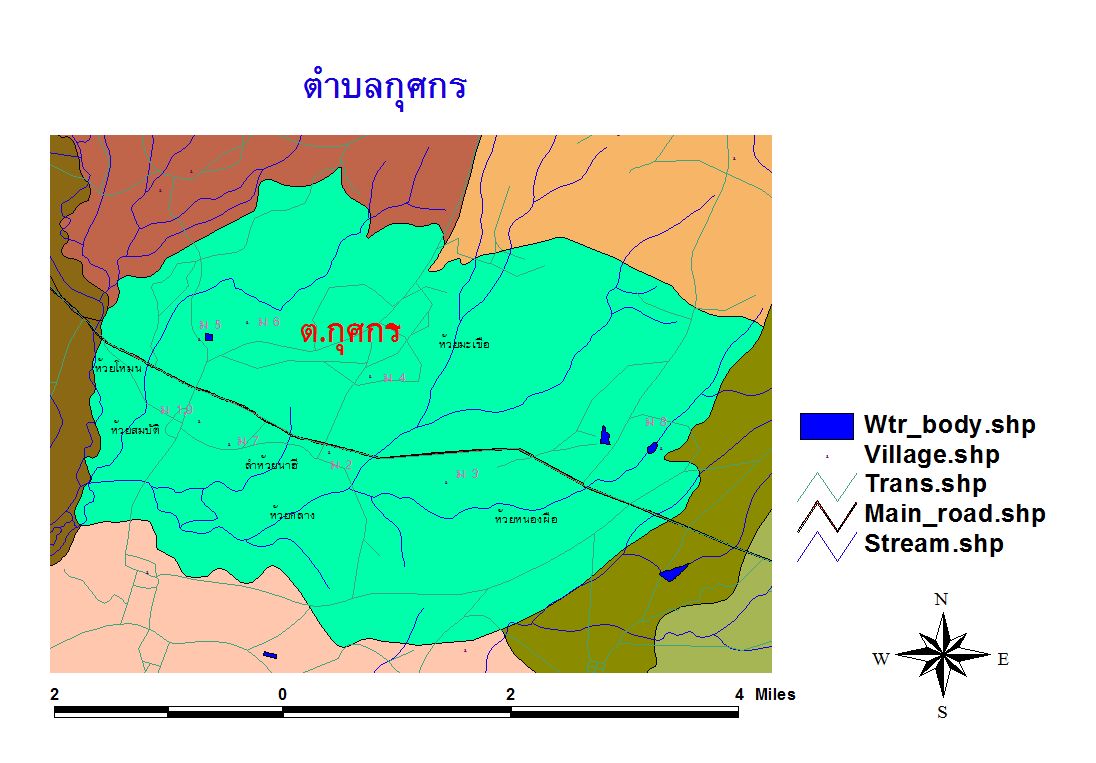 องค์การบริหารส่วนตำบลกุศกร ตั้งอยู่ที่บ้านกุงใหญ่  หมู่ที่ 5  ตำบลกุศกร อำเภอตระการพืชผล  จังหวัดอุบลราชธานี   อยู่ห่างจากที่ว่าการอำเภอตระการพืชผลประมาณ  7  กิโลเมตร  ห่างจากศาลากลางจังหวัดอุบลราชธานี  ประมาณ  60  กิโลเมตร  และห่างจากกรุงเทพมหานครโดยทางรถไฟ  710  กิโลเมตร  โดยทางรถยนต์  640  กิโลเมตร	องค์การบริหารส่วนตำบลกุศกร มีเนื้อที่ทั้งหมด 81  ตารางกิโลเมตร หรือ 50,625  ไร่ แยกเป็นแต่ละหมู่บ้าน  ได้ดังนี้			หมู่ที่ 1  บ้านกุศกร							หมู่ที่ 2  บ้านจิก						หมู่ที่ 3 บ้านลาดสมดี								หมู่ที่ 4 บ้านศรีสุข								หมู่ที่ 5 บ้านกุงใหญ่								หมู่ที่ 6 บ้านกุงน้อย							หมู่ที่ 7 บ้านดอนกลาง							หมู่ที่ 8 บ้านโนนกระโจม							หมู่ที่ 9 บ้านกุศกร			     อาณาเขตองค์การบริหารส่วนตำบลกุศกร   มีอาณาเขต ติดต่อกับองค์กรปกครองส่วนท้องถิ่น (อปท.) ต่างๆ ดังนี้		ทิศเหนือ		ติดต่อกับ  องค์การบริหารส่วนตำบลกระเดียน และโนนกุง		ทิศใต้			ติดต่อกับ  องค์การบริหารส่วนตำบลโคกจาน		ทิศตะวันออกเฉียงเหนือ	ติดต่อกับ  องค์การบริหารส่วนตำบลตากแดด  และห้วยฝ้ายพัฒนา		ทิศตะวันตก		ติดต่อกับ  องค์การบริหารส่วนตำบลนาพิน       1.2 ลักษณะภูมิประเทศ	ลักษณะภูมิประเทศขององค์การบริหารส่วนตำบลกุศกร    เป็นที่ราบเนินและอากาศค่อนข้างแห้งแล้ง  1.3 ลักษณะภูมิอากาศ    ตำบลกุศกรตั้งอยู่บนพื้นที่ราบสูง ลาดเทจากทางด้านทิศตะวันออกเฉียงเหนือลงมาทางทิศตะวันตกเฉียงใต้ ระดับความสูงต่างกันเฉลี่ย 6-7 เมตร อากาศค่อนข้างแห้งแล้ง ลักษณะดินเป็นดินร่วนปนทราย ดินมีความเหมาะสมในการปลูกข้าวปานกลาง ชั้นใต้ดินเป็นชั้นเกลือทำให้น้ำบาดาลเป็นน้ำกร่อยในบางหมู่บ้านและบางพื้นที่มีความเค็มค่อนข้างสูง มีลำห้วยที่เป็นแหล่งน้ำเพื่อการเกษตรและแหล่งอาหารของเกษตรกรอยู่ 6 ลำห้วย คือ ลำห้วยกลาง ลำห้วยโหมน ลำห้วยสมบัติ ลำห้วยหนองผือ ลำห้วยมะเขือ และร่องนาฮี  ตำบลกุศกรตั้งอยู่บนทางหลวงหมายเลข 2134 อยู่ห่างจากตัวอำเภอตระการพืชผล 7 กิโลเมตร ห่างจากตัวเมือง อุบลราชธานี ประมาณ 52 กิโลเมตร	1.4  ลักษณะของดิน         เป็นที่ราบเนิน ดินร่วนปนทราย มีลำห้วยน้ำไหลผ่าน เหมาะสมกับการทำการเกษตร	1.5 ลักษณะของแหล่งน้ำ                 แหล่งน้ำธรรมชาติ		  แหล่งน้ำธรรมชาติ  มีลำห้วย  4   สาย			-   ห้วยมะเขือ			-   ห้วยโหมน			-   ห้วยสมบัติ			-   ห้วยกลาง		  หนองน้ำสาธารณะ  (สระน้ำ)   		 8  แห่ง		  บึง,หนองและอื่น ๆ   จำนวน 		 1  แห่ง			-   หนองโปร่ง    ตั้งอยู่หมู่ที่  8  แหล่งน้ำที่สร้างขึ้นและสามารถใช้การได้ 			-  ฝายน้ำล้น/ฝายกั้นน้ำ			6	แห่ง			-     ห้วยสมบัติ				2	แห่ง			-     ห้วยกลาง				2	แห่ง			-     ห้วยหนองผือ			1	แห่ง			-     ร่องน้ำนาฮี				1	แห่ง			-  บ่อน้ำตื้น				41	แห่ง			-  บ่อน้ำโยก(บาดาล)			21	แห่ง			-  ประปาหมู่บ้าน				10	แห่ง			-  สระน้ำ(สปก.)				6	แห่ง	1.6 ลักษณะของไม้และป่าไม้                 ทรัพยากรธรรมชาติในพื้นที่ (แสดงทรัพยากรธรรมชาติที่มีอยู่ใน อบต.)		-  ป่าไม้(ป่าสาธารณะประโยชน์)  จำนวน  12    แห่ง		-  มีหนองน้ำธรรมชาติ   จำนวน   2  แห่ง			-   หนองไผ่						-   กุดหอยปัง2.  ด้านการเมือง/การปกครอง	2.1 เขตการปกครอง	องค์การบริหารส่วนตำบลกุศกร มีเนื้อที่ทั้งหมด 81  ตารางกิโลเมตร หรือ 50,625  ไร่ แยกเป็นแต่ละหมู่บ้าน  ได้ดังนี้			หมู่ที่ 1  บ้านกุศกร							หมู่ที่ 2  บ้านจิก						หมู่ที่ 3 บ้านลาดสมดี								หมู่ที่ 4 บ้านศรีสุข								หมู่ที่ 5 บ้านกุงใหญ่								หมู่ที่ 6 บ้านกุงน้อย							หมู่ที่ 7 บ้านดอนกลาง							หมู่ที่ 8 บ้านโนนกระโจม							หมู่ที่ 9 บ้านกุศกร			องค์การบริหารส่วนตำบลกุศกร   มีอาณาเขต ติดต่อกับองค์กรปกครองส่วนท้องถิ่น (อปท.) ต่างๆ ดังนี้		ทิศเหนือ		ติดต่อกับ  องค์การบริหารส่วนตำบลกระเดียน และโนนกุง		ทิศใต้			ติดต่อกับ  องค์การบริหารส่วนตำบลโคกจาน		ทิศตะวันออกเฉียงเหนือ	ติดต่อกับ  องค์การบริหารส่วนตำบลตากแดด  และห้วยฝ้ายพัฒนา		ทิศตะวันตก		ติดต่อกับ  องค์การบริหารส่วนตำบลนาพิน	2.2 การเลือกตั้งจำนวนหมู่บ้าน  9   หมู่บ้าน 	องค์การบริหารส่วนตำบลกุศกร มีจำนวนหมู่บ้านที่อยู่ในเขตรับผิดชอบทั้งหมดจำนวน 9 หมู่บ้าน ดังนี้3.ประชากร	3.1  ข้อมูลเกี่ยวกับจำนวนประชากรจำนวนครัวเรือนในเขต อบต.กุศกร 776   ครัวเรือน  ประชากรในเขต อบต.กุศกร รวมทั้งสิ้น     3,187   คน   ชาย      1,620  คน     หญิง    1,567  คน  ประชากร ณ เดือน เมษายน  พ.ศ. 2559	3.2  ช่วงอายุและจำนวนประชากร		จำนวนประชากร  จำแนกตามช่วงอายุ  ปี 2559  ที่อาศํนอยู่ในครัวเรือนในวันที่สำรวจข้อมูลความจำเป็นพื้นฐาน  ระดับตำบลปี  2559  ตำบลกุศกร   อำเภอตระการพืชผล  จังหวัดอุบลราชธานี		สรุปประชากรที่อาศัยอยู่จริง ณ วันสำรวจมีครัวเรือนทั้งหมด    776  ครัวเรือน    จำนวนประชากรที่อาศัยอยู่จริงทั้งหมด  3,187  คนเพศชาย  1,620  คน     เพศหญิง   1,567  คน  			          จำแนกตามช่วงอายุในข้อมูล   จปฐ.4. สภาพทางสังคม               4.1  การศึกษา	องค์การบริหารส่วนตำบลกุศกร มีสถานศึกษา/แหล่งที่ให้ความรู้กับเด็กนักเรียน จำนวน  9 แห่ง  ดังนี้โรงเรียนบ้านกุศกร  ตั้งอยู่ หมู่ที่ 9 เปิดสอนระดับชั้นประถมศึกษาถึงชั้นมัธยมศึกษาตอนต้น                                                                          จำนวนนักเรียน    100   คน	2. โรงเรียนลาดสมดี ตั้งอยู่ หมู่ที่3เปิดสอนระดับชั้นประถมศึกษา (ป.1-ป.6) จำนวนนักเรียน  79  คน	3. โรงเรียนศรีสุข	   ตั้งอยู่ หมู่ที่ 4 เปิดสอนระดับชั้นประถมศึกษา (ป.1-ป.6) จำนวนนักเรียน  65  คน	4. ศูนย์อบรมเด็กเล็กก่อนวัยเรียนวัดไชยมงคล	 ตั้งอยู่  หมู่ที่ 1	จำนวนนักเรียน	8  คน5. ศูนย์อบรมเด็กเล็กก่อนวัยเรียนวัดมุจจลินทราราม	 ตั้งอยู่  หมู่ที่ 2	จำนวนนักเรียน   7  คน	6. ศูนย์อบรมเด็กเล็กก่อนวัยเรียนวัดราษฎร์สมดี	 ตั้งอยู่  หมู่ที่ 3	จำนวนนักเรียน   20  คน	7. ศูนย์อบรมเด็กเล็กก่อนวัยเรียนวัดบุรีรัฐ		 ตั้งอยู่  หมู่ที่ 6	จำนวนนักเรียน   14  คน	8. ศูนย์อบรมเด็กเล็กก่อนวัยเรียนวัดโพธิ์สระปทุม	 ตั้งอยู่  หมู่ที่  9	จำนวนนักเรียน   19   คน	9. ศูนย์อบรมเด็กเล็กก่อนวัยเรียนวัดศรีสุการาม	 ตั้งอยู่  หมู่ที่  4	จำนวนนักเรียน   14  คนข้อมูล  ณ  เดือน พฤษภาคม   2559        	    4.2  สาธารณสุข		-   โรงพยาบาลของรัฐ – เรือน			-	แห่ง		-    โรงพยาบาลส่งเสริมสุขภาพตำบลกุศกร		1	แห่ง		-   สถานพยาบาลเอกชน				-	แห่ง		-   ร้านขายยาแผนปัจจุบัน			-	แห่ง		-   อัตราการมีและใช้ส้วมราดน้ำ  ร้อยละ  100   4.3 อาชญากรรม	-  สถานีตำรวจ					-	แห่ง		-  สถานีดับเพลิง					-	แห่ง		-  ศูนย์  อปพร.ตำบลกุศกร			1	แห่ง	  4.4  ยาเสพติด 		ปัญหายาเสพติดภายในตำบลกุศกรมีบ้างเล็กน้อย  ซึ่งหมู่บ้านที่ประกาศเป็นพื้นที่สีแดง  คือ หมู่ที่ 3บ้านลาดสมดี   และในขณะนี้ปวัญหายาเสพติดเหล่านี้มีปริมาณที่ลดลงกว่าเดิมเป็นที่น่าพอใจเป็นอย่างมาก 	  4.5  การสังคมสงเคราะห์ข้อมูลสวัสดิการเบี้ยยังชีพผู้สูงอายุ  จากการสำรวจข้อมูลของ  อบต.กุศกร ปี 2560 ผู้ที่ได้รับเบี้ยยังชีพแล้ว 605   คน ข้อมูลผู้สูงอายุที่ยังไม่ได้รับเบี้ยยังชีพ   -   คนข้อมูลสวัสดิการเบี้ยยังชีพผู้พิการจากการสำรวจข้อมูลของ  อบต.กุศกร ปี 2560 ข้อมูลผู้ที่ได้รับเบี้ยยังชีพแล้ว  164    คน ข้อมูลผู้พิการที่ยังไม่ได้รับเบี้ยยังชีพ   -   คน	ข้อมูลสวัสดิการเบี้ยยังชีพผู้ป่วยเอดส์จากการสำรวจข้อมูลของ อบต.กุศกร ปี 2560 ข้อมูลผู้ที่ได้รับเบี้ยยังชีพแล้ว   5  คน   5. ระบบบริการพื้นฐาน	5.1 การคมนาคมขนส่ง           การคมนาคม(แสดงจำนวนและสภาพทางคมนาคมทางบก)	      1.  ถนนสายหลักที่ติดต่อกับอำเภอ   1    สาย  ถนนสายตระการพืชผล-ศรีเมืองใหม่  เส้น 2134	      2.  ถนนภายในหมู่บ้านส่วนใหญ่เป็นถนนคอนกรีตและมีถนนลูกรังบางส่วน		2.1  ถนนลาดยาง  1   สาย   จากบ้านโนนกระโจมถึงเขตตำบลโนนกุง สุดเขต อบต.กุศกร		2.2  รถโดยสารที่ใช้ในการคมนาคม มีทั้งหมด  1  สาย  คือ  สายตระการพืชผล-ศรีเมืองใหม่  จำนวน  18  เที่ยวต่อวัน	5.2 การไฟฟ้า	       การไฟฟ้า(แสดงถึงจำนวนหมู่บ้านที่ไฟฟ้าเข้าถึงและจำนวนประชากรที่ใช้ไฟฟ้า)		-  หมู่ที่ 1-9  มีไฟฟ้าใช้ทุกครัวเรือน		-  แต่ยังขาดไฟฟ้าเพื่อการเกษตร	5.3 การประปา		ทุกหมู่บ้านทั้ง  9  หมู่บ้านมีน้ำประปาใช้ครบทุกครัวเรือน  แต่คุณน้ำไม่เหมาะสำหรับนำมาอุปโภคบริโภคและมีไม่เพียงพอต่อการอุปโภคบริโภค  เช่น  หมู่ที่ 1,9,5   น้ำไม่มีคุณภาพ	5.4 โทรศัพท์		-  โทรศัพท์สาธารณะ,ตู้โทรศัพท์ประจำหมู่บ้าน   จำนวน     1    แห่ง	5.5  ไปรษณีย์หรือการสื่อสารหรือการขนส่ง  และวัสดุ  ครุภัณ์  -  ที่ทำการไปรษณีย์โทรเลข		-    	แห่ง6. ระบบเศรษฐกิจ	6.1 การเกษตร	ประชากรส่วนใหญ่ในเขตองค์การบริหารส่วนตำบลกุศกร ประกอบอาชีพด้านการเกษตร เช่น ทำนา ทำไร่ ได้แก่ ข้าว (ทุกหมู่บ้าน)	อาชีพหลักของประชากรในเขต อบต.กุศกร คือ ทำนาเป็นอาชีพหลัก  ผลผลิตเฉลี่ย  450  กิโลกรัม/ไร่		-  อาชีพทำนา			80	เปอร์เซ็นต์		-   อาชีพรับราชการและค้าขาย	10	เปอร์เช็นต์		-   อาชีพรับจ้างทั่วไป		10	เปอร์เซ็นต์ 	ส่วนอาชีพเสริมคือการทำหัตถกรรม 	6.2  การประมง		การประมงในเขตตำบลกุศกรไม่มี  เพราะพื้นที่ในตำบลกุศกรเป็นที่ราบเนิน  และมีความแห้งแล้งไม่เหมาะแก่การทำการประมง	6.3 การปศุสัตว์		ในพื้นที่ภายในตำบลกุศกรมีการเลี้ยงสัตว์ภายในครัวเรือนเท่านั้นแต่ไม่มีหมู่บ้านใดที่ทำการเลี้ยงเพื่อการพาณิชย์หรือส่งออก	6.4  การบริการ	         หน่วยธุรกิจในเขตองค์การบริหารส่วนตำบลกุศกร	  -    ธนาคาร                             	-       	แห่ง  -   อู่ซ่อมรถ                          		3       	แห่ง  -   ปั๊มน้ำมัน(ปั๊มหลอด)          		3      	แห่ง  -   โรงงานอุตสาหกรรม       		-      	แห่ง   -   โรงสี                           	   	10      	แห่ง                     -    ร้านค้า                                      33        แห่ง	          -    สถานบริการคาร์แคร์			 1	แห่งโรงแรม			- รีสอร์ท				 1	แห่ง	6.5 การท่องเที่ยว		สำหรับการท่องเที่ยวภายในตำบลกุศกร  มีแหล่งน้ำขนาดใหญ่ที่เหมาะในการส่งเสริมให้เป็นแหล่งท่องเที่ยวทางธรรมชาติ  คือ ภูมะลี  ซึ่งตั้งอยู่ที่  หมู่ที่ 4  บ้านศรีสุข  ตำบลกุศกร  อำเภอตระการพืชผล  จังหวัดอุบลราชธานี	6.6 อุตสาหกรรม		การอุตสาหกรรมภายในเขตตำบลกุศกรไม่มี ไม่ว่าจะเป็นอุตสากรรมขนาดเล็กหรือขนาดใหญ่	6.7 การพาณิชย์และกลุ่มอาชีพ	กลุ่มอาชีพในหมู่บ้าน		-  หมู่ที่ 1     จำนวน    7  กลุ่ม		-  หมู่ที่ 2     จำนวน    7  กลุ่ม		-  หมู่ที่ 3    จำนวน    5  กลุ่ม		-  หมู่ที่ 4    จำนวน    9  กลุ่ม		-  หมู่ที่ 5    จำนวน    9  กลุ่ม		-  หมู่ที่ 6    จำนวน    11  กลุ่ม		-  หมู่ที่ 7    จำนวน    8  กลุ่ม		-  หมู่ที่ 8    จำนวน    9  กลุ่ม		-  หมู่ที่ 9    จำนวน    11  กลุ่ม	6.8 แรงงาน		อาชีพหลักของประชากรในเขต อบต.กุศกร คือ ทำนาเป็นอาชีพหลัก  ผลผลิตเฉลี่ย  450  กิโลกรัม/ไร่		-  อาชีพทำนา			80	เปอร์เซ็นต์		-   อาชีพรับราชการและค้าขาย	10	เปอร์เช็นต์		-   อาชีพรับจ้างทั่วไป		10	เปอร์เซ็นต์  7. เศรษฐกิจพอเพียงท้องถิ่น ( ด้านการเกษตรและแห่งน้ำ )	7.1 ข้อมูลพื้นฐานของหมู่บ้านหรือชุมชนตำบลกุศกร อำเภอตระการพืชผล จังหวัดอุบลราชธานี  ตั้งมาแล้วประมาณกว่า 240 ปี โดยบรรพบุรุษดั้งเดิมเป็นชาวหนองบัวลำภู ( ปัจจุบันคือจังหวัดหนองบัวลำภู )  เมื่อประมาณปี  2323  ได้ถูกกองทัพเวียงจันทร์ตีแตกถอยร่นมาทางอีสานตอนใต้ตามแนวแม่น้ำมูลแล้วรวมตัวกันที่ดอนมดแดง ต่อมาได้ถูกกองทัพเวียงจันทร์ตามมาตีแตกพ่ายอีกคราวนี้ผู้คนได้แตกกระจัดกระจายแยกย้ายออกไปตั้งหมู่บ้านซึ่งมีทั้งใกล้ และไกลจากดอนมดแดง รวมทั้งที่กุศกรด้วย       กุศกร นั้นความจริงแล้วเป็นคำที่เรียกเพี้ยนมา ซึ่งเดิมทีได้เรียกว่า  “ กุดแซ่กอน ”  กล่าวคือหลังจากถูกกองทัพเวียงจันทร์ตีแตกจากดอนมดแดงแล้ว ได้มีชาวบ้านกลุ่มหนึ่งได้ไปตั้งรกรากอยู่ที่ใกล้แหล่งน้ำ ซึ่งชาวบ้านเรียกว่า “ กุด ”    ส่วนคำว่า “ กอน ” นั้น หมายถึงไม้กลมยาว ที่นำมาพาดรองหญ้าคา หรือ แฝก ที่ใช้มุงหลังคา ในสมัยก่อน ยังไม่มียาฆ่าปลวกฆ่ามอด ก่อนที่จะนำไม้กอนขึ้นมัดเป็นโครงหลังคานั้น จะต้องนำเอาไม้ไปแช่ในน้ำก่อน ประการแรกสันนิษฐานว่า ต้องการให้เปลือกของไม้หลุดล่อนออกง่าย ประการต่อมา ต้องการให้น้ำซึมเข้าเนื้อไม้ในขณะที่ไม้ยังสดอยู่เพื่อต้องการให้ไม้มีความคงทน และอีกประการคิดว่าไม้ที่แช่ไว้จะป้องกันมอดปลวกกัดกินเนื้อไม้   ซึ่งหนองน้ำที่ใช้แช่ไม้นั้นจะเรียกว่า “กุดแช่กอน” ชาวบ้านจากที่อื่นจะเรียกขานชาวบ้านที่อยู่บริเวณใกล้หนองที่ใช้แช่ไม้นั้นว่า “ ชาวกุดแช่กอน ” นานวันเข้าการเรียกขานเลยเพี้ยนจนมาเป็น “ กุศกร ” ประวัติผู้ก่อตั้งหมู่บ้าน  คือ ขุนกุศกร เป็นผู้นำ   กำนันคนแรกของตำบลกุศกร คือ นายผาย จันสุตะ  ในปี 2486  ตำบลกุศกร ได้เคยถูกยุบไปรวมกับตำบลโคกจานมาแล้ว ต่อมา  มี 2488 ได้ถูกจัดตั้งเป็นตำบลอีกครั้ง มีทั้งหมด 9 หมู่บ้าน ซึ่งประกอบไปด้วย บ้านกุศกร หมู่ที่ 1 บ้านจิก หมู่ที่ 2 บ้านลาดสมดี หมู่ที่3 บ้านศรีสุข หมู่ที่ 4 บ้านกุงใหญ่ หมู่ที่ 5 บ้านกุงน้อย หมู่ที่ 6 บ้านดอนกลาง หมู่ที่ 7 บ้านโนนกระโจม หมู่ที่ 8 และบ้านกุศกร หมู่ที่ 9 คำขวัญประจำตำบลกุศกรกุศกร  ถิ่นบ้านเก่า  แดนข้าวหอม  พร้อมผ้าไหมองค์พระเจ้าใหญ่ศรีสุมังค์    ท้าวเกียงคำ   พ่อถ่านฤทธิ์   สถิตสถานแหล่งอาหาร บึงภูมะลี ต้นน้ำห้าลำห้วย  หล่อเลี้ยงพืชผลจนตระการ  ประชาสุขศานต์ สำราญ สามัคคี   ใฝ่ธรรม	7.2 ข้อมูลด้านการเกษตร                    7.2.1 ข้อมูลการทำการเกษตรแบ่งตามชนิดพืชที่ปลูก                  7.2.2ข้อมูลด้านการเลี้ยงสัตว์       สัตว์เลี้ยงด้านปศุสัตว์ ในเขตพื้นที่ตำบลกุศกร ได้แก่ โค กระบือ สุกร เป็ด ไก่ สัตว์เลี้ยงด้านประมง ได้แก่ ปลา 	7.3  ข้อมูลด้านแหล่งน้ำทางการเกษตร	แหล่งน้ำทางการเกษตรของเกษตรกรตำบลกุศกร ส่วนมากจะอาศัยน้ำจากฝนตามฤดูกาลเพื่อเพาะปลูกพืชตามฤดูกาล ทั้งนี้มีหล่งน้ำที่เกษตรกรใช้ในหน้าแล้ง ดังนี้	7.4  ข้อมูลด้านแหล่งน้ำกิน  น้ำใช้ (หรือน้ำเพื่อการอุปโภค  บริโภค ). ข้อมูลด้านแหล่งน้ำ น้ำกิน น้ำใช้ (อุปโภค/บริโภค)แหล่งน้ำสำหรับอุปโภค/บริโภค ของชาวบ้านตำบลกุศกรสำหรับน้ำดื่ม ส่วนมากจะมีโอ่งน้ำและตุ่มน้ำรองรับน้ำฝนไว้ดื่มกินเองซึ่งอาจจะเพียงพอสำหรับบริโภคตลอดทั้งปีบางครัวเรือน และซื้อน้ำดื่มจากร้านค้าในบางครัวเรือนเช่นกัน และน้ำสำหรับอุปโภคนั้น ส่วนใหญ่จะมาจากระบบประปาหมู่บ้านที่มีทุกหมู่บ้าน8. ศาสนา  ประเพณี  วัฒนธรรม            8.1  การนับถือศาสนา 	    ประชาชนในพื้นที่ส่วนมากนับถือ        ศาสนาพุทธประมาณ      98 %						ศาสนาคริสต์ประมาณ    1 %						ศาสนาอิสลามประมาณ   1 %             สถาบันและองค์กรทางศาสนา		- วัด / สำนักสงฆ์                                   9   	แห่ง            	- มัสยิด                                                -    	แห่ง            	- ศาลเจ้า                                             -     	แห่ง       	      		- โบสถ์                                              -     	แห่ง                 วัฒนธรรมและประเพณี ประเพณีของตำบลกุศกรล้วนได้รับอิทธิพลมาจากสิ่งแวดล้อมภายนอกที่เข้าสู่สังคม รับเอาแบบปฏิบัติที่หลากหลายเข้ามาผสมผสานในการดำเนินชีวิต ประเพณีจึงเรียกได้ว่าเป็น วิถีแห่งการดำเนินชีวิตของสังคม โดยเฉพาะศาสนาซึ่งมีอิทธิพลต่อประเพณีไทยมากที่สุดตามวัดต่างๆ สะท้อนให้เห็นถึงอิทธิพลของพุทธศาสนาที่มีต่อชุมชน และชี้ให้เห็นว่าคนในชุมชนให้ความสำคัญในการบำรุงพุทธศาสนาด้วยศิลปกรรมที่งดงามเพื่อใช้ในพิธีกรรมทางศาสนาตั้งแต่โบราณกาล 		ศาสนาพุทธ เป็นศาสนาที่เกษตรกรตำบลกุศกรนับถือ กิจกรรมทางด้านวัฒนธรรมและประเพณีล้วนมีส่วนเกี่ยวข้องหรือมีศาสนาและ ศาสนสถานเป็นศูนย์กลางในการรวมตัวทำกิจกรรมของเกษตรกรเป็นส่วนใหญ่ ตำบลกุศกรมีวัดทั้งหมด จำนวน 9 วัด ซึ่งประกอบไปด้วย วัดไชยมงคล วัดโพธิ์สระปทุม วัดราษฎร์สมดี วัดศรีสุการาม วัดไชยรักษ์ วัดบุรีรัฐ วัดมุจลินทราราม วัดโนนกระโจม ทั้ง 9 หมู่บ้านสื่อสารกันด้วยภาษาท้องถิ่น (ภาษาอีสาน) ใช้ภาษาไทยสำหรับติดต่อราชการ สำหรับสถานที่สำคัญได้แก่ ศาลเจ้าปู่ (ปู่ตา) พระธาตุวัดโพธิ์สระปทุม อุโบสถวัดไชยมงคล	8.2 ประเพณีและงานประจำปี		ประเพณีและวัฒนธรรม เกษตรกรตำบลกุศกรจะมีประเพณีวัฒนธรรม เรียกว่า ฮีตสิบสอง คองสิบสี่  ฮีตสิบสอง มาจากคำสองคำ ได้แก่ ฮีต คือ จารีต ซึ่งหมายถึงความประพฤติ ธรรมเนียม ประเพณีที่ดี สิบสองหมายถึง สิบสองเดือน ดังนั้น ฮิตสิบสอง จึงหมายถึง ประเพณีที่ประชาชนในภาคอีสานปฏิบัติสืบต่อกันมาโอกาสต่างๆทั้งสิบสองเดือนของแต่ละในปี เป็นการผสมผสานพิธีกรรมที่เกี่ยวกับเรื่องผีและพิธีกรรมทางการเกษตร เข้ากับพิธีกรรมทางพุทธศาสนา ดังนี้เดือนอ้าย     		งานประเพณีบุญเข้ากรรมเดือนยี่            		งานประเพณีบุญคูณลานเดือนสาม       		งานประเพณีบุญข้าวจี่เดือนสี่           		งานประเพณีบุญพระเวสเดือนห้า         		งานประเพณีบุญสงกรานต์เดือนหก        		งานประเพณีบุญบั้งไฟเดือนเจ็ด        		งานประเพณีบุญซำฮะเดือนแปด           	งานประเพณีบุญเข้าพรรษาเดือนเก้า           	งานประเพณีบุญข้าวประดับดินเดือนสิบ             	งานประเพณีบุญข้าวสากเดือนสิบเอ็ด       	งานประเพณีบุญออกพรรษาเดือนสิบสอง      	งานประเพณีบุญกฐินซึ่งประเพณีต่างๆเหล่านี้ ทำให้ชาวบ้านในชุมชนได้พบปะพูดคุย มีความเอื้ออาทรแบ่งปัน และสร้างความสามัคคีในชุมชน	8.3 ภูมิปัญาท้องถิ่น  ภาษาถิ่น ผ้ากาบบัว เป็นชื่อผ้าที่ถูกกล่าวถึงในวรรณกรรมโบราณอีสานหลายเรื่อง คำว่า "กาบ" ในภาษาอีสานมีความหมายถึง เปลือกหุ้มชั้นนอกของต้นไม้บางชนิด เช่น เปลือกหุ้มต้นกล้วย เรียก กาบกล้วย หุ้มไม้ไผ่ เรียก กาบลาง กลีบหุ้มดอกบัว เรียก กาบบัว (สารานุกรมภาษาอีสาน-ไทย-อังกฤษ : ปรีชา พิณทอง) ผ้ากาบบัวอาจจะทอด้วยไหมหรือฝ้าย โดยมีเส้นยืน (Warh) ย้อมอย่างน้อยสองสีเป็นริ้ว ตามลักษณะ "ซิ่นทิว" ซึ่งมีความนิยมแพร่หลายแถบอุบลฯ ตั้งแต่อดีตจนถึงปัจจุบัน เส้นพุ่ง (Weft) จะเป็นไหมสีมับไม (ไหมปั่นเกลียวหางกระรอก) มัดหมี่และขิด ผ้าไหมทอมือ บ้านลาดสมดี		           ผ้ากาบบัว			    ผ้ากาบบัวจกดาว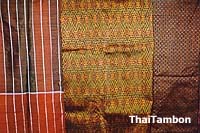 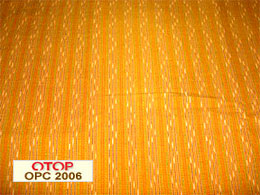 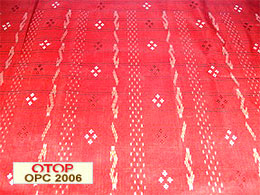 สถานที่จัดจำหน่ายกลุ่มสตรีทอผ้าฝ้ายบ้านลาดสมดี12 หมู่ 3 ตำบลกุศกร อำเภอตระการพืชผล จังหวัดอุบลราชธานี 34130ติดต่อ : คุณวงศ์เดือน หลงชิน   โทร :  045 237096                                                                              ผ้าลายนาคน้อย 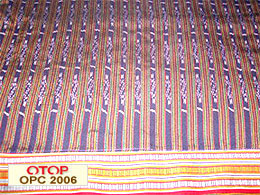 สถานที่จัดจำหน่ายกลุ่มทอผ้าบ้านศรีสุข 36 หมู่ 4 ตำบลกุศกร อำเภอตระการพืชผล จังหวัดอุบลราชธานี 34130ติดต่อ : คุณเคน กิ่งสกุลโทร :  08 9584 5774, 0 4523 7082                                                                         บุษบาดาหลา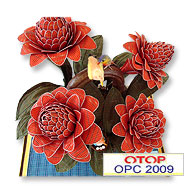 สถานที่จัดจำหน่ายกลุ่มดอกไม้ประดิษฐ์และของที่ระลึก 7 กุศกร หมู่ 9 ต.กุศกร อ.ตระการพืชผล จ.อุบลราชธานี 34130ติดต่อ : นางวาสนา วงศ์สิงหโทร :  0 4523 7076ภาษาถิ่น	 ภาษาถิ่นที่ชาวตำบลกุศกรใช้ในการสื่อสาร  คือภาษาสื่อสารเกิดจากการเรียนรู้ มิใช่สิ่งที่ติดตัวมาแต่กำเนิดหรือเกิดจากสัญชาติญาณ มนุษย์เราค่อย ๆ เรียนรู้วิธีการใช้ภาษาเพื่อ การสื่อสารในชีวิตประจำวัน มาทีละเล็กทีละน้อยตามความจำเป็น ของชีวิตและมีการเรียนรู้เพิ่มขึ้น และพัฒนาขึ้นตามลำดับ ทั้งภาษาถ้อยคำและภาษา ที่ไม่ใช่ถ้อยคำการใช้ภาษา ในชีวิตประจำวันย่อมมีความแตกต่างกัน ไปบ้างตามกาลเทศะ บุคคล อาชีพ เพศ วัย สภาพทางภูมิศาสตร์ วัฒนธรรม สังคม สิ่งแวดล้อม และสถานการณ์ต่าง ๆ มีการเปลี่ยนแปลงถ้อยคำ วิธีการเรียบเรียงถ้อยคำ และการเลือกใช้ถ้อยคำ ให้ตรงตามวัตถุประสงค์ในการสื่อสาร ซึ่งสิ่งเหล่านี้ มีสิทธิผลทำให้เกิดความแตกต่าง ทำให้เกิดภาษากลุ่มย่อย ๆ ขึ้น แต่อย่างไร ก็ตามไม่ว่าผู้ใช้ภาษา จะอยู่ในสังคมใด ก็ต้องเรียนรู้วิธีการใช้ภาษาของคนในสังคมนั้นให้เข้าใจ ทั้งนี้เพื่อจะได้ใช้ภาษาสื่อสาร ในชีวิตประจำวันได้อย่างมีประสิทธิภาพ ภาษากลุ่มย่อย ๆ ต่าง ๆ มีดังนี้      อีสาน   ภาษาถิ่นอีสานของประเทศไทยมีลักษณะใกล้เคียงกับภาษาที่พูดที่ใช้กันในประเทศลาว แต่ภาษาอีสานก็ยังถือว่าเป็นภาษาถิ่นของภาษาไทย ภาษาถิ่นอีสานมีภาษาถิ่นย่อยหลายภาษา  ได้แก่  ภาษาที่ชนกลุ่มใหญ่ในภาคอีสานใช้พูดจากัน  ซึ่งใช้สื่อสารอยู่ในจังหวัดต่าง ๆ ของภาคอีสาน  หรือภาคตะวันออกเฉียงเหนือ เช่น สกลนคร หนองคาย นครพนม ขอนแก่น อุดรธานี อุบลราชธานี ร้อยเอ็ด  เลย  ชัยภูมิ  มหาสารคาม กาฬสินธุ์ เป็นต้น       8.4  สินค้าพื้นเมืองและของที่ระลึก     ผ้าไหมทอมือ บ้านลาดสมดี		           ผ้ากาบบัว			    ผ้ากาบบัวจกดาวสถานที่จัดจำหน่ายกลุ่มสตรีทอผ้าฝ้ายบ้านลาดสมดี12 หมู่ 3 ตำบลกุศกร อำเภอตระการพืชผล จังหวัดอุบลราชธานี 34130ติดต่อ : คุณวงศ์เดือน หลงชโทร :  045 237096ผ้าลายนาคน้อยสถานที่จัดจำหน่ายกลุ่มทอผ้าบ้านศรีสุข 36 หมู่ 4 ตำบลกุศกร อำเภอตระการพืชผล จังหวัดอุบลราชธานี 34130ติดต่อ : คุณเคน กิ่งสกุลโทร :  08 9584 5774, 0 4523 7082                                                                         บุษบาดาหลาสถานที่จัดจำหน่ายกลุ่มดอกไม้ประดิษฐ์และของที่ระลึก 7 กุศกร หมู่ 9 ต.กุศกร อ.ตระการพืชผล จ.อุบลราชธานี 34130ติดต่อ : นางวาสนา วงศ์สิงหโทร :  0 4523 7076    9. ทรัพยากรธรรมชาติ	9.1 ทรัพยากรน้ำ เขตพื้นที่ตำบลกุศกรมีแหล่งทรัพยากรน้ำตามธรรมชาติ ตามแหล่งน้ำผิวดินดังนี้               9.2  ป่าไม้                 ทรัพยากรป่าไม้ เขตพื้นที่ตำบลกุศกรมีทรัพยากรป่าไม้ที่เป็นป่าสาธารณะประโยชน์ดังนี้	    9.3  ภูเขา                     ภูเขา  ตำบลกุศกรเป็นเขตที่ราบสูงไม่มีแนวเขตที่เป็นภูเขา	    9.4  คุณภาพของทรัพยากรธรรมชาติ	1) ทรัพยากรน้ำ - คุณภาพของทรัพยากรน้ำสำหรับบริโภค น้ำสำหรับดื่มหรือบริโภคส่วนใหญ่จะรองน้ำฝนไว้บริโภคและซื้อจากร้านค้า ซึ่งมีคุณภาพดีและไม่เป็นอันตรายต่อสุขภาพ- คุณภาพของทรัพยากรน้ำสำหรับอุปโภค หรือน้ำสำหรับใช้ โดยภาพรวมอยู่ในระดับพอใช้ เนื่องจากมีบางหมู่บ้านที่คุณภาพน้ำค่อนข้างต่ำมีตะกอน สีขุ่นไม่เหมาะสำหรับนำมาใช้ และบางหมู่บ้านมีรสชาติที่เค็ม มีสภาพเป็นด่างสูง- คุณภาพของทรัพยากรน้ำ ในแหล่งน้ำและลำห้วย อยู่ในระดับปานกลาง		2) ทรัพยากรป่าไม้ คุณภาพของทรัพยากรป่าไม้ในเขตตำบลกุศกร อยู่ในระดับที่ดีเนื่องจากมีแหล่งป่าไม้ทั้งป่าสาธารณะประโยชน์ ป่าตามแล่งน้ำลำห้วย และป่าตามหัวไร่ปลายนา ที่สามารถเป็นแหล่งอาหารทั้งพืชและสัตว์ ให้คนในชุมชนสามารถเก็บหานำมารับประทานหมุนเวียนได้ตลอดทั้งปี แต่เนื่องด้วยการเพิ่มจำนวนของประชากรซึ่งต้องเกิดการใช้ทรัพยากรเพิ่มขึ้นตามมาด้วย จึ่งส่งผลทำให้มีการแผ้วถางป่า และรุกล้ำป่าสาธารณะประโยชน์อยู่บ้างเล็กน้อย		****************************************************************************ส่วนที่ 2	สรุปผลการพัฒนาท้องถิ่นตามแผนพัฒนาท้องถิ่น (พ.ศ. 2557-2560)	1.	สรุปผลการดำเนินงานตามงบประมาณที่ได้รับ และการเบิกจ่ายงบประมาณ  ในปีงบประมาณ พ.ศ. 2557-2560 		1.1 	สรุปสถานการณ์การพัฒนา การตั้งงบประมาณ การเบิกจ่ายงบประมาณ   การเบิกจ่ายงบประมาณปี  พ.ศ.  2557การเบิกจ่ายงบประมาณปี  พ.ศ.  2558การเบิกจ่ายงบประมาณปี  พ.ศ.  2559การประเมินผลการนำแผนพัฒนาท้องถิ่นไปปฏิบัติในเชิงปริมาณและเชิงคุณภาพ         การประเมินผลการนำแผนพัฒนาไปปฏิบัติในเชิงปริมาณจำนวนโครงการและงบประมาณตามแผนพัฒนาสามปี ผลการดำเนินงาน (เฉพาะปี 2559)สรุป      1.  ยุทธศาสตร์ที่ 1  ด้านโครงสร้างพื้นฐาน   ได้ดำเนินแล้วรวม        10        โครงการ                                                              เป็นจำนวนเงินทั้งสิ้น          1,748,207.-บาท		2.  ยุทธศาสตร์ที่ 2  ด้านเศรษฐกิจและสังคม   ได้ดำเนินแล้วรวม               5	โครงการ                                                              เป็นจำนวนเงินทั้งสิ้น             150,000.-บาท3.  ยุทธศาสตร์ที่ 3  ด้านการศึกษา การพัฒนาคุณภาพชีวิตและเสริมสร้างความเข้มแข็งของชุมชน         ได้ดำเนินแล้วรวม       26     โครงการ      เป็นจำนวนเงิน	  3,580,000.- บาท		4.  ยุทธศาสตร์ที่ 4  ด้านทรัพยากรธรรมชาติ ได้ดำเนินแล้วรวม         5        โครงการ                                                              เป็นจำนวนเงินทั้งสิ้น          155,000.- บาท		5.  ยุทธศาสตร์ที่ 5  ด้านแผนการกระจายอำนาจ ของ อปท. และแนวทางของรัฐบาล ได้ดำเนินแล้วรวม             12        โครงการ                                                              เป็นจำนวนเงินทั้งสิ้น          3,031,100.-บาทรวม  5  ยุทธศาสตร์   ดำเนินการแล้ว  จำนวนทั้งสิ้น             58		โครงการ                                                           เป็นจำนวนเงินทั้งสิ้น         8,664,307 .-บาทจำนวนโครงการตามแผนพัฒนาสามปี (พ.ศ.2559-2561)    จำนวน              138      โครงการจำนวนโครงการที่สำเร็จตามแผน  คิดเป็นร้อยละ   (58/138)  X 100       =     80.04   การประเมินประสิทธิผลของแผนพัฒนาในเชิงคุณภาพ          1.  ยุทธศาสตร์การพัฒนาด้านโครงสร้างพื้นฐานมุ่งเน้นพัฒนาโครงสร้างพื้นฐานให้เป็นระบบเชื่อมโยงกันภายในเขต อบต.		-  สามารถดำเนินการตอบสนองความต้องการของประชาชนในระดับดี ประชาชนมีความพึงพอใจการเดินทางสัญจรไปมาภายในเขตพื้นที่ ได้รับความสะดวกสบายขึ้น	-  สามารถพัฒนาปรับปรุงท่อระบายน้ำ ขุดลอกคลองเพื่อการเกษตร เพื่อแก้ปัญหาการส่งน้ำเพื่อการเกษตรได้เป็นที่น่าพอใจในระดับหนึ่ง 		-  ยังมีบางส่วนที่ประชาชนมีความต้องการในด้านโครงสร้างพื้นฐาน ซึ่งจะได้นำมาบรรจุไว้ในแผนพัฒนาสามปีต่อไปให้มีการขยายเขตไฟฟ้า ประปา ครอบคลุมทุกชุมชนอย่างทั่วถึง	-  สามารถจัดหาและขยายเขตไฟฟ้า ประปา ได้ครอบคลุมทุกชุมชนทั้งที่เป็นไฟฟ้าหลักของการไฟฟ้าส่วนภูมิภาค และระบบประปาหมู่บ้าน        2.  ยุทธศาสตร์การพัฒนาเศรษฐกิจและสังคมแห่งชาติเพื่อสนับสนุนเสริมสร้างความเข้มแข็งของชุมชนทางเศรษฐกิจและสังคมระดับบุคคล   ครอบครัวและชุมชนท้องถิ่น โดยเฉพาะผลิตผลทางการเกษตรและหัตถกรรม  การแปรรูปสินค้าทางการเกษตรและหัตถกรรมให้มีความสามารถและทักษะในการพัฒนาฝีมือในการผลิตเพิ่มมูลค่าสินค้าและสามารถขยายการตลาดไปสู่ตลาดกลาง  ซึ่งเป็นไปตามยุทธศาสตร์การพัฒนาการเกษตรและหัตถกรรม  การแปรรูปสินค้าเกษตรและยุทธศาสตร์สร้างความสามารถในการแข่งขันทางเศรษฐกิจและแก้ไขปัญหาความยากจนของจังหวัดอุบลราชธานีส่งเสริมการจัดตั้งกลุ่มอาชีพเพื่อการผลิตและการส่งออกตรองรับประชาคมอาเซียนส่งเสริมอาชีพแก่ประชาชนเพื่อให้เกิดรายได้ส่งเสริมและให้ความรู้แก่ประชาชนในการประกอบอาชีพส่งเสริมให้ประชาชนมีส่วนร่วมในการบริหารจัดการด้านการเกษตรในตำบล	    3. ยุทธศาสตร์ด้านการศึกษา การพัฒนาคุณภาพชีวิตและส่งเสริมความเข้มแข็งของชุมชนมุ่งเน้นการศึกษาขั้นพื้นฐาน และบูรณาการให้สอดคล้องกับความต้องการของท้องถิ่น		-  ดำเนินการจัดการศึกษาระดับปฐมวัย โดยศูนย์พัฒนาเด็กเล็กได้รับความพึงพอใจจากประชาชนในระดับดี ได้รับการประเมินตามมาตรฐานศูนย์พัฒนาเด็กเล็กน่าอยู่ของจังหวัด		-  โรงเรียนในสังกัดของ สพฐ. ได้รับการสนับสนุนงบประมาณในการพัฒนาการศึกษา และ อบต. มีส่วนร่วมในการจัดการศึกษาด้านพื้นฐานของสถานศึกษา ทำให้สถานศึกษายกระดับมาตรฐานการจัดการศึกษาได้สูงขึ้น		มุ่งเน้นส่งเสริมการศึกษานอกระบบ การศึกษาตามอัธยาศัย และการกีฬา		-  ส่งเสริมและสนับสนุนการศึกษานอกระบบ การศึกษาตามอัธยาศัย เช่น การฝึกอาชีพ วารสารหรือหนังสือ และสื่อต่างๆ สำหรับให้ข้อมูลข่าวสารแก่ประชาชนในท้องถิ่น		อบต. ได้ก่อสร้างสนามกีฬาและจัดหาวัสดุการกีฬาสนับสนุนให้กับชุมชนและโรงเรียนต่างๆ รวมทั้งมีการจัดการแข่งขันกีฬา จัดส่งนักกีฬาเข้าร่วมแข่งขันในที่ต่างๆ อย่างต่อเนื่อง เพื่อพัฒนาการกีฬาและส่งเสริมการออกกำลังกายของประชาชน		มุ่งเน้นส่งเสริมการศาสนา ศิลปะ วัฒนธรรม ประเพณี			-  อบต. ได้มีการจัดกิจกรรมส่งเสริมและสนับสนุนกิจการทางพระพุทธศาสนา ร่วมจัดกิจกรรมในวันสำคัญทางพระพุทธศาสนา ส่งเสริมให้ประชาชนน้อมนำพระธรรม  คำสอนของศาสนาที่ตนนับถือมาเป็นแนวทางในการดำรงชีวิต			- จัดให้มีการฟื้นฟูศิลปะ วัฒนธรรม ประเพณีของท้องถิ่น และของชาติให้ได้รับความสนใจ  ร่วมกันอนุรักษ์รักษาไว้ให้คงอยู่สืบไป			-  ดำเนินการค้นหาภูมิปัญญาท้องถิ่น ปราชญ์ชาวบ้านและสนับสนุน ส่งเสริมให้มีบทบาทในการเป็นผู้นำในการพัฒนาชุมชนและท้องถิ่นของตนตามศักยภาพ		ส่งเสริม สนับสนุนการเรียนรู้ และการดำรงชีวิตโดยยึดหลักเศรษฐกิจพอเพียงตามแนวพระราชดำริ	-  สนับสนุนกลุ่มอาชีพให้มีความเข้มแข็ง พัฒนาเป็นวิสาหกิจชุมชน	-  ส่งเสริมการจัดตั้งกลุ่มอาชีพ	-  ให้ความรู้เกี่ยวกับปรัชญาเศรษฐกิจพอเพียงแก่ประชาชนและบุคลากรของ อบต.ทั้งฝ่ายการเมืองและพนักงาน ลูกจ้าง อบต.	การพัฒนาและสร้างโอกาสให้ชุมชน		-  ให้การสนับสนุนการดำเนินงานของคณะกรรมการชุมชนในด้านต่างๆเพื่อพัฒนายกระดับความเชื่อถือของคนในชุมชนที่มีต่อคณะกรรมการชุมชน		-  ดำเนินการจัดเก็บข้อมูล จปฐ. ภายในเขต อบต. เพื่อใช้เป็นข้อมูลในการจัดทำแผนพัฒนา อบต.	-  กระตุ้นและส่งเสริมให้มีการจัดทำแผนชุมชน	การสงเคราะห์ผู้ด้อยโอกาส ผู้สูงอายุ ผู้พิการและผู้ป่วยเอดส์	-  สงเคราะห์เบี้ยยังชีพผู้สูงอายุ ผู้พิการ และผู้ป่วยเอดส์	-  ให้การสงเคราะห์ผู้ยากไร้ตามระเบียบกรมประชาสงเคราะห์เดิม	-  สนับสนุนชมรมผู้สูงอายุ เสริมสร้างความรัก ความอบอุ่นของสถาบันครอบครัวการควบคุมป้องกันและรณรงค์เผยแพร่ความรู้เกี่ยวกับโรคระบาด โรคติดต่อ โรคไม่ติดต่อ ที่เป็นปัญหาของสังคม	- จัดอบรมให้ความรู้ และรณรงค์ประชาสัมพันธ์เกี่ยวกับโรคติดต่อ โรคไม่ติดต่อ และโรคระบาดต่างๆ ที่สามารถป้องกันได้	-  จัดหาวัสดุวิทยาศาสตร์และการแพทย์ และใช้ป้องกัน ควบคุม และระงับโรคติดต่อ โรคระบาดต่างๆ	พัฒนาและยกระดับมาตรฐานการบริการสาธารณสุขมูลฐาน		-  สนับสนุน อสม. และศูนย์สาธารณสุขมูลฐานประจำชุมชน ให้มีเครื่องมือ ยาและเวชภัณฑ์ ครบถ้วน มีความรู้ ศักยภาพในการให้บริการชุมชนสูงขึ้น	-  ปรับปรุงสถานที่ให้บริการทางสาธารณสุข ส่งเสริมให้ประชาชนเข้าถึงการสาธารณสุขได้ทั่วถึงขึ้น	-  สนับสนุนเครื่องออกกำลังกายแก่ชุมชน       4. การพัฒนาทรัพยากรธรรมชาติและสิ่งแวดล้อม		การฟื้นฟูความอุดมสมบูรณ์ของชุมชน การจัดการทรัพยากรธรรมชาติและสิ่งแวดล้อม	-  ปรับปรุงภูมิทัศน์ในเขต อบต. 		-  ปลูกต้นไม้บริเวณข้างทาง แต่การดำเนินการยังขาดการดูแลต้นไม้ที่ปลูกจนเติมโตได้ทั้งหมดจริง	-  กำจัดสิ่งปฏิกูลในแม่น้ำลำคลอง   5.  การพัฒนาด้านการบริหารงานและการจัดการบ้านเมืองที่ดีและการกระจายอานแก่องค์กรปกครองส่วนท้องถิ่นพัฒนาองค์ความรู้แก่ผู้นำชุมชน และประชาชนในท้องถิ่น		- จัดอบรมและนำศึกษาดูงานนอกสถานที่ให้กับผู้นำชุมชนทั้งคณะกรรมการชุมชน และกลุ่มองค์กรต่างๆ ในชุมชนเพื่อให้มีประสบการณ์และเป็นแรงกระตุ้นการเรียนรู้ที่จะสามารถนำมาประยุกต์ใช้ในการพัฒนาชุมชนและท้องถิ่นของตน		-  คณะกรรมการชุมชน ผู้นำชุมชน กลุ่ม และประชาชนทั่วไปได้รับการฝึกอบรมให้ความรู้ในแนวทางการปกครองระบบประชาธิปไตย แบบเน้นการมีส่วนร่วมของประชาชน และมีการนำไปศึกษางานนอกสถานที่ ทำให้เกิดความร่วมมือที่ดีในการพัฒนาท้องถิ่นมุ่งเน้นการบริหารตามหลักธรรมาภิบาล		-  จัดให้มีกระบวนการรับฟังความคิดเห็นของประชาชน จัดให้ประชาชนเข้ามามีส่วนร่วมในการบริหารจัดการกิจการขององค์การบริหารส่วนตำบลในทุกขั้นตอน	- จัดให้มีกระบวนการเปิดเผยข้อมูลข่าวสาร ตาม พ.ร.บ. ข้อมูลข่าวสารของทางราชการ มุ่งเน้นความโปร่งใสในการบริหารราชการมีแผนอัตรากำลัง แผนการสรรหา และแผนพัฒนาบุคลากรอย่างเป็นระบบ	-  มีการแต่งตั้งคณะกรรมการจัดทำแผนอัตรากำลังและกรอบอัตรากำลัง ตามขั้นตอน โดยวิเคราะห์ตามความจำเป็นและความต้องการบุคลากรในแต่ละตำแหน่ง	-  บุคลากรทุกคนได้รับการพัฒนาโดยส่งเข้ารับการศึกษาต่อในระดับต่างๆ และส่งเข้ารับการฝึกอบรมการบริการขั้นพื้นฐานแก่ประชาชน	-  การปรับปรุงประสิทธิภาพและลดขั้นตอนการบริการ สะดวก รวดเร็วขึ้น มีช่องทางการเผยแพร่ข้อมูลข่าวสารให้ประชาชนรับทราบมากขึ้น	-  จัดหาเครื่องมือเครื่องใช้ และยานพาหนะใช้งานเพิ่มขึ้น สามารถสนองตอบต่อภารกิจที่เพิ่มขึ้นได้ในระดับหนึ่ง		-  จัดให้มีช่องทางการรับฟังความคิดเห็น ข้อเสนอแนะ และข้อร้องเรียนของประชาชน เพื่อดำเนินการแก้ไขหรือดำเนินการตามความต้องการของประชาชนได้มากขึ้น	-  ปรับเปลี่ยนวัฒนธรรมองค์กรสร้างจิตสำนึกการให้บริการแก่บุคลากรของ อบต.	-  จัดหาเครื่องมือ เครื่องใช้ วัสดุอุปกรณ์ และนำเทคโนโลยีที่ทันสมัยเข้ามาช่วยในการปฏิบัติงานให้บริการประชาชน จนเป็นที่พึงพอใจมากขึ้นมุ่งเน้นการส่งเสริมความร่วมมือของชุมชนด้านการรักษาความปลอดภัย ป้องกันแก้ไขสาธารณภัย ปัญหาอาชญากรรม	- จัดฝึกอบรมอาสาสมัครป้องกันภัยฝ่ายพลเรือน (อปพร.) 		-  ขอความร่วมมือและสนับสนุนเจ้าหน้าที่ตำรวจในการตรวจตราป้องกันการกระทำผิด และดูแลรักษาความสงบเรียบร้อยภายในเขต อบต.การป้องกันและแก้ไขปัญหายาเสพติด	-  จัดกำลัง อปพร. และ ตชต. ร่วมกับเจ้าหน้าที่ตำรวจสายตรวจตำบลในการออกตรวจตราดูแลรักษาความสงบเรียบร้อย ป้องกันการ   มั่วสุมของเด็ก เยาวชน และประชาชนในลักษณะเสี่ยงต่อการพัวพันกับยาเสพติด รวมทั้งเฝ้าระวังการแพร่ระบาดของยาเสพติด		- จัดอบรมเด็ก เยาวชนกลุ่มเสี่ยง ส่งเสริมผู้ประสานพลังแผ่นดินในการเฝ้าระวังยาเสพติดในหมู่บ้าน / ชุมชน	-  จัดกิจกรรมส่งเสริมให้เด็ก เยาวชน และประชาชนใช้เวลาว่างให้เป็นประโยชน์ ห่างไกลยาเสพติด	-  จัดสรรงบประมาณอุดหนุนศูนย์ต่อสู้เอาชนะยาเสพติดอำเภอ และจังหวัดฯ	2.	ผลที่ได้รับจากการดำเนินงานในปีงบประมาณ พ.ศ. 2557-2560 		2.1	ผลที่ได้รับหรือผลที่สำคัญ			1.  ประชาชนได้รับความสะดวกและปลอดภัยมากขึ้นในการใช้รถใช้ถนนในการสัญจรไปมา			2. ประชาชนให้ความสำคัญและความร่วมมือกับกิจกรรมที่จัดขึ้นมากขึ้น			3.  ประชาชนเลงเห็นความสำคัญของการเข้าร่วมทำกิจกรรมในวันสำคัญต่างๆ			4. ประชาชนให้ความสนใจและตื่นตัวในการมีส่วนร่วมในการร่วมอนุรักษ์ทรัพยากรธรรมชาติลสิ่งแวดล้อมมากขึ้นจากที่ผ่านมา		2.2	ผลกระทบ			ทำให้ประชาชนในเขตองค์การบริหารส่วนตำบลกุศกร  ได้รับการบริการสาธารณะต่างๆที่มีประสิทธิภาพตามสมควรแต่สถานะทางการเงินและการคลังขององค์การบริหารส่วนตำบลกุศกรซึ่งยังไม่เพียงพอต่อความต้องการของประชาชน	3.	สรุปปัญหาอุปสรรคการดำเนินงานที่ผ่านมาและแนวทางการแก้ไข ปีงบประมาณ พ.ศ. 2557-2560			3. 1.  ปัจจัยด้านปัญหาของท้องถิ่นที่มีการเปลี่ยนแปลงอยู่ตลอดเวลา  จึงจำเป็นต้องพิจารณาดำเนินการแก้ไขปัญหาที่รุนแรงและสำคัญตามลำดับก่อนหลัง			3.2   ปัจจัยด้านนโยบายที่เปลี่ยนแปลงไปตามสภาพของปัญหา  ความต้องการของประชาชนและท้องถิ่น  ตลอดจนศักยภาพในการพัฒนาท้องถิ่น  จึงจำเป็นต้องปรับเปลี่ยนนโยบายให้สอดคล้องในการบริหาร  ทำให้โครงการต่างๆ ที่บรรจุไว้ในแผนพัฒนาขององค์การบริหารส่วนตำบลต้องปรับเปลี่ยนไปตามนธนยายและจำเป็นต้องกระจายการพัฒนาไป			3.3  รัฐบาลจัดสรรงบประมาณไม่เป็นไปตามที่ประมาณการรายรับไว้  เพราะสภาวะเศรษฐกิจที่ชะลอตัว  			3.4   ประชาชนยังขาดความเข้าใจในการดำเนินงานขององค์กรปกครองส่วนท้องถิ่นเท่าที่ควร		************************************************************************************ส่วนที่  3ยุทธศาสตร์องค์กรปกครองส่วนท้องถิ่น1.  ความสัมพันธ์ระหว่างแผนพัฒนาระดับมหภาคในการกระจายอำนาจการบริหารของรัฐไปสู่องค์กรปกครองส่วนท้องถิ่นดังกล่าว ตามพระราชบัญญัติกำหนดแผนและขั้นตอนการกระจายอำนาจ พ.ศ. 2542 ได้กำหนดรายละเอียดเกี่ยวกับขั้นตอนและกระบวนการในการถ่ายโอนภารกิจ งบประมาณ และอัตรากำลังของราชการส่วนกลางและราชการส่วนภูมิภาคไปให้แก่องค์กรปกครองส่วนท้องถิ่น โดยมีกำหนดระยะเวลาและเงื่อนไขที่ระบุไว้อย่างชัดเจนว่า ในอนาคตอันใกล้นี้องค์กรปกครองส่วนท้องถิ่นจะได้รับการจัดสรรงบประมาณในสัดส่วนที่สูงขึ้น มีอัตรากำลังมากขึ้น รวมทั้งมีภารกิจและหน้าที่ความรับผิดชอบที่เพิ่มขึ้นตามกันไปด้วยจากผลการเปลี่ยนแปลงดังกล่าว จึงมีความจำเป็นอย่างยิ่งที่องค์กรปกครองส่วนท้องถิ่นทุกแห่งจะต้องมีการเตรียมการเพื่อรองรับมาตรการในการถ่ายโอนภารกิจ งบประมาณและอัตรากำลังจากหน่วยงานส่วนกลางและส่วนภูมิภาคตามที่กฎหมายกำหนด เพื่อที่จะสามารถปฏิบัติภารกิจตามที่ได้รับมอบหมายได้อย่างมีประสิทธิภาพ ซึ่งหมายความว่า องค์กรปกครองส่วนท้องถิ่นจะต้องเร่งกำหนดจุดหมายหรือทิศทางในการพัฒนาของตนให้ชัดเจน มีการกำหนดยุทธศาสตร์และแนวทางการพัฒนาที่สอดคล้องกับจุดมุ่งหมายในการพัฒนาอย่างเป็นระบบ โดยมีความครอบคลุมภารกิจการพัฒนาในทุกๆ ด้าน อันเป็นการแสดงให้เห็นถึงความพร้อมและศักยภาพขององค์กรปกครองส่วนท้องถิ่นที่จะสามารถบริหารงานในความรับผิดชอบตามที่ราชการส่วนกลางและราชการส่วนภูมิภาคจะถ่ายโอนมาให้อย่างมีประสิทธิภาพแผนยุทธศาสตร์การพัฒนาจึงถือเป็นเครื่องมือสำคัญอย่างยิ่งที่จะช่วยสนับสนุนในการวิเคราะห์สภาพปัญหา/ความต้องการขององค์การบริหารส่วนตำบล เพื่อนำไปสู่การกำหนดจุดมุ่งหมายในการพัฒนา การกำหนดภารกิจ และแนวทางการดำเนินงานเพื่อนำไปสู่จุดมุ่งหมายดังกล่าวอย่างเป็นระบบ ซึ่งจะช่วยให้การกำหนดแผนงาน/โครงการ มีทิศทางที่สอดคล้องและประสาน สนับสนุนในจุดมุ่งหมายร่วมกัน ซึ่งนอกจากจะทำให้ปัญหา/ความต้องการได้รับการตอบสนองอย่างเหมาะสมแล้ว ยังเป็นการบริหารทรัพยากรที่มีอยู่อย่างจำกัดให้เกิดประโยชน์สูงสุดในขณะเดียวกันด้วยหลักการสำคัญที่ถือเป็นหัวใจของการจัดทำแผนยุทธศาสตร์การพัฒนาก็คือ การกำหนดจุดมุ่งหมายการพัฒนาและการกำหนดแนวทางการพัฒนาที่จะนำไปสู่การบรรลุผลตามจุดมุ่งหมายที่กำหนดไว้ ทั้งนี้เพราะหากไม่มีจุดมุ่งหมายในการพัฒนาที่ชัดเจนแล้ว การบริหารงานก็จะเป็นการแก้ไขปัญหาเฉพาะหน้าไปเรื่อยๆ เมื่อมีปัญหาอย่างซ้ำซ้อนและไม่มีที่สิ้นสุดแล้ว ยังอาจทำให้ปัญหามีความรุนแรงมากขึ้นจนเกินศักยภาพและแก้ไขได้ ดังนั้น การจัดทำแผนยุทธศาสตร์การพัฒนาในครั้งนี้ จึงเป็นโอกาสอันดีที่จะได้กำหนดจุดมุ่งหมายและแนวทางการพัฒนาที่สอดคล้องกับสภาพปัญหา ความต้องการ และศักยภาพอย่างเป็นระบบ ซึ่งนอกจากจะเป็นการพัฒนาประสิทธิภาพในการบริหารจัดการภายใต้ทรัพยากรที่มีอยู่อย่างจำกัดแล้ว ยังเป็นการเตรียมความพร้อมเพื่อรองรับการถ่ายโอนภารกิจจากหน่วยงานส่วนกลางและส่วนภูมิภาคอีกทางหนึ่งด้วย1.1 นโยบายรัฐบาลของรัฐบาล (พลเอก ประยุทธ์  จันทร์โอชา)1. การปกป้องและเชิดชูสถาบันพระมหากษัตริย์2. การรักษาความมั่นคงของรัฐและการต่างประเทศ3. การลดความเหลือมล้ำของสังคมและการสร้างโอกาสการเข้าถึงบริการของรัฐ4. การศึกษาและเรียนรู้การทะนุบำรุงศาสนา ศิลปะและวัฒนธรรม5. การยกระดับคุณภาพบริการด้านสาธารณสุขและสุขภาพของประชาชน6. การเพิ่มศักยภาพทางเศรษฐกิจของประเทศ7. การส่งเสริมบทบาทและการใช้โอกาสในประชาคมอาเซียน8. การพัฒนาและส่งเสริมการใช้ประโยชน์จากวิทยาศาสตร์ เทคโนโลยี การวิจัยและพัฒนาและนวัตกรรม9. การรักษาความมั่นคงของฐานทรัพยากรและการสร้างสมดุลระหว่างการอนุรักษ์กับการใช้ประโยชน์อย่างยั่งยืน10. การส่งเสริมการบริหารราชการแผ่นดินที่มีธรรมมาธิบาลและการป้องกันปราบปรามการทุจริตและประพฤติมิชอบในภาครัฐ11. การปรับปรุงกฎหมายและกระบวนการยุติธรรม1.2 ยุทธศาสตร์ของคณะรักษาความสงบแห่งชาติ (คสช.)1. การสร้างความเป็นธรรมในสังคม2. การพัฒนาคนสู่สังคมแห่งการเรียนรู้ตลอดชีวิตอย่างยั่งยืน3. การสร้างความเข้มแข็งภาคการเกษตร ความมั่นคงของอาหารและพลังงาน4. การปรับโครงสร้างเศรษฐกิจสู่การเติมโตอย่างมีคุณภาพและยั่งยืน5. การสร้างความเชื่อมโยงกับประเทศในภูมิภาค เพื่อความมั่นคงทางเศรษฐกิจและสังคม6. การจัดการทรัพยากรธรรมชาติและสิ่งแวดล้อมอย่างยั่งยืน7. การปรับปรุงเปลี่ยนแปลงโครงสร้างการบริหารงานของรัฐวิสาหกิจ ให้เกิดประโยชน์กับประชาชนในการใช้บริการอย่างแท้จริง8. การปรับปรุงระบบโทรคมนาคม เทคโนโลยีของชาติให้เกิดความมั่นคงและยั่งยืนในอนาคตให้ทัดเทียมอาเซียนและประชาคมโลก9. การป้องกันและปราบปรามการทุจริตคอร์รัปชั่นอย่างยั่งยืน1.3 แผนยุทธศาสตร์ชาติ 20 ปี (พ.ศ. 2560-2579) “ประเทศมีความมั่นคง มั่งคั่ง ยั่งยืน เป็นประเทศพัฒนาแล้วด้วยการพัฒนาตามปรัชญาเศรษฐกิจพอเพียง”	1. ยุทธศาสตร์ด้านความมั่นคง	2. ยุทธศาสตร์ด้านการสร้างความสามารถในการแข่งขัน	3. ยุทธศาสตร์การพัฒนาและเสริมสร้างศักยภาพคน	4. ยุทธศาสตร์ด้านการสร้างโอกาสความเสมอภาคและเท่าเทียมกันทางสังคม	5. ยุทธศาสตร์ด้านการสร้างการเติมโตบนคุณภาพชีวิตที่เป็นมิตรกับสิ่งแวดล้อม	6. ยุทธศาสตร์ด้านการปรับสมดุลและพัฒนาระบบการบริหารจัดการภาครัฐ1.4 แผนพัฒนาเศรษฐกิจและสังคมแห่งชาติ ฉบับที่ 12 (พ.ศ. 2560-2564)	1. การเสริมสร้างและพัฒนาศักยภาพทุนมนุษย์	2. การสร้างความเป็นธรรมลดความเหลื่อมล้ำในสังคม	3. สร้างความเข้มแข็งทางเศรษฐกิจและแข่งขันได้อย่างยั่งยืน	4. การเติบโตที่เป็นมิตรกับสิ่งแวดล้อมเพื่อการพัฒนาอย่างยั่งยืน	5. ด้านความมั่นคง	6. การเพิ่มประสิทธิภาพและธรรมาภิบาลในภาครัฐ	7. ด้านการพัฒนาโครงสร้างพื้นฐานและระบบโลจิสติกส์	8. ด้านวิทยาศาสตร์ เทคโนโลยี วิจัย และนวัตกรรม	9. การพัฒนาภาคเมืองและพื้นที่เศรษฐกิจ	10. ด้านการต่างประเทศ ประเทศเพื่อนบ้าน และภูมิภาค	1.5 นโยบาย Thailand 4.0	การพัฒนาประเทศจากเดิมที่เป็นประเทศผู้ผลิตที่มีประสิทธิภาพให้กลายเป็นประเทศผู้ผลิตที่	1. มีความสร้างสรรค์	2. มีนวัตกรรมที่สามารถสร้างมูลค่าเพิ่มได้สูง	3. มีการวิจัยและพัฒนาที่มีคุณภาพน่าเชื่อถือ	4. มีความเป็นมิตรต่อสิ่งแวดล้อม	5. สามารถช่วยลดความเหลือมล้ำในด้านรายได้ของประชากร			1.3	แผนพัฒนาภาค/แผนพัฒนากลุ่มจังหวัด/แผนพัฒนาจังหวัดยุทธศาสตร์การพัฒนาภาคตะวันออกเฉียงเหนือ	ยุทธศาสตร์การพัฒนา		(1)  เพิ่มศักยภาพการแข่งขันทางด้านเศรษฐกิจ  โดยการยกมาตรฐานและประสิทธิภาพการผลิต  การเกษตร  การพัฒนาศักยภาพการประกอบการด้านอุตสาหกรรม  อุตสาหกรรมบริการและการท่องเที่ยว  การตั้งองค์กรร่วมภาครัฐและเอกชนระดับพื้นที่เพื่อส่งเสริมอำนวยความสะดวกด้านการลงทุน   และส่งเสริมความร่วมมือทางเศรษฐกิจกับประเทศเพื่อนบ้าน		(2)  สร้างคนให้มีคุณภาพ  เพื่อพัฒนาคนให้มีสุขภาวะทั้งร่างกาย  จิตใจ  และสติปัญญารอบรู้  เท่าทันการเปลี่ยนแปลงสามารถดำรงชีพได้อย่างมีประสิทธิภาพ		(3)  สร้างสังคมและเศรษฐกิจฐานรากให้เข้มแข็ง  เพื่อสร้างความมั่นคงด้านอาหารแก้ไขปัญหาความยากจน  หนี้สิน  และการออมของครัวเรือน  มีสัมมาอาชีพที่มั่นคง   สามารถพึ่งพาตนเองและดูแลครอบครัวได้อย่างอบอุ่น		(4)  ฟื้นฟูทรัพยากรธรรมชาติและสิ่งแวดล้อมที่สมบูรณ์  โดยเร่งอนุรักษ์และฟื้นฟูพื้นที่ป่าไม้ให้ได้ ๑๕.๙  ล้านไร่   หรือร้อยละ  ๒๕  ของพื้นที่ภาค   ป้องกันการรุกพื้นที่ชุ่มน้ำ  พัฒนาแหล่งน้ำและระบบชลประทาน  ฟื้นฟูดิน  ยับยั้งการแพร่กระจายดินเค็ม   และเพิ่มประสิทธิภาพการจัดการโนส่งเสริมทำเกษตรอินทรีย์	 ยุทธศาสตร์กลุ่มจังหวัดภาคตะวันออกเฉียงเหนือตอนล่าง 2  	การบริหารงานเชิงยุทธศาสตร์กลุ่มจังหวัดเป็นรูปแบบใหม่ของการบริหารงานแบบบูรณาการ ซึ่งเป็นการรวมกลุ่มจังหวัดที่มีความสัมพันธ์เชื่อมโยงในด้านต่าง ๆ เข้าด้วยกัน ซึ่งจะช่วยให้การวางกรอบทิศทางการพัฒนาและการใช้ประโยชน์ทรัพยากรเป็นไปอย่างมีระบบและร่วมกันแก้ไขปัญหาระหว่างจังหวัดได้อย่างมีประสิทธิภาพ 	 มติคณะรัฐมนตรี เมื่อวันที่ 22 กรกฎาคม 2546 และวันที่ 17 พฤศจิกายน 2546 เห็นชอบให้จัดตั้ง กลุ่มจังหวัดรวม 19 กลุ่มจังหวัด  โดยจังหวัดอุบลราชธานีจัดอยู่ในกลุ่มจังหวัดภาคตะวันออกเฉียงเหนือตอนล่าง 1  ซึ่งประกอบด้วย 4 จังหวัด ได้แก่ จังหวัดอุบลราชธานี  จังหวัดศรีสะเกษ จังหวัดยโสธร และจังหวัดอำนาจเจริญ  โดยจังหวัดอุบลราชธานี  เป็นที่ตั้งของสำนักบริหารยุทธศาสตร์กลุ่มจังหวัดแผนยุทธศาสตร์กลุ่มจังหวัดภาคตะวันออกเฉียงเหนือตอนล่าง  2  เป็นแผนที่มุ่งเน้นการพัฒนาแหล่งน้ำ  และระบบบริหารจัดการเพื่อแก้ไขปัญหาน้ำท่วมและขาดแคลนน้ำ การสร้างงานและรายได้จากการท่องเที่ยวให้มากขึ้น    เพื่อเพิ่มขีดความสามารถในการแข่งขันของกลุ่มจังหวัด และนำไปสู่การกระตุ้นให้เกิดการลงทุนของภาคเอกชน  และสร้างรายได้ให้แก่กลุ่มจังหวัด ในการดำเนินการจัดทำแผนพัฒนากลุ่มจังหวัดได้นำนโยบายของรัฐบาลที่เกี่ยวข้องกับภารกิจของกลุ่มจังหวัด โดยเฉพาะอย่างยิ่งนโยบายด้านทรัพยากรธรรมชาติและสิ่งแวดล้อมที่มุ่งเน้นการฟื้นฟูทรัพยากรธรรมชาติ  และนโยบายด้านการท่องเที่ยวที่เน้นการเข้าถึงแหล่งท่องเที่ยว ตลอดทั้งการเพิ่มรายได้จากการท่องเที่ยวทั้งจากภายในและต่างประเทศ นอกจากนั้นการจัดทำแผนพัฒนากลุ่มจังหวัด 		 	โครงการที่สำคัญ(FLAGSHIP   PROJECT)		(๑)  โครงการผลิตข้าวหอมมะลิอินทรีย์ในทุ่งกุลาร้องไห้เพื่อการส่งออก		(๒)  โครงการพัฒนาเมืองมุกดาหารเป็นประตูสู่อินโดจีน		(๓)  โครงการพัฒนาเส้นทางท่องเที่ยวอารยธรรมขอม		(๔)  โครงการจัดการผลิตเอทานอลในภาคอีสาน		(๕)  โครงการยกมาตรฐานการเรียนการสอนด้วยระบบศึกษาทางไกล		(๖)  โครงการเกษตรยั่งยืนเพื่อชุมชนเข้มแข็ง		(๗)  โครงการฟื้นฟูลุ่มน้ำชีตอนบนและลุ่มน้ำมูลตอนบนแบบบูรณาการเพื่อการผลิตที่ยั่งยืนยุทธศาสตร์การพัฒนาจังหวัดอุบลราชธานี1. วิสัยทัศน์"ชุมชนเข้มแข็ง เมืองน่าอยู่ เป็นประตูการค้า การท่องเที่ยว การเกษตรมีศักยภาพ”2. พันธกิจ1) ยกระดับคุณภาพชีวิต  พัฒนาสังคมและสิ่งแวดล้อมให้เป็นเมืองน่าอยู่  2) ส่งเสริมการค้า การลงทุนและการท่องเที่ยวให้เพิ่มขึ้น3) พัฒนาศักยภาพการผลิต ด้านการเกษตรและแปรรูปสินค้าเกษตรให้มีมูลค่าเพิ่มขึ้น ตำแหน่งการพัฒนาของจังหวัด ( Positioning )		“ เมืองส่งเสริมการค้าขายแดนเพื่อการค้า  การลงทุนและการท่องเที่ยว”ประเด็นยุทธศาสตร์มี  6 ประเด็นยุทธศาสตร์ ประเด็นยุทธศาสตร์ที่ 1การพัฒนาคุณภาพชีวิตที่ดีและเสริมสร้างความเข้มแข็งของชุมชนประเด็นยุทธศาสตร์ที่ 2 การส่งเสริมการค้า  การลงทุนและการท่องเที่ยวประเด็นยุทธศาสตร์ที่ 3 การพัฒนาการเกษตรและการแปรรูปสินค้าเกษตรประเด็นยุทธศาสตร์ที่ 4 การบริหารจัดการทรัพยากรธรรมชาติและสิ่งแวดล้อมประเด็นยุทธศาสตร์ที่ 5 การเสริมสร้างและรักษาความมั่งคงประเด็นยุทธศาสตร์ที่ 6 การพัฒนาระบบบริหารงานแบบมุ่งผลสัมฤทธิ์ ประเด็นยุทธศาสตร์ที่ 1 การพัฒนาคุณภาพชีวิตที่ดีและเสริมสร้างความเข้มแข็งของชุมชนเป้าประสงค์   ประชาชนมีคุณภาพชีวิตที่ดีตัวชี้วัด(1) ร้อยละของหมู่บ้านจัดการสุขภาพที่ผ่านเกณฑ์ที่กำหนด  เป้าหมายร้อยละ 100 ในปี  2560 (2) ร้อยละที่เพิ่มขึ้นของประชากรที่ได้รับการศึกษาถึงระดับขั้นพื้น,นอย่างมีคุณภาพ เป้าหมายร้อยละ 10 ในปี 2560(3) ร้อยละของประชาชนที่ได้เข้าร่วมและสนับสนุนกิจกรรมด้านศาสนาและวัฒนธรรมเป้าหมายร้อยละ 70  ในปี 2560(4) ร้อยละของประชาชนที่ได้รับการป้องกันและบรรเทาสาธารณภัย  เป้าหมายร้อยละ 100 ในปี  2560(5) ร้อยละของรายได้เฉลี่ยของประชากรที่เพิ่มขึ้น  เป้าหมายร้อยละ 5 ในปี 2560(6) ร้อยละที่เพิ่มขึ้นของผู้นำธรรมาภิบาล  เป้าหมายร้อยละ 10  ในปี  2560    กลยุทธ์ / แนวทางการพัฒนาพัฒนาสังคมยกระดับคุณภาพชีวิตและแก้ไขปัญหาความยากจนส่งเสริมการศึกษาและแหล่งเรียนรู้ส่งเสริมศาสนาและวัฒนธรรมรักษาความสงบเรียบร้อยและความปลอดภัยในชีวิตและทรัพย์สินประเด็นยุทธศาสตร์ที่ 2  การส่งเสริมการค้า  การลงทุนและการท่องเทียวเป้าประสงค์   มูลค่าการค้า   การลงทุนและการท่องเที่ยวในจังหวัดเพิ่มขึ้นตัวชี้วัดร้อยละที่เพิ่มขึ้นของมูลค่าการจำหน่ายผลิตภัณฑ์ OTOP เป้าหมายร้อยละ 6 ในปี 2560มูลค่าการค้าชายแดนเพิ่มขึ้นร้อยละ 5 ต่อปีร้อยละที่เพิ่มขึ้นของรายได้จากการท่องเที่ยว  เป้าหมายร้อยละ 5 ในปี 2560        กลยุทธ์ / แนวทางการพัฒนาพัฒนาโครงสร้างพื้นฐานและระบบการให้บริการโลจิสติกส์ ( Logistics) เพื่อสนับสนุนการค้า  การลงทุนและการท่องเที่ยวพัฒนาศักยภาพบุคลากรด้านการค้า การลงทุน  การท่องเที่ยว  เพื่อสร้างโอกาสและเพิ่มขีดความสามารถในการแข่งขันพัฒนาเพื่อยกระดับการผลิตสินค้าและบริการให้ได้มาตรฐานส่งเสริมการเปิดตลาดและพัฒนาความร่วมมือทางการค้า  การลงทุน  และการท่องเที่ยวทั้งในและต่างประเทศ 3 )  ประเด็นยุทธศาสตร์ที่  3 การพัฒนาการเกษตรและการแปรรูปสินค้าเกษตร	  เป้าประสงค์ 1 ข้าวหอมมะลิและพืชเศรษฐกิจที่สำคัญได้รับการเพิ่มศักยภาพการผลิตตัวชี้วัด	  ตัวชี้วัด จำนวนผลผลิตข้าวหอมมะลิเฉลี่ยต่อไร่ ( ก.ก./ ไร่) เป้าหมาย  จำนวน  420  กิโลกรัมต่อไร่  ในปี  2560ร้อยละของจำนวนแปลง / ฟาร์มที่ได้รับรองมาตรฐาน  GAP  ข้าวหอมมะลิ  ต่อจำนวนแปลง/ ฟาร์มที่ได้รับการตรวจการกระทรวงเกษ๖ร ฯ เป้าหมายร้อยละ 90  ในปี 2560จำนวนผลผลิตมันสำปะหลังเฉลี่ยต่อไร่ ( ก.ก./ไร่ ) เป้าหมาย  จำนวน 3,800  กิโลกรัมต่อไร่  ในปี 2560จำนวนผลผลิตยางพาราเฉลี่ยต่อไร่ ( ก.ก./ไร่ ) เป้าหมาย  จำนวน  280  กิโลกรัมต่อไร่ ในปี 2560เป้าประสงค์ที่ 2  ปัจจัยพื้นฐานทางการเกษตรได้รับการบริหารให้มีประสิทธิภาพและครอบคลุมตัวชี้วัด จำนวนพื้นที่ชลประทานเพิ่มขึ้น  เป้าหมาย  จำนวน  20,000  ไร่  ในปี 2560เป้าประสงค์ที่  3 เกษตรกร/ ชุมชนเกษตรมีความเข้มแข็งตามแนวปรัชญาเศรษฐกิจพอเพียงตัวชี้วัดร้อยละของครัวเรือนเกษตรกร/ชุมชนเกษตรกลุ่มเป้าหมายที่มีการพัฒนาการเกษตรตามแนวปรัชญาเศรษฐกิจพอเพียง เป้าหมายร้อยละ 85 ในปี  2560เป้าประสงค์ที่  4 ผลผลิตทางเกษตรกรรมมีการจัดการเพื่อเพิ่มมูลค่าตัวชี้วัดมูลค่าของสินค้าเกษตรที่ได้รับการแปรสภาพ/ แปรรูปเพื่อเพิ่มมูลค่าในระดับ กลุ่มเกษตรกร/สหกรณ์/วิสาหกิจ /ชุมชน  เป้าหมาย  560 ล้านบาทในปี  2560กลยุทธ์ / แนวทางการพัฒนาส่งเสริมและพัฒนาการผลิตข้าวคุณภาพและได้มาตรฐานส่งเสริมและพัฒนาการผลิตพืชเศรษฐกิจที่สำคัญพัฒนาและบริหารจัดการทรัพยากรดินและน้ำส่งเสริมและพัฒนาการเกษตรตามหลักปรัชญาเศรษฐกิจพอเพียงพัฒนาและส่งเสริมการปศุสัตว์และการประมงพัฒนาองค์ความรู้ด้านการเกษตรเพื่อรองรับการเปิดประชาคมอาเซียนประเด็นยุทธศาสตร์ที่ 4 การบริหารจัดการทรัพยากรธรรมชาติและสิ่งแวดล้อม  เป้าประสงค์   มีการบริหารจัดการทรัพยากรธรรมชาติและสิ่งแวดล้อมแบบมีส่วนร่วมและบูรณาการ  ตัวชี้วัดร้อยละของหมู่บ้าน / ชุมชน  ที่มีส่วนร่วมในการบริหารจัดการทรัพยากรธรรมชาติและสิ่งแวดล้อม  เป้าหมายร้อยละ 90  ในปี  2560ร้อยละของ  อปท./ภาคราชการ/องค์กรภาคประชาชน  ที่มีส่วนร่วมในการบริหารจัดการทรัพยากรธรรมชาติและสิ่งแวดล้อม  เป้าหมายร้อยละ 90  ในปี  2560ร้อยละของปริมาณขยะมูลฝอยที่กำจัดได้  เป้าหมายร้อยละ 70  ในปี 2560ร้อยละของปริมาณขยะมูลฝอยที่สามารถนำกลับมาใช้ประโยชน์ได้  เป้าหมายร้อยละ 30  ในปี 2560กลยุทธ์ / แนวทางการพัฒนาบริหารจัดการทรัพยากรธรรมชาติและสิ่งแวดล้อมป้องกันและแก้ไขปัญหาภัยแล้งและน้ำท่วมบริหารจัดการด้านพลังงาน	ประเด็นยุทธศาสตร์ที่  5 การเสริมสร้างและรักษาความมั่นคงเป้าประสงค์  พื้นที่จังหวัดอุบลราชธานี  มีความมั่นคงและความสงบเรียบร้อย  คน หมู่บ้านและชุมชน  มีภูมิคุ้มกันและความพร้อมเผชิญปัญหาและภัยคุมคามด้านความมั่นคงทุกรูปแบบ บนพื้นฐานการมีส่วนร่วมขององค์กรทกภาคส่วนและประชาชนในพื้นที่ตัวชี้วัดจำนวนหมู่บ้านและชุมชนชายแดน  ที่ได้รับการพัฒนาเป็นหมู่บ้าน  และชุมชนเข้มแข็งเป้าหมาย  308  หมู่บ้านในปี  2560ร้อยละของหมู่บ้านและชุมชน  ที่ปฏิบัติงานด้านความมั่นคง  เปาหมายร้อยละ  100  ในปี 2560กลยุทธ์/ แนวทางการพัฒนาพัฒนาศักยภาพคนชุมชน  และพื้นที่ เพื่อความมั่นคงผนึกกำลังทุกภาคส่วนเพื่อเสริมสร้างความมั่นคงพัฒนาความร่วมมือเพื่อเสริมความมั่นคงกับประเทศเพื่อนบ้านประเด็นยุทธศาสตร์ที่ 6 การพัฒนาระบบบริหารงานแบบมุ่งผลสัมฤทธิ์ เป้าประสงค์ที่ 1 ประชาชนมีความพึงพอใจในคุณภาพการให้บริการของหน่อยงานภาครัฐ ตัวชี้วัดร้อยละของผู้รับบริการที่พึงพอใจในการบริการของหน่วยงานไม่ต่ำกว่า 85 ต่อปีร้อยละของเรื่องร้องเรียน / ร้องทุกข์ที่ได้รับการตอบสนองและดำเนินการภายในขอบเขตอำนาจหน้าที่ของจังหวัด  เป้าหมายร้อยละ 100 ในปี 2560เป้าประสงค์ที่  2  จังหวัดอุบลราชธานีมีระบบการ  บริหารงานภาครัฐที่มีประสิทธิภาพร้อยละของบุคลากรภาครัฐที่ได้รับการพัฒนาสมรรถนะ  เป้าหมายร้อยละ  35  ในปี 2560ร้อยละความพึงพอใจของประชาชนได้รับข้อมูลข่าวสารจากภาครัฐเพิ่มขึ้นร้อยละ 5 ต่อปี           กลยุทธ์ / แนวทางการพัฒนา พัฒนาประสิทธิภาพการบริหารจัดการพัฒนาระบบการติดตามประเมินผล  ยุทธศาสตร์การพัฒนา อำเภอตระการพืชผล   จังหวัดอุบลราชธานี	วิสัยทัศน์		“ สินค้าเกษตรราคาดี  ทุกพื้นที่ชุมชนเข็มแข็ง  ร่วมแรงอนุรักษ์สิ่งแวดล้อม  พรั่งพร้อมอาชีพเสริม  เพิ่มเติมบริการรัฐประทับใจ”	พันธกิจส่งเสริมคุณภาพชีวิต  พัฒนาสังคม  และศิลปวัฒนธรรมประเพณีส่งเสริมการเกษตรปลอดสารพิษ  และการแปรรูปสินค้าเกษตรส่งเสริมการอนุรักษ์สิ่งแวดล้อมและธรรมชาติพัฒนาการบริการหน่วยงานของรัฐให้ได้มาตรฐาน	ประเด็นยุทธศาสตร์เสริมสร้างคุณภาพชีวิตที่ดี  มีความรู้คู่คุณธรรม  และเสริมสร้างความเข้มแข็งของชุมชนสร้างความเข้มแข็งภาคเกษตร  ส่งเสริมการเกษตรปลอดสารพิษการบริหารจัดการทรัพยากรธรรมชาติและสิ่งแวดล้อมพัฒนาระบบบริหารงานภาครัฐแบบมุ่งผลสัมฤทธิ์การเสริมสร้างการรักษาความสงบเรียบร้อย  และความมั่นคง	เป้าประสงค์ประชาชนมีคุณภาพชีวิตที่ดี  มีความสุขการมีส่วนร่วมบริหารจัดการทรัพยากรธรรมชาติและส่งแวดล้อมการผลิตข้าวหอมมะลิและพืชเศรษฐกิจอื่นให้มีประสิทธิภาพสูงขึ้น  ปลอดสารพิษการส่งเสริมและพัฒนาปัจจัยการผลิตภาคเกษตรให้มีประสิทธิภาพและทั่วถึงประชานมีความพึงพอใจในคุณภาพการให้บริการของหน่วยงานภาครัฐการมีส่วนร่วมในการรักษาความสงบเรียบร้อยและความมั่นคง                 แนวการพัฒนาประเด็นยุทธศาสตร์การพัฒนาอำเภอตระการพืชผลเสริมสร้างคุณภาพชีวิตที่ดี  มีความรู้คู่คุณธรรม  และเสริมสร้างความเข้มแข็งของชุมชนแนวทางการพัฒนาพัฒนาสังคม  ยกระดับคุณภาพชีวิตและแก้ไขปัญหาความยากจนส่งเสริมการศึกษาและแหล่งการเรียนรู้ส่งเสริมศาสนาและวัฒนธรรมยึดหลักเศรษฐกิจพอเพียงสร้างความเข้มแข็งภาคเกษตร  ส่งเสริมการเกษตรปลอดสารพิษแนวทางการพัฒนาการพัฒนาและส่งเสริมการผลิตพืชเศรษฐกิจที่สำคัญการพัฒนาและบริหารจัดการทรัพยากรดินและน้ำส่งเสริมและพัฒนาการเกษตรตามหลักเศรษฐกิจพอเพียงส่งเสริมการเพิ่มมูลค่าเพิ่มสินค้าเกษตร และอาหารการบริหารจัดการทรัพยากรธรรมชาติและสิ่งแวดล้อม แนวทางการพัฒนาการบริหารทรัพยากรธรรมชาติและสิ่งแวดล้อมการแก้ไขปัญหาภัยแล้งและน้ำท่วมการบริหารจัดการเรื่องพลังงานพัฒนาระบบบริหารงานภาครัฐแบบมุ่งผลสัมฤทธิ์                            แนวทางการพัฒนาด้านผู้มีส่วนเกี่ยวข้องภายนอกองค์กร-ผู้รับบริการ / ประชาชน	2. ด้านองค์ประกอบภายในองค์กร		- ความรู้ความสามารถของบุคลากร		- ทักษะ / จริยธรรม  กระบวนการทำงาน		- วัฒนธรรมองค์กร	3. ด้านนวัตกรรม	      - ความคิดริเริ่มสิ่งใหม่ ๆ เพื่อการเปลี่ยนแปลงที่ดีขึ้น		 - ให้บริการประชาชนได้รวดเร็ว				- พัฒนาระบบงาน				- การสร้างเครือข่ายระบบเทคโนโลยีสารสนเทศ	4. ด้านการเงิน		- ประหยัด		- มีประสิทธิภาพ / ความคุ้มค่า                  4. การเสริมสร้างการรักษาความสงบเรียบร้อย  และความมั่นคง	แนวทางการพัฒนาการส่งเสริม  สร้างและรักษาความมั่นคงพัฒนาศักยภาพคน   ชุมชนและพื้นที่เพื่อความมั่นคงการผนึกกำลังทุกภาคส่วนเพื่อเสริมสร้างความมั่น	2.	ยุทธศาสตร์ขององค์การบริหารส่วนตำบลกุศกร					ยุทธศาสตร์การพัฒนา					1. ยุทธศาสตร์การพัฒนาด้านโครงสร้างพื้นฐาน2. ยุทธศาสตร์การพัฒนาด้านเศรษฐกิจและสังคม3. ยุทธศาสตร์ด้านการศึกษา การพัฒนาด้านคุณภาพชีวิตและเสริมสร้างความเข้มแข็งของชุมชน4. ยุทธศาสตร์การบริหารจัดการทรัพยากรธรรมชาติและสิ่งแวดล้อม5. ยุทธศาสตร์การบริหารจัดการบ้านเมืองที่ดีและการกระจายอำนาจให้แก่องค์กรปกครองส่วนท้องถิ่น            เป้าประสงค์/ตัวชี้วัด/ค่าเป้าหมาย/ กลยุทธ์			ยุทธศาสตร์การพัฒนาโครงสร้างพื้นฐาน พันธกิจ  เพื่อก่อสร้างและซ่อมแซมบำรุงโครงสร้างพื้นฐานในเขตองค์การบริหารส่วนตำบลให้มีความสะดวกและมีมาตรฐาน  เพื่อสนับสนุนยุทธศาสตร์ด้านอื่น ๆ ให้ประสบความสำเร็จโดยเฉพาะอย่างยิ่งด้านคมนาคมขนส่ง ด้านแหล่งน้ำ ด้านสาธารณูปโภค เตรียมความพร้อมเข้าสู่ประชาคมอาเซียนเป้าประสงค์ มีโครงสร้างพื้นฐาน การคมนาคม สะดวก รวดเร็วและปลอดภัย  ระบบสาธารณูปโภคทั่วถึง ประชาชนได้รับความรวดเร็วสะดวกทันต่อสถานการณ์  		ตัวชี้วัดระดับเป้าประสงค์		1. จำนวนถนนถนนภายในตำบลที่ได้รับมาตรฐานเพิ่มขึ้น		2. จำนวนการขยายเขตไฟฟ้าที่มีคุณภาพเพิ่มขึ้น		3. จำนวนการถังประปาที่เพิ่มขึ้น		4. จำนวนแหล่งน้ำทางธรรมชาติที่สามารถใช้ประโยชน์ได้เพิ่มขึ้น	กลยุทธ์/แนวทางการพัฒนา และตัวชี้วัดระดับกลยุทธ์หน่วยงานรับผิดชอบหลักกองช่างยุทธศาสตร์การพัฒนาเศรษฐกิจพันธกิจ พัฒนาองค์ความรู้ด้านการเกษตรส่งเสริมการวางแผนการผลิตสินค้าด้านการเกษตรและเพิ่มคุณภาพผลผลิตทางด้านการเกษตรเป้าประสงค์ เกษตรกรมีความรู้ด้านการเกษตรเพิ่มขึ้น สามารถพัฒนาผลิตผลสินค้าด้านการเกษตรได้อย่างมีคุณภาพพร้อมต่อการส่งออกสู่ตลาดทุกระดับประชาชนมีความรู้ด้านอาชีพ สามารถประกอบอาชีพเลี้ยงตนเองและครอบครัวได้ การว่างงานในตำบลลดลง		ตัวชี้วัดระดับเป้าประสงค์		1. จำนวนประชาชนมีอาชีพสามารถเลี้ยงตนเองและครอบครัวได้		2. จำนวนประชาชนได้รับความรู้เพิ่มเติมในการประกอบอาชีพ		3. จำนวนเกษตรกรได้รับการส่งเสริมความรู้เกี่ยวกับการประกอบอาชีพเกษตรทั้งด้านพืชและสัตว์		4. จำนวนเกษตรกรที่สามารถผลิตพืชผลทางการเกษตรและมีตลาดรองรับทั้งภายในประเทศและต่างประเทศ		5. จำนวนครัวเรือนเข้าร่วมโครงการเศรษฐกิจพอเพียงกลยุทธ์/แนวทางการพัฒนา และตัวชี้วัดระดับกลยุทธ์หน่วยงานรับผิดชอบหลักสำนักปลัดยุทธศาสตร์การพัฒนาการศึกษา การพัฒนาคุณภาพชีวิตและเสริมสร้างความเข้มแข็งของชุมชนพันธกิจ	 เพื่อเสริมสร้างทักษะของคนภายในชุมชนทั้งทางด้านจิตใจ  ด้านการศึกษา ด้านสุขภาพ อนามัย ด้านสวัสดิการและสังคม ด้านกีฬา ไม่ให้มีปัญหาภายในชุมชนเป้าประสงค์  สามารถยกระดับการศึกษาภายในตำบลกุศกรตามที่ได้ตั้งเป้าหมายไว้ ประชาชนให้ความสำคัญในการพัฒนาชุมชนและสังคมมีความเข้มแข็งและสงบเรียบร้อย ปลอดภัย ประชาชนมีส่วนร่วมในการอนุรักษ์  ฟื้นฟู จารีตประเพณี และภูมิปัญญาท้องถิ่น 		ตัวชี้วัดระดับเป้าประสงค์		1. ผลสัมฤทธิ์ทางการเรียนเฉลี่ยของนักเรียนในศูนย์พัฒนาเด็กเล็กองค์การบริหารส่วนตำบลกุศกรสูงขึ้น		2. จำนวนกิจกรรมที่จัดการทางการศึกษาเพิ่มเติม			3. ร้อยละของประชาชนในตำบลเข้าร่วมกิจกรรมศาสนา วัฒนธรรม ประเพณีเพิ่มขึ้น		4. จำนวนประชาชนที่มาเลือกตั้งมากขึ้น5.จำนวนของประชาชนที่ได้รับสวัสดิการเบี้ยยังชีพผู้สูงอายุ		6. จำนวนประชาชนที่ได้รับเบี้ยยังชีพผู้พิการ		7. จำนวนประชาชนได้รับเบี้ยชีพผู้ป่วยเอดส์		8. จำนวนผู้พิการมีกำลังใจที่ดีในการใช้ชีวิตอยู่ในสังคม		9. จำนวนครอบครัวที่มีความสัมพันธ์ที่ดีระหว่างคนในครอบครัว		10. จำนวนประชาชนที่เข้าร่วมกิจกรรมกีฬา ใช้เวลาว่างให้เกิดประโยชน์ ห่างไกลยาเสพติด 		11. จำนวนประชาชนมีความรู้เกี่ยวกับกฎหมายที่จำเป็น		12. จำนวนปัญหาการตั้งครรภ์ก่อนวัยอันควรลดลง		13. จำนวนอาสาสมัครป้องกันและบรรเทาสาธารณภัยเพิ่มขึ้นกลยุทธ์/แนวทางการพัฒนา และตัวชี้วัดระดับกลยุทธ์หน่วยงานรับผิดชอบหลักกองการศึกษา ศาสนาและวัฒนธรรมสำนักปลัดยุทธศาสตร์การพัฒนาการบริหารจัดการทรัพยากรธรรมชาติและสิ่งแวดล้อม	พันธกิจ เพื่อการพัฒนาระบบการบริหารจัดการทรัพยากรธรรมชาติและสิ่งแวดล้อมให้น่าอยู่  รวมถึงการพัฒนาผังเมืองให้เป็นระบบ  มีความเป็นระเบียบเรียบร้อย	เป้าประสงค์ ส่งเสริมประชาชนให้มีความรู้ความเข้าใจในการช่วยกันอนุรักษ์ทรัพยากรธรรมชาติและสิ่งแวดล้อมที่ดี		ตัวชี้วัดระดับเป้าประสงค์		1. จำนวนประชาชนที่เข้าร่วมกิจกรรมในการอนุรักษ์ป่าไม้		2. จำนวนการจัดอบรม 			กลยุทธ์/แนวทางการพัฒนา และตัวชี้วัดระดับกลยุทธ์หน่วยงานรับผิดชอบหลักสำนักปลัดกองคลังกองช่างกองการศึกษา ศาสนาและวัฒนธรรมกองสาธารณสุขและสิ่งแวดล้อมยุทธศาสตร์การบริหารจัดการบ้านเมืองที่ดีและการกระจายอำนาจแก่องค์กรปกครองส่วนท้องถิ่น	พันธกิจ เพื่อสนับสนุนประชาชนทุกภาคส่วนให้มีส่วนร่วมในการพัฒนาและตรวจสอบการทำงานของภาครัฐและให้บรรลุแนวทางการดำเนินงานของจังหวัดอุบลราชธานีตามยุทธศาสตร์การบริหารราชการให้เป็นไปตามหลักวิชาการบริหารจัดการบ้านเมืองที่ดี และดำเนินการตามภารกิจที่ได้รับการถ่ายโอนในการจัดระบบบริการสาธารณะระหว่างภาครัฐองค์การปกครองส่วนท้องถิ่น ตามแนวการกระจายอำนาจให้แก่องค์กรปกครองส่วนท้องถิ่น	เป้าประสงค์ ส่งเสริมการบริหารจัดการบ้านเมืองที่ดีและการกระจายอำนาจให้แก่องค์กรปกครองส่วนท้องถิ่นตลอดจนเตรียมความพร้องเพื่อการรองรับการให้บริการประชาชนที่เข้ามาใช้บริการขององค์กร  ทำให้เกิดความพร้อมต่อการให้บริการประชาชนมากยิ่งขึ้น		ตัวชี้วัดระดับเป้าประสงค์		1. ร้อยละของประชาชนเข้าร่วมกิจกรรมท้องถิ่น  		2. จำนวนเครื่องอำนวยความสะดวกในการใช้งานและให้บริการกลยุทธ์/แนวทางการพัฒนา และตัวชี้วัดระดับกลยุทธ์หน่วยงานรับผิดชอบหลักสำนักปลัดกองคลังกองช่างกองการศึกษา ศาสนาและวัฒนธรรมกองสาธารณสุขและสิ่งแวดล้อม	จุดยืนทางยุทธศาสตร์  จุดเด่นของพื้นที่ในเขตองค์การบริหารส่วนตำบลกุศกร คือ เป็นตำบลที่มีกลุ่มอาชีพที่เข้มแข็ง คือการทอผ้าไหม  ผ้าฝ้าย ผ้ากาบบัว และผ้าพื้นเมือง   ที่มีความสวยสดงดงามมากที่ไม่เหมือนใครซึ่งเกิดจากการพัฒนาของกลุ่มสตรีของชาวตำบลกุศกรที่เริ่มจากการเลี้ยงหม่อนไหมเอง ของประชาชนชาวตำบลกุศกร และการจักสารผลิตภัณฑ์ไม้ไผ่ที่มีความเป็นเอกลักษณ์และเป็นภูมิปัญญาของชาวตำบลกุศกร  พื้นที่ป่าสาธารณะประโยชน์ป่าชุมชนขนาดใหญ่ มีกลุ่มอาชีพที่เข้มแข็ง พื้นที่ส่วนใหญ่เป็นพื้นที่ทางการเกษตร  นอกจากนี้ภายในพื้นทีตำบลกุศกรนั้นยังมีพื้นที่ตั้ง พื้นที่ตั้งอยู่ใกล้อำเภอตระการพืชผล ทำให้การค้าขายสินค้าการเกษตรมีตลาดรองรับพอสมควร อีกทั้งยังมี และในอนาคตการเข้าสู่ประชาคมอาเซียนของประเทศไทย จะเป็นโอกาสที่จะทำให้ตำบลกุศกรสามารถนำผลผลิตทางการเกษตรอื่นๆ เข้าสู่ประชาคมอาเซียนได้ ด้วยสภาพพื้นที่องค์การบริหารส่วนตำบลกุศกรที่มีความอุดมสมบูรณ์ เหมาะแก่การทำการเกษตร  จึงกำหนดจุดยืนทางยุทธศาสตร์ (Positioning) ของตำบลกุศกร 	2.8	ความเชื่อมโยงของยุทธศาสตร์ในภาพรวม     	 การพัฒนาเพื่อเสริมความมั่นคงของชาติเป็นการดำเนินงานในเชิงพื้นที่ (Area Base) ที่ประสานเชื่อมโยงกับการดำเนินงานระดับกระทรวง/กรม(Function Base)ที่มุ่งป้องกันและแก้ไขปัญหา
ที่ส่งผลกระทบต่อความมั่นคงให้เหมาะสมกับสถานการณ์ปัญหาและภัยคุกคาม และสอดคล้องกับสภาพพื้นที่และ/หรือ บริบทความมั่นคงเฉพาะพื้นที่ ดังนั้น จึงกำหนดเป้าหมายดำเนินงานในภาพรวม ดังนี้     	1. ประชาชนมีจิตสำนึกด้านความมั่นคง มีความรักและหวงแหนแผ่นดินไทย และมีการรวมกลุ่ม/จัดตั้งองค์กรภาคประชาชนในพื้นที่บนพื้นฐานการมีส่วนร่วมของคนและชุมชน รวมทั้ง มีเครือข่ายประสานการดำเนินงานร่วมกันระหว่างภาครัฐกับภาคเอกชนและภาคประชาชนในพื้นที่ต่างๆ 2. หมู่บ้าน ชุมชน ผู้นำชุมชน กลุ่ม/องค์กรภาคประชาชน มีศักยภาพและภูมิคุ้มกันปัญหาและสามารถพัฒนาตนเองอย่างยั่งยืน โดยร่วมมือกับภาครัฐ ภาคเอกชน เพื่อสนับสนุนการเสริมสร้าง ความมั่นคงในพื้นที่เป้าหมาย และสามารถลดเงื่อนไขของปัญหาและมีความพร้อมในการเผชิญสถานการณ์ปัญหาที่กระทบต่อความมั่นคง 3. หมู่บ้าน ตำบล หรือ อำเภอ เป้าหมายได้รับการจัดระบบป้องกันเพื่อจัดระเบียบพื้นที่ชายแดนและชายฝั่งทะเล เกาะแก่ง และมีทิศทางการพัฒนาให้เหมาะสมกับศักยภาพและโอกาส เพื่อเป็นพื้นที่ต้นแบบที่มีความพร้อมดำเนินงานป้องกันและแก้ไขปัญหาความมั่นคงที่เกิดขึ้น  และมีระบบประสานเครือข่ายในพื้นที่ต้นแบบให้สามารถสนับสนุนภาครัฐในการรักษาความมั่นคงของประเทศ4. พื้นที่เป้าหมายมีระบบการแจ้งเตือนภัย เฝ้าระวังสถานการณ์ ระบบรายงานสถานการณ์ ที่ส่งผลกระทบต่อความมั่นคง และสามารถแจ้งเตือนกับหน่วยงานภาครัฐและชุมชนได้ทันสถานการณ์ 5. หน่วยงานของรัฐและองค์กรที่เกี่ยวข้องให้ความสำคัญกับการนำมิติด้านวัฒนธรรมและภูมิปัญญาชุมชน/ท้องถิ่น ตลอดจนกระบวนการจัดการความขัดแย้งโดยสันติวิธีและกระบวนการยุติธรรม ชุมชน 
มาใช้สนับสนุนการดำเนินงานเพื่อเสริมความมั่นคงและการป้องกันและแก้ไขปัญหาที่กระทบต่อความมั่นคง 6. ความร่วมมือระหว่างหน่วยงานส่วนกลางกับหน่วยงานท้องถิ่น และระหว่างหน่วยงาน ภายในของไทยกับสถานเอกอัครราชทูต และสถานกงสุลใหญ่ไทยในประเทศเพื่อนบ้านในลักษณะบูรณาการแผนงาน/โครงการประจำปี เพื่อเสริมสร้างความสัมพันธ์อันดีของชุมชนไทยกับชุมชน ชายแดนประเทศเพื่อนบ้าน 	3.	การวิเคราะห์เพื่อพัฒนาท้องถิ่น			3.1	การวิเคราะห์กรอบการจัดทำยุทธศาสตร์ขององค์กรปกครองส่วนท้องถิ่น 				การวิเคราะห์ศักยภาพการพัฒนาองค์การบริหารส่วนตำบลกุศกร	การจัดทำแผนยุทธศาสตร์ขององค์การบริหารส่วนตำบลกุศกร มีความสอดคล้องเชื่อมโยงกับนโยบายและยุทธศาสตร์ในระดับต่างๆ เช่น แผนยุทธศาสตร์ชาติ 20 ปี   แผนพัฒนาเศรษฐกิจและสังคมแห่งชาติ ฉบับที่ 12 (พ.ศ. 2560-2564) แผนพัฒนาภาค  แผนพัฒนากลุ่มจังหวัดภาคตะวันออกเฉียงเหนือตอนล่าง 2  แผนพัฒนาจังหวัดแผนการบริหารราชการแผ่นดินยุทธศาสตร์ประเทศ(Country Strategy)ยุทธศาสตร์
การพัฒนาเพื่อเสริมความมั่นคงของชาติ  แผนพัฒนาการเข้าสู่ประชาคมอาเซียน แนวทางการดำเนินการ
เตรียมความพร้อมเพื่อเข้าสู่ประชาคมอาเซียนขององค์กรปกครองส่วนท้องถิ่น ยุทธศาสตร์การพัฒนาจังหวัดแผนการพัฒนาขององค์องค์กรปกครองส่วนท้องถิ่นในเขตจังหวัดอุบลราชธานี นโยบายของผู้บริหารองค์การบริหารส่วนตำบลกุศกร เป็นต้น แผนพัฒนาท้องถิ่นสี่ปีขององค์การบริหารส่วนตำบลกุศกรเป็นเครื่องมือที่สำคัญในการกำหนดทิศทางการพัฒนาตำบลตามอำนาจหน้าที่ที่กำหนดไว้ในพระราชบัญญัติกำหนดแผนและขั้นตอนการกระจายอำนาจให้แก่องค์กรปกครองส่วนท้องถิ่น พ.ศ. 2542 เป็นแผนที่เกิดจากการมีส่วนร่วมของประชาชนในการร่วมแสดงความคิดเห็นเกี่ยวกับปัญหา ความต้องการของประชาชนเอง ซึ่งจะทำให้การแก้ไขปัญหาเป็นไปอย่างถูกต้องตรงกับปัญหาที่เกิดขึ้นจริง ทำให้ประชาชนได้รับประโยชน์สูงสุดจากการดำเนินงานขององค์การบริหารส่วนตำบลกุศกร สำหรับแนวคิดที่สำคัญที่เป็นแนวทางในการจัดทำแผนพัฒนาท้องถิ่นสี่ปีขององค์การบริหารส่วนตำบลกุศกร ไม่ว่าจะเป็นในด้านเศรษฐกิจซึ่งการพัฒนาด้านเศณษฐกิจเพื่อให้ประชาชนตำบลกุศกรมีสภาพเศรษฐกิจที่ดีขึ้นอย่างยั้งยืน  ในด้านสังคมในยุคปัจจุบันด้านสังคมมีการเหลื่อมล้ำกันองค์การบริหารส่นตำบลกุศกรจึงมีนโยบายที่จะแก้ปัญหาการเหลื่อมล้ำกันในตำบลกุศกรเพื่อให้เกิดความเท่าเทียมกันทุกระดับและในด้านทรัพยากรธรรมชาติและสิ่งแวดล้อมนั้น มีการรณรงค์และส่งเสริมการอนุรักษ์ทรัพยากรธรรมชาติและสิ่งแวดล้อมในตำบลกุศกรเพื่อให้มีแหล่งน้ำในการอุปโภคบริโภคและเพื่อการเกษตรในช่วงฤดูแล้ง	3.2	การประเมินสถานการณ์สภาพแวดล้อมภายนอกที่เกี่ยวข้อง 			ผลการวิเคราะห์ศักยภาพเพื่อประเมินสถานภาพการพัฒนาในปัจจุบันและโอกาสการพัฒนาในอนาคตของท้องถิ่นด้วยเทคนิค  SWOTเป็นการประเมินโดยวิเคราะห์ถึงโอกาส  และภาวะคุกคามหรือข้อจำกัด  อันเป็นภาวะแวดล้อมภายนอกที่มีผลต่อการพัฒนาด้านต่าง ๆ  ของท้องถิ่น  ซึ่งทั้งหมดเป็นการประเมินสถานภาพของท้องถิ่นในปัจจุบัน  โดยเป็นการตอบคำถามว่า  “ปัจจุบันท้องถิ่นอยู่จุดไหน” สำหรับใช้เป็นประโยชน์ในการกำหนดการดำเนินงานในอนาคตต่อไป  ทั้งนี้โดยใช้เทคนิค  SWOT  analysis  การพิจารณาถึงปัจจัยภายใน ได้แก่ จุดแข็ง (Strength-S) จุดอ่อน  (Weak-W)  และปัจจัยภายนอกได้แก่โอกาส  (Opportunity-O)  และอุปสรรค  (Threat-T)  เป็นเครื่องมือจุดแข็ง  (Strengths -S)ผู้บริหารองค์การบริหารส่วนตำบลกุศกร มีวิสัยทัศน์  และยึดถือแนวทางบริหารงานตามหลักธรรมาภิบาลเป็นสำคัญประชาชนเริ่มเห็นถึงความสำคัญโดยเข้ามามีส่วนร่วมในการพัฒนาท้องถิ่นมากขึ้น  เข้าใจระบบประชาธิปไตยขั้นพื้นฐานและพร้อมจะขยายฐานประชาธิปไตยมีระบบการจัดเก็บภาษีที่มีประสิทธิภาพ  เพื่อการพัฒนาท้องถิ่นสูงขึ้น มีความรู้และภูมิปัญญาท้องถิ่นหลายด้านซึ่งสามารถใช้ประโยชน์ในการพัฒนาอาชีพและสร้างรายได้ของประชาชน ทำให้เกิดการสร้างอาชีพ  ลดการว่างงานและองค์กรยังมีการพัฒนาอาชีพทางการเกษตรอย่างต่อเนื่อง  ประชาชนมีความรู้และทักษะในการประกอบอาชีพประชากรส่วนใหญ่มีความสามัคคีในการจัดกิจกรรมด้านประเพณี  วัฒนธรรมท้องถิ่นมีหอกระจายข่าวประจำทุกหมู่บ้าน  มีศักยภาพด้านสื่อสารข้อมูลข่าวสารทรัพยากรภายในองค์การมีความพร้อมพอสมควรในการให้บริการสาธารณะแก่ประชาชนในตำบลผู้นำชุมชน (กำนัน ผู้ใหญ่บ้าน)  มีบทบาทในการเข้ามามีส่วนร่วมและให้ความร่วมมือในการพัฒนาท้องถิ่นร่วมกับ อบต.จุดอ่อน (Weaknesses-W)โครงสร้างพื้นฐานด้านสาธารณูปโภคไม่ทั่วถึงพื้นที่บางแห่งยังไม่ได้รับการพัฒนา  ทางสัญจร  ไฟฟ้า  แหล่งน้ำ  ยังไม่ได้ดำเนินการให้เท่าเทียมกันทุกพื้นที่ประชาชนในพื้นที่ไม่มีที่ดินทำกินเป็นของตนเองประชาชนในพื้นที่ยังขาดจิตสำนึกในการรักษาสิ่งแวดล้อมในชุมชนซึ่งเป็นต้นเหตุทำให้เกิดมลพิษทางอากาศ บางพื้นที่เกิดอุทกภัยบ่อยครั้งทำให้พืชผลทางการเกษตรเสียหายสถานที่ท่องเที่ยวขาดการดูแลพัฒนาฟื้นฟู  ขาดการประชาสัมพันธ์ให้ประชาชนทราบ  อย่างทั่วถึงในเรื่องแหล่งท่องเที่ยวบางพื้นที่ขาดการมีส่วนร่วมของประชาชน  ในการร่วมกันกำหนดทิศทาง  ประเด็นปัญหาการพัฒนา  จึงทำให้ไม่สามารถแก้ปัญหาได้ตรงความต้องการแหล่งน้ำธรรมชาติแห้งในฤดูแล้ง  ปริมาณน้ำไม่เพียงพอต่อการเกษตรและไม่มีแหล่งกักเก็บน้ำใช้เจ้าหน้าที่และประชาชนไม่สามารถพูดภาษาอังกฤษ ภาษาอาเซียน รวมถึงยังไม่มีความเข้าใจเกี่ยวกับประชาคมอาเซียนอย่างแท้จริงโอกาส  (Opportunities-O)รัฐธรรมนูญแห่งราชอาณาจักรไทย พ.ศ. 2550  กำหนดไว้ว่าการบริหารราชการแผ่นดิน เรื่องรัฐต้องกระจายอำนาจให้องค์กรปกครองส่วนท้องถิ่นพึ่งตนเองและตัดสินใจในกิจการของท้องถิ่นได้เอง โดยคำนึงถึงเจตนารมณ์ของประชาชนในท้องถิ่น และส่งเสริมให้องค์กรปกครองส่วนท้องถิ่นเป็นหน่วยงานหลักในการจัดทำบริการสาธารณะและมีส่วนร่วมในการตัดสินใจแก้ไขปัญหาในพื้นที่ และองค์กรปกครองส่วนท้องถิ่น  ย่อมมีความเป็นอิสระในการกำหนดนโยบาย  การปกครอง  การบริหาร  การจัดบริการสาธารณะที่มีความหลากหลาย  การบริหารงานบุคคล  การเงินและการคลังและมีอำนาจหน้าที่ของตนเองโดยเฉพาะ  พระราชบัญญัติกำหนดแผนและขั้นตอนการกระจายอำนาจให้แก่องค์กรปกครองส่วนท้องถิ่น  พ.ศ. 2542  กำหนดให้องค์กรปกครองส่วนท้องถิ่นมีอำนาจหน้าที่ในการจัดระบบบริการสาธารณะเพื่อประโยชน์ในท้องถิ่น  โดยที่หน่วยงานราชการส่วนกลางและส่วนภูมิภาคส่งเสริมและสนับสนุนการถ่ายโอนภารกิจให้แก่องค์กรปกครองส่วนท้องถิ่น ตามแผนการกระจายอำนาจ 6  ด้าน  ทำให้ อบต. มีโอกาสได้รับการจัดสรรทั้งงบประมาณ  การฝึกอบรมความรู้  ศักยภาพของเจ้าหน้าที่  และมีอำนาจหน้าที่ในการควบคุม  ดูแล  ป้องกันและแก้ไขเพิ่มมากขึ้น  ทำให้สามารถดำเนินการแก้ไขปัญหาความเร่งด่วนได้อย่างรวดเร็วและมีประสิทธิภาพมากขึ้นแผนพัฒนาเศรษฐกิจและสังคมแห่งชาติฉบับที่ 12 เน้นการพัฒนาเศรษฐกิจตามหลักปรัชญาเศรษฐกิจพอเพียง  ส่งเสริมเกษตรตามแนวทฤษฎีใหม่แบบผสมผสาน  เพื่อแก้ไขปัญหาความยากจน  กระตุ้นให้ชุมชนพึ่งตนเองรัฐบาลมีแนวนโยบายการส่งเสริม การมีส่วนร่วมในการปกครองระบอบประชาธิปไตยแก่ประชาชน  เพื่อให้เกิดความรู้  ความเข้าใจเกี่ยวกับประชาธิปไตย  เป็นการกระตุ้นและส่งเสริมให้ประชาชนเข้ามามีส่วนร่วมในการบริหารจัดการท้องถิ่นของตนเองมากขึ้นมีการเสริมสร้างธรรมาภิบาลในภาครัฐ  เน้นประสิทธิภาพ  ประหยัด เป็นธรรม โปร่งใส  เปิดโอกาสให้ภาคประชาชนเข้ามามีส่วนร่วมคิด  ตัดสินใจ  และร่วมรับผลประโยชน์รัฐบาลมีการขับเคลื่อนหลักปรัชญาเศรษฐกิจพอเพียง  ส่งผลให้เกิดประโยชน์ต่อการพัฒนา  ปลูกฝังค่านิยม  อยู่แบบพอเพียงให้แก่ประชาชนการขอรับการสนับสนุนงบประมาณกรณีโครงการเร่งด่วนและโครงการเกินศักยภาพ              มีหลายช่องทาง  ได้แก่ อบจ.  จังหวัด  กรมที่สังกัดและหน่วยงานอื่นที่เกี่ยวข้องการถ่ายโอนภารกิจของภาครัฐในด้านการศึกษา การสาธารณสุขให้กับองค์กรปกครองส่วนท้องถิ่นมีความต่อเนื่องส่งผลให้ องค์การบริหารส่วนตำบลกุศกรมีงบประมาณด้านการศึกษาและด้านสาธารณสุขเพิ่มขึ้นเรื่อยๆ  อุปสรรคหรือข้อจำกัด  (Threats-T)สภาวการณ์ทางการเมืองและเศรษฐกิจในระดับประเทศและภูมิภาคส่งผลต่อการพัฒนาท้องถิ่นการรับค่านิยมตะวันตกทำให้เกิดการบริโภคนิยมมากขึ้น  เกิดหนี้สิน  ประชาชนมีรายจ่ายมากกว่ารายได้แรงงานต่างด้าวที่เข้ามาในท้องถิ่น  ทำให้การจ้างงานคนไทยโดยคนไทยน้อยลงขาดงบประมาณในการพัฒนาและเพื่อตอบสนองความต้องการของประชาชนในพื้นที่วิสัยทัศน์  (Vision)  “ ไฟสว่าง   ทางสะดวก  แหล่งน้ำต้องสมบูรณ์  เพิ่มพูลคุณภาพชีวิต มุ่งมั่นคิดพัฒนาชุมชน  นำผลการมีส่วนร่วม  นำประชาชนสู่อาเซียน”พันธกิจ  (mission)  1. พัฒนาระบบโครงสร้างพื้นฐาน 2. พัฒนาองค์ความรู้ด้านการเกษตร ส่งเสริมการวางแผนการผลิตสินค้าด้านการเกษตร และเพิ่มคุณภาพผลผลิตทางด้านการเกษตร3. ส่งเสริมอาชีพ ให้ความรู้เกี่ยวกับอาชีพแก่ประชาชนให้สามามารถประกอบอาชีพสร้างรายได้ให้กับตนเองและครอบครัวได้4. ส่งเสริมคุณภาพชีวิต  พัฒนาสังคม สร้างความเข้มแข็งชุมชน รักษาความสงบเรียบร้อยภายในตำบล พัฒนาสาธารณูปโภคให้ครอบคลุมทั่วทั้งตำบล และให้ความสำคัญกับการพัฒนาแหล่งน้ำ การจัดการทรัพยากรธรรมชาติและสิ่งแวดล้อม รวมถึงการท่องเที่ยว 5. พัฒนาการจัดการสาธารณสุข เสริมสร้างศักยภาพสาธารณสุขภายในตำบลเพื่อแก้ไขปัญหาสุขอนามัยภายในตำบล  6. พัฒนาการเมืองการปกครองในระบอบประชาธิปไตย  สร้างการมีส่วนร่วมของประชาชนในการบริหารจัดการท้องถิ่น ปลูกฝังคุณธรรมจริยธรรม ให้ความรู้เกี่ยวกับกฎหมายแก่ประชาชน พัฒนาการบริหารจัดการทรัพยากรในองค์การบริหารส่วนตำบลกุศกร7. เตรียมความพร้อมเข้าสู่ประชาคมอาเซียนเป้าประสงค์  (Goals)  1. สามารถยกระดับโครงสร้างพื้นฐานองค์การบริหารส่วนตำบลกุศกรตามที่ได้ตั้งเป้าหมายไว้ 2. เกษตรกรมีความรู้ด้านการเกษตรเพิ่มขึ้น สามารถพัฒนาผลิตผลสินค้าด้านการเกษตรได้อย่างมีคุณภาพพร้อมต่อการส่งออกสู่ตลาดทุกระดับ3.ประชาชนมีความรู้ด้านอาชีพ สามารถประกอบอาชีพเลี้ยงตนเองและครอบครัวได้   การว่างงานในตำบลลดลง4.ประชาชนมีคุณภาพชีวิตที่ดีขึ้น ชุมชนเข้มแข็ง ภายในตำบลมีแต่ความสงบเรียบร้อย สาธารณูปโภคครอบคลุมทั่วทั้งตำบลรองรับประชาคมอาเซียน อุดมสมบูรณ์ไปด้วยแหล่งน้ำ ประชาชนให้ความสำคัญกับทรัพยากรธรรมชาติและสิ่งแวดล้อม มีการพัฒนาการท่องเที่ยวอย่างเป็นรูปธรรม 5. ประชาชนได้รับการให้บริการสาธารณสุขภายในตำบลอย่างทั่วถึง สุขภาพแข็งแรง ลดการเจ็บป่วย6. ประชาชนมีความรู้ความเข้าใจในการปกครองระบอบประชาธิปไตย  มีส่วนร่วมของประชาชนในการบริหารจัดการท้องถิ่นมากขึ้น มีคุณธรรมจริยธรรม รอบรู้กฎหมายที่เกี่ยวข้อง การบริหารจัดขององค์การบริหารส่วนตำบลกุศกรมีการจัดสรรทรัพยากรทำให้เกิดความพร้อมต่อการให้บริการประชาชนมากยิ่งขึ้น 7. เจ้าหน้าที่และประชาชนมีความรู้ความเข้าใจต่อการเข้าสู่ประชาคมอาเซียน สามารถพูดภาษาอังกฤษและภาษาอาเซียนได้พอสมควร ในส่วนของการสัญจรมีการปรับปรุงเส้นทางคมนาคมในตำบลรองรับ			3.5	รายละเอียดยุทธศาสตร์ ส่วนที่ 4	การนำแผนพัฒนาท้องถิ่นสี่ปีไปสู่การปฏิบัติ  		1.	ยุทธศาสตร์การพัฒนาและแผนงานหมายเหตุ : 1. 	ยุทธศาสตร์ ให้ลงยุทธศาสตร์ขององค์กรปกครองส่วนท้องถิ่น 1 ยุทธศาสตร์ อาจจะมีหลายด้าน หลายแผนงาน			ก็ได้ และหน่วยงานรับผิดชอบหลัก/หน่วยงานสนับสนุน มีหลายหน่วยงานตามความเป็นจริงได้	2.	ด้าน ให้ลงด้าน ตามรูปแบบและรายการจำแนกประเภทรายรับ-รายจ่าย งบประมาณรายจ่ายประจำปีขององค์กร			ปกครองส่วนท้องถิ่น เช่น ด้านบริหารทั่วไป ด้านบริการชุมชนและสังคม เป็นต้น	3.	แผนงาน ให้ลงแผนงานตามรูปแบบและรายการจำแนกประเภทรายรับ-รายจ่าย งบประมาณรายจ่ายประจำปี			ขององค์กรปกครองส่วนท้องถิ่น เช่น แผนงานการศึกษา แผนงานสาธารณสุข แผนงานสังคมสงเคราะห์ เป็นต้น	2. บัญชีโครงการพัฒนาท้องถิ่นรายละเอียดโครงการพัฒนาแผนพัฒนาท้องถิ่นสี่ปี (พ.ศ.2561-2564)สำหรับ องค์กรปกครองส่วนท้องถิ่นดำเนินการ(ชื่อ อปท.) .................................................................ก. ยุทธศาสตร์จังหวัดที่........(ระบุชื่อยุทธศาสตร์)...........................................................................................................ข. ยุทธศาสตร์การพัฒนาขององค์กรปกครองส่วนท้องถิ่นในเขตจังหวัด.........................................................................	1. ยุทธศาสตร์............................................................................................................................................................	1.1 แผนงาน........................................................................................................................................................หมายเหตุ 1. แบบ ผ.01 เป็นแบบสำหรับองค์กรปกครองส่วนท้องถิ่นดำเนินการเอง ที่ต้องลงรายละเอียดในแผนพัฒนาท้องถิ่นสี่ปี เพื่อนำไปจัดทำงบประมาณรายจ่าย	2. แบบ ผ.01 ให้เรียงลำดับต่อจากแบบ ผ.07รายละเอียดโครงการพัฒนาแผนพัฒนาท้องถิ่นสี่ปี (พ.ศ.2561-2564)สำหรับ อุดหนุนองค์กรปกครองส่วนท้องถิ่น ส่วนราชการ รัฐวิสาหกิจ องค์กรประชาชน(ชื่อ อปท.) .................................................................ก. ยุทธศาสตร์จังหวัดที่........(ระบุชื่อยุทธศาสตร์)...........................................................................................................ข. ยุทธศาสตร์การพัฒนาขององค์กรปกครองส่วนท้องถิ่นในเขตจังหวัด.........................................................................	1. ยุทธศาสตร์............................................................................................................................................................	1.1 แผนงาน........................................................................................................................................................
หมายเหตุ 1. แบบ ผ.02 เป็นแบบสำหรับอุดหนุนองค์กรปกครองส่วนท้องถิ่น ส่วนราชการ รัฐวิสาหกิจ องค์กรประชาชน ที่ต้องลงรายละเอียดในแผนพัฒนาท้องถิ่นสี่ปี เพื่อนำไปจัดทำงบประมาณรายจ่าย	2. แบบ ผ.02 ให้เรียงลำดับต่อจากแบบ ผ.01รายละเอียดโครงการพัฒนาแผนพัฒนาท้องถิ่นสี่ปี (พ.ศ.2561-2564)	สำหรับ ประสานโครงการพัฒนาองค์การบริหารส่วนจังหวัด	(ชื่อ อปท.) .................................................................ก. ยุทธศาสตร์จังหวัดที่........(ระบุชื่อยุทธศาสตร์)...........................................................................................................ข. ยุทธศาสตร์การพัฒนาขององค์กรปกครองส่วนท้องถิ่นในเขตจังหวัด.........................................................................	1. ยุทธศาสตร์............................................................................................................................................................	1.1 แผนงาน.........................................................................................................................................................
หมายเหตุ	1. แบบ ผ.03 เป็นแบบสำหรับองค์กรปกครองส่วนท้องถิ่น (อบต.,เทศบาล และเมืองพัทยา เสนอขอประสานโครงการกับองค์การบริหารส่วนจังหวัด) และลงรายละเอียดในแผนพัฒนาท้องถิ่นสี่ปี	2. สำหรับ อบต./เทศบาล ให้ส่งแบบ ผ.03 รายละเอียดโครงการพัฒนาแผนพัฒนาท้องถิ่นสี่ปี (พ.ศ.2561-2564)  สำหรับ ประสานโครงการพัฒนาองค์การบริหารส่วนจังหวัด ให้กับ		คณะกรรมการประสานแผนฯ ระดับอำเภอ ตามเวลาที่กำหนด	3.	สำหรับเมืองพัทยาให้ส่งแบบ ผ.03 รายละเอียดโครงการพัฒนาแผนพัฒนาท้องถิ่นสี่ปี (พ.ศ.2561-2564)  สำหรับ ประสานโครงการพัฒนาองค์การบริหารส่วนจังหวัด ให้กับคณะกรรมการ		ประสานแผนฯ ระดับจังหวัด ตามเวลาที่กำหนด	4. แบบ ผ.03 ให้เรียงลำดับต่อจากแบบ ผ.02รายละเอียดโครงการพัฒนาแผนพัฒนาท้องถิ่นสี่ปี (พ.ศ. 2561-2564)สำหรับ ประสานโครงการพัฒนาองค์การบริหารส่วนจังหวัดของคณะกรรมการประสานแผนพัฒนาท้องถิ่นระดับอำเภออำเภอ..................................จังหวัด.................................      ลงชื่อ...........................................................เลขานุการ                                                                                    ลงชื่อ................................................ประธาน            (.........................................................)                                                                                                     (...................................................)            ปลัด...............................................	                                                                          นายก..............................................ตรวจสอบข้อมูลแล้ว สอดคล้องกับยุทธศาสตร์การพัฒนาของ อปท. ในเขตจังหวัด และกรอบการประสานโครงการพัฒนาของ อปท. ในเขตจังหวัด      ลงชื่อ...............................................................                                                                                           ลงชื่อ..........................................................            (............................................................)                                                                                                   (.......................................................)            ท้องถิ่นอำเภอ.....................................	                                                                           นายอำเภอ.......................................หมายเหตุ	1. 	ให้คณะกรรมการประสานแผนฯ ระดับอำเภอ ประชุมพร้อมกลั่นกรอง แล้วจัดเรียงลำดับความสำคัญของโครงการลงในแบบ ผ.03/1 พร้อมลงลายมือชื่อให้ครบตามแบบ	2.	ให้ประธานคณะกรรมการประสานแผนฯ ระดับอำเภอ เป็นผู้มีหน้าที่จัดส่งโครงการพัฒนาที่ขอประสาน โดยใช้เลขหนังสือของหน่วยงานของประธานฯรายละเอียดโครงการพัฒนาแผนพัฒนาท้องถิ่นสี่ปี (พ.ศ.2561-2564)	สำหรับ ประสานโครงการพัฒนาองค์การบริหารส่วนจังหวัดองค์การบริหารส่วนจังหวัด..................ก. ยุทธศาสตร์จังหวัดที่........(ระบุชื่อยุทธศาสตร์)...........................................................................................................ข. ยุทธศาสตร์การพัฒนาขององค์กรปกครองส่วนท้องถิ่นในเขตจังหวัด.........................................................................	1. ยุทธศาสตร์............................................................................................................................................................	1.1 แผนงาน........................................................................................................................................................
หมายเหตุ	1.	แบบ ผ.04 เป็นแบบสำหรับองค์การบริหารส่วนจังหวัด นำโครงการที่ อบต.,เทศบาล และเมืองพัทยา เสนอขอประสานโครงการลงรายละเอียดในแผนพัฒนาท้องถิ่นสี่ปีขององค์การ		บริหารส่วนจังหวัด	2.	แบบ ผ.04 ให้เรียงลำดับต่อจากแบบ ผ.03รายละเอียดโครงการพัฒนาแผนพัฒนาท้องถิ่นสี่ปี (พ.ศ.2561-2564)	สำหรับ ประสานโครงการพัฒนาจังหวัด	(ชื่อ อปท.) .................................................................ก. ยุทธศาสตร์จังหวัดที่........(ระบุชื่อยุทธศาสตร์)...........................................................................................................ข. ยุทธศาสตร์การพัฒนาขององค์กรปกครองส่วนท้องถิ่นในเขตจังหวัด.........................................................................	1. ยุทธศาสตร์............................................................................................................................................................	1.1 แผนงาน........................................................................................................................................................หมายเหตุ	1.	แบบ ผ.05 เป็นแบบสำหรับประสานโครงการพัฒนาจังหวัดที่ อบต./เทศบาล/อบจ. และเมืองพัทยา เสนอขอประสานโครงการพัฒนาจังหวัด เพื่อบรรจุไว้ในแผนพัฒนาจังหวัด/แผนปฏิบัติ		ราชการประจำปี	2.	สำหรับ อบต./เทศบาลตำบล ให้เสนอผ่านอำเภอ เพื่อพิจารณากลั่นกรอง	3.	สำหรับเทศบาลเมือง/เทศบาลนคร/ อบจ.  และเมืองพัทยา เสนอผ่านจังหวัด เพื่อพิจารณากลั่นกรอง	4.	กรณี อปท.ไม่มีการประสานแผนฯ กับจังหวัด ก็ไม่ต้องดำเนินการตามแบบนี้	5.	แบบ ผ.05 ให้เรียงลำดับต่อจากแบบ ผ.03 หรือ แบบ ผ.04 แล้วแต่กรณีรายละเอียดโครงการพัฒนาแผนพัฒนาท้องถิ่นสี่ปี (พ.ศ.2561-2564)	สำหรับ โครงการพัฒนาที่องค์กรปกครองส่วนท้องถิ่นดำเนินการโดยไม่ใช้งบประมาณ	(ชื่อ อปท.) .................................................................ก. ยุทธศาสตร์จังหวัดที่........(ระบุชื่อยุทธศาสตร์)...........................................................................................................ข. ยุทธศาสตร์การพัฒนาขององค์กรปกครองส่วนท้องถิ่นในเขตจังหวัด.........................................................................	1. ยุทธศาสตร์............................................................................................................................................................	1.1 แผนงาน........................................................................................................................................................หมายเหตุ	1.	การลงงบประมาณเพื่อเป็นการประมาณการที่อาจใช้จ่าย ซึ่งในทางปฏิบัติไม่ได้ใช้จ่ายงบประมาณขององค์กรปกครองส่วนท้องถิ่น (ในรูปของตัวเงิน) และหน่วยงานราชการ รัฐวิสาหกิจ หน่วยงาน		อื่นๆ แต่อย่างใด	2.	แบบ ผ.06 ไม่สามารถนำมาตั้งจ่ายเป็นงบประมาณได้ ไม่ว่ากรณีใดๆ	3. แบบ ผ.06 ให้เรียงลำดับต่อจากแบบ ผ.05บัญชีสรุปโครงการพัฒนาแผนพัฒนาท้องถิ่นสี่ปี (พ.ศ. 2561 - 2564)(ชื่อ อปท.) .................................................................หมายเหตุ : แบบ ผ.07 บัญชีสรุปโครงการพัฒนาแผนพัฒนาท้องถิ่นสี่ปี (พ.ศ. 2561 - 2564) ให้นำไปไว้เป็นแผ่นแรกของแบบ ผ. ต่างๆ (ผ.07-ผ.01-ผ.02 จนสุดท้าย ผ.08)บัญชีครุภัณฑ์แผนพัฒนาท้องถิ่นสี่ปี (พ.ศ. 2561 - 2564)(ชื่อ อปท.) ............................................................หมายเหตุ	1.	แผนงาน ให้ลงแผนงานตามรูปแบบและรายการจำแนกประเภทรายรับ-รายจ่าย งบประมาณรายจ่ายประจำปีขององค์กรปกครองส่วนท้องถิ่น เช่น แผนงานการศึกษา แผนงาน		แผนงานสังคมสงเคราะห์ เป็นต้น	2.	หมวด ให้ลงหมวดครุภัณฑ์ตามชื่อที่ปรากฎตามหนังสือกรมส่งเสริมการปกครองท้องถิ่น ด่วนที่สุด ที่ มท 0808.2/ว 1248 เรื่อง แนวทางการพิจารณาสิ่งของที่จัดเป็นวัสดุและครุภัณฑ์		ตามหลักการจำแนกประเภทรายจ่ายตามงบประมาณ ลงวันที่ 27 มิถุนายน 2559 เช่น ค่าครุภัณฑ์ เป็นต้น	3.	ประเภท ให้ลงประเภทครุภัณฑ์ตามชื่อที่ปรากฎตามหนังสือกรมส่งเสริมการปกครองท้องถิ่น ด่วนที่สุด ที่ มท 0808.2/ว 1248 เรื่อง แนวทางการพิจารณาสิ่งของที่จัดเป็นวัสดุและ		ครุภัณฑ์ตามหลักการจำแนกประเภทรายจ่ายตามงบประมาณ ลงวันที่ 27 มิถุนายน 2559 เช่น ครุภัณฑ์สำนักงาน ครุภัณฑ์การศึกษา ครุภัณฑ์ยานพาหนะและขนส่ง  เป็นต้น	4.	วัตถุประสงค์ ให้บอกถึงการวางแผนไว้เพื่อต้องการทำอะไร ได้อะไรหรือใช้อะไร เป็นต้น	5.	เป้าหมาย (ผลผลิตของครุภัณฑ์) แสดงรายละเอียด จำนวน สถานที่ตั้ง ขนาด ปริมาณหรือคุณลักษณะที่จำเป็น เป็นต้น	6.	แบบ ผ.08 ให้เรียงลำดับต่อจากแบบ ผ.06	ส่วนที่ 5	การติดตามและประเมินผล		1.	การติดตามและประเมินผลยุทธศาสตร์			.........................................................................................................................................................		.........................................................................................................................................................		2.	การติดตามและประเมินผลโครงการ			.........................................................................................................................................................			.........................................................................................................................................................		3.	สรุปผลการพัฒนาท้องถิ่นในภาพรวม 			3.1 การวัดผลในเชิงปริมาณและเชิงคุณภาพ				- โดยใช้แบบสำหรับการติดตามและประเมินผลเชิงปริมาณและคุณภาพ (1) แบบตัวบ่งชี้การปฏิบัติงาน (Performance Indicators) (2) แบบบัตรคะแนน (Scorecard  Model) แบบบัตรคะแนน หรือ Scorecard Model ของ Kaplan & Norton  (3) แบบมุ่งวัดผลสัมฤทธิ์ (Result Framework Model (RF)) (4)  แบบเชิงเหตุผล (Logical Model) ตัวแบบเชิงเหตุผล หรือ Logical Model (5) แบบวัดกระบวนการปฏิบัติงาน (Process Performance Measurement System (PPMS)) ระบบการวัดกระบวนการปฏิบัติงานหรือ PPMS (6) แบบการประเมินโดยใช้วิธีการแก้ปัญหาหรือเรียนรู้จากปัญหาที่เกิดขึ้นหรือ Problem-Solving Method (7) แบบการประเมินแบบมีส่วนร่วม (Participatory Methods) (8) แบบการประเมินผลกระทบ (Impact Evaluation) (9) แบบการประเมินความเสี่ยง       (Risk Assessment Model) (10) แบบการประเมินตนเอง (Self-assessment Model) และ (11) แบบอื่น ๆ ที่องค์กรปกครองส่วนท้องถิ่นกำหนดขึ้น ทั้งนี้ต้องอยู่ภายใต้กรอบตามข้อ (1)-(10) หรือเป็นแบบผสมก็ได้				- เชิงปริมาณ (Quantity) เชิงคุณภาพ (Quality) ผลที่ได้จริง ๆ คืออะไร ค่าใช้จ่าย (Cost) เวลา  (Time) เป็นไปตามที่กำหนดไว้หรือไม่				- ประชาชนได้ประโยชน์อย่างไรหรือราชการได้ประโยชน์อย่างไร				- วัดผลนั้นได้จริงหรือไม่ หรือวัดได้เท่าไหร่ (Key Performance Indicators : KPIs)				- ผลกระทบ (Impact)				..................................................................................................................................................				..................................................................................................................................................	4. ข้อเสนอแนะในการจัดทำแผนพัฒนาท้องถิ่นในอนาคต		4.1	ผลกระทบนำไปสู่อนาคต			(เช่น จะทำ สนับสนุน ส่งเสริม ป้องกัน อย่างไร เป็นต้น)			................................................................................................................................................			................................................................................................................................................		4.2 	ข้อสังเกต ข้อเสนอแนะ ผลจากการพัฒนา				(รวมถึงองค์ประกอบสำคัญของข้อมูลเพื่อนำไปสู่ข้อเสนอแนะ เป็นต้น)				...................................................................................................................................................				...................................................................................................................................................หลักเกณฑ์ แนวทาง รายละเอียดอื่น ๆสำหรับการจัดทำแผนพัฒนาท้องถิ่น 4 ปี (พ.ศ. 2561-2564)ขององค์กรปกครองส่วนท้องถิ่น------------------------1. แบบสำหรับการจัดทำแผนพัฒนาท้องถิ่นสี่ปี	1. 	องค์การบริหารส่วนตำบล เทศบาล และเมืองพัทยา จัดทำแผนพัฒนาท้องถิ่นสี่ปี ตามแบบ ผ.01,ผ.02, ผ.03, ผ.05, ผ.06, ผ.07 และ ผ.08	2.	องค์การบริหารส่วนจังหวัด จัดทำแผนพัฒนาท้องถิ่นสี่ปี ตามแบบ ผ.01, ผ.02, ผ04, ผ05, ผ.06,ผ.07 และ ผ.08	3.	องค์การบริหารส่วนตำบล เทศบาล องค์การบริหารส่วนจังหวัด และเมืองพัทยา ใช้กรอบแนวทางการเขียนโครงการตามแบบ ข้อ 1 และ 2 แล้วแต่กรณี อย่างน้อยต้องประกอบด้วย				รายละเอียดโครงการลำดับที่ .............			(1) ชื่อโครงการ 		(2) หลักการและเหตุผล 		(3) วัตถุประสงค์ 		(4) เป้าหมาย/ผลผลิต 		(5) พื้นที่ดำเนินการ 		(6) วิธีดำเนินการ 		(7) ระยะเวลาดำเนินการ 		(8) งบประมาณดำเนินการ 		(9) ผลลัพธ์ (รวมถึงการติดตามและประเมินผล)		(10) ผู้รับผิดชอบโครงการ 	3.	การเรียงลำดับหรือการจัดหน้าสำหรับแบบ ผ. ในแผนพัฒนาท้องถิ่นสี่ปี		เริ่มต้นด้วย แบบ ผ.07 - ผ.01 – ผ.02 – ผ.03 – ผ.04 – ผ. 05 – ผ.06 – และจบที่ ผ.082. โครงการอุดหนุนในแผนพัฒนาท้องถิ่นสี่ปี	กรณีตามแบบ ผ.02 สำหรับ อุดหนุนองค์กรปกครองส่วนท้องถิ่น ส่วนราชการ รัฐวิสาหกิจ องค์กรประชาชน นั้นต้อง	1. ให้ระบุอย่างชัดเจนว่า ประชาชนในเขตองค์กรปกครองส่วนท้องถิ่นผู้ให้เงินอุดหนุนต้องได้รับประโยชน์จากโครงการที่จะให้เงินอุดหนุนอย่างไร ทั้งเชิงปริมาณและเชิงคุณภาพ รวมถึงทางตรงและทางอ้อมด้วย	2. องค์กรปกครองส่วนท้องถิ่นต้องระบุถึงความสำคัญของโครงการที่ขอรับอุดหนุนหรืออุดหนุนให้ว่า   มีความสำคัญกับภารกิจขององค์กรปกครองส่วนท้องถิ่นอย่างไร3. กรณีที่มีเหตุจำเป็นในการยกเว้นหรือผ่อนผันการปฏิบัติตามระเบียบ	ในกรณีที่มีเหตุจำเป็น ให้ผู้ว่าราชการจังหวัดมีอำนาจยกเว้นหรือผ่อนผันการปฏิบัติตามระเบียบนี้    ขององค์กรปกครองส่วนท้องถิ่นภายในเขตจังหวัด แล้วรายงานกระทรวงมหาดไทยทราบภายในสิบห้าวันนับแต่วันที่ยกเว้นหรือผ่อนผันนั้น ในการดำเนินการดังกล่าวขององค์กรปกครองส่วนท้องถิ่นอย่างน้อยต้องแสดงเหตุผล ดังนี้	1. การยกเว้น			1.1	เหตุแห่งการยกเว้นคืออะไร ถ้าไม่ยกเว้นจะเกิดผลเสียหายต่อราชการอย่างไร ส่งผลกระทบต่อประชาชนอย่างไร 			1.2	ระบุประเด็นหรือลักษณะของการยกเว้นอย่างชัดเจน เป็นรูปธรรม			1.3	ผลของการปฏิบัติเมื่อยกเว้นแล้ว สามารถวัดได้ในเชิงประจักษ์			1.4 กรณีการขอยกเว้น หากมีเวลาเกี่ยวข้อง ต้องระบุเวลาให้ชัดเจน จากวันใด เดือนใด พ.ศ. ใด ถึงเวลาใด และต้องทำแผนปฏิบัติการในการทำงานเสนอตามกรอบเวลาที่คาดว่าจะแล้วเสร็จด้วย			1.5	กรณีอื่นๆ ที่จำเป็น	2. ผ่อนผัน/ขยายเวลา			1.1	เหตุแห่งการขอผ่อนผัน/ขยายเวลาคืออะไร ถ้าไม่ผ่อนผัน/ขยายเวลา จะเกิดผลเสียหายต่อราชการอย่างไร ส่งผลกระทบต่อประชาชนอย่างไร 			1.2	ระบุประเด็นหรือลักษณะของการขอผ่อนผัน/ขยายเวลาอย่างชัดเจน เป็นรูปธรรม 			1.3	ผลของการปฏิบัติเมื่อผ่อนผัน/ขยายเวลาแล้ว สามารถวัดได้ในเชิงประจักษ์			1.4 กรณีการขอเป็นเวลา ระยะเวลา ต้องระบุเวลาให้ชัดเจน จากวันใด เดือนใด พ.ศ. ใด ถึงเวลาใด และต้องทำแผนปฏิบัติการในการทำงานเสนอตามกรอบเวลาที่คาดว่าจะแล้วเสร็จด้วย			1.5	กรณีอื่นๆ ที่จำเป็น	3. เหตุอื่นๆ			3.1 กรณีที่องค์กรปกครองส่วนท้องถิ่นขอยกเว้นหรือผ่อนผัน/ขยายเวลาการจัดทำแผนพัฒนาท้องถิ่นสี่ปี ต้องมีความสัมพันธ์กับระยะเวลาหรือกรอบของแผนพัฒนาจังหวัด/แผนปฏิบัติราชการประจำปีของจังหวัดด้วย			3.2	กรณีที่องค์กรปกครองส่วนท้องถิ่นขอยกเว้นหรือผ่อนผัน/ขยายเวลาการจัดทำแผนพัฒนาท้องถิ่นสี่ปี ต้องปฏิบัติตามกฎหมาย ระเบียบที่เกี่ยวข้องหรือมีความสัมพันธ์กันด้วย4. กรณีไม่มีผู้บริหารท้องถิ่นและสมาชิกสภาท้องถิ่น	4.1 กรณีองค์กรปกครองส่วนท้องถิ่นใดไม่มีผู้บริหารท้องถิ่น ให้ปลัดองค์กรปกครองส่วนท้องถิ่นหรือหัวหน้าส่วนการบริหารงานถัดไป ทำหน้าที่เป็นประธานคณะกรรมการพัฒนาท้องถิ่นและให้รองปลัดองค์กรปกครองส่วนท้องถิ่นหรือหัวหน้าส่วนการบริหารงานถัดไปเป็นกรรมการและเลขานุการคณะกรรมการพัฒนาท้องถิ่น	4.2 กรณีองค์กรปกครองส่วนท้องถิ่นใดที่ได้ดำเนินการตามข้อ 4.1 ให้รองปลัดองค์กรปกครองส่วนท้องถิ่นหรือหัวหน้าส่วนการบริหารถัดไปทำหน้าที่ประธานคณะกรรมการสนับสนุนการจัดทำแผนพัฒนาท้องถิ่น	4.3 กรณีองค์กรปกครองส่วนท้องถิ่นใดไม่มีผู้บริหารท้องถิ่นหรือสมาชิกสภาท้องถิ่นให้สัดส่วนของคณะกรรมการพัฒนาท้องถิ่น คณะกรรมการติดตามและประเมินผลแผนพัฒนาท้องถิ่น ที่มาจากผู้บริหารท้องถิ่นหรือสมาชิกสภาท้องถิ่น โดยให้ผู้บริหารท้องถิ่นหรือปลัดองค์กรปกครองส่วนท้องถิ่นแต่งตั้งคณะกรรมการดังกล่าวตามสัดส่วนจากผู้มีความรู้ ความเข้าใจ ความสามารถ การบริหารการพัฒนาท้องถิ่นในท้องถิ่นนั้น ให้ครบถ้วนตามจำนวน ทั้งนี้ให้สัดส่วนหญิงและชายมีจำนวนเท่ากันหรือใกล้เคียงกัน 5. ปรับปรุงสัดส่วนประชาคมท้องถิ่นระดับอำเภอ  สำหรับองค์การบริหารส่วนจังหวัด		เพื่อให้เกิดความสอดคล้อง ทันต่อสภาวการณ์และสามารถปฏิบัติได้จริงของการประชาคมท้องถิ่นสำหรับองค์การบริหารส่วนจังหวัดตามหนังสือกระทรวงมหาดไทย ด่วนที่สุด ที่ มท 0810.2/ ว 0600            เรื่อง แนวทางและหลักเกณฑ์การจัดทำและประสานแผนพัฒนาท้องถิ่นขององค์กรปกครองส่วนท้องถิ่น ลงวันที่ 29 มกราคม 2559 สิ่งที่ส่งมาด้วย 4 	จึงปรับปรุงเฉพาะสัดส่วนระดับอำเภอ ดังนี้		สำหรับการประชุมประชาคมท้องถิ่นครั้งแรกตามระเบียบกระทรวงมหาดไทยว่าด้วยการจัดทำแผนพัฒนาขององค์กรปกครองส่วนท้องถิ่น พ.ศ. 2548 ฉบับที่ 2 พ.ศ. 2559 เพื่อจัดทำแผนพัฒนาท้องถิ่นสี่ปีและการจัดทำยุทธศาสตร์การพัฒนาขององค์กรปกครองส่วนท้องถิ่นในเขตจังหวัด ให้ใช้สัดส่วนร้อยละ 60   กรณีประชาคมท้องถิ่นมาประชุมไม่ถึงร้อยละ 60 แต่ไม่ต่ำกว่าร้อยละ 20 ให้ดำเนินการประชุมประชาคมท้องถิ่นต่อไปได้ โดยให้ชี้แจงเหตุผลความจำเป็นโดยละเอียด ไว้ในรายงานการประชุม6.	แนวทางการพิจารณาการติดตามและประเมินผลแผนพัฒนาท้องถิ่นตามระเบียบกระทรวงมหาดไทยว่าด้วย	การจัดทำแผนพัฒนาขององค์กรปกครองส่วนท้องถิ่น พ.ศ. 2548 (แก้ไขเพิ่มเติม ฉบับที่ 2 พ.ศ. 2559)	เป็นแบบที่กำหนดให้คณะกรรมการติดตามและประเมินผลแผนพัฒนาท้องถิ่น ดำเนินการให้คะแนนตามเกณฑ์ที่กำหนดไว้ ซึ่งเป็นส่วนหนึ่งของการติดตามและประเมินผลแผนพัฒนา โดยดำเนินการให้แล้วเสร็จภายในหกสิบวัน นับแต่วันที่ประกาศใช้งบประมาณรายจ่าย มีรายละเอียด ดังนี้			1.	แนวทางการพิจารณาการติดตามและประเมินผลยุทธศาสตร์เพื่อความสอดคล้องแผนพัฒนาท้องถิ่นสี่ปี			ประกอบด้วย		1.1	ข้อมูลสภาพทั่วไปและข้อมูลพื้นฐานขององค์กรปกครองส่วนท้องถิ่น 20 คะแนน		1.2	การวิเคราะห์สภาวการณ์และศักยภาพ 15 คะแนน		1.3	ยุทธศาสตร์ 65 คะแนน ประกอบด้วย			(1) 	ยุทธศาสตร์ขององค์กรปกครองส่วนท้องถิ่น 10 คะแนน			(2) 	ยุทธศาสตร์ขององค์กรปกครองส่วนท้องถิ่นในเขตจังหวัด 10 คะแนน			(3) 	ยุทธศาสตร์จังหวัด 10 คะแนน			(4) 	วิสัยทัศน์  5 คะแนน			(5) 	กลยุทธ์ 5 คะแนน			(6) 	เป้าประสงค์ของแต่ละประเด็นกลยุทธ์  5 คะแนน			(7) 	จุดยืนทางยุทธศาสตร์ 5 คะแนน			(8) 	แผนงาน 5 คะแนน			(9) 	ความเชื่อมโยงของยุทธศาสตร์ในภาพรวม 5 คะแนน			(10) ผลผลิต/โครงการ  5 คะแนน			คะแนนรวม  100 คะแนน เกณฑ์ที่ควรได้เพื่อให้เกิดความสอดคล้องและขับเคลื่อนการพัฒนาท้องถิ่นขององค์กรปกครองส่วนท้องถิ่น ไม่ควรน้อยกว่าร้อยละ 80 (80 คะแนน)	2.	แนวทางการพิจารณาการติดตามและประเมินผลโครงการเพื่อความสอดคล้องแผนพัฒนาท้องถิ่นสี่ปี	ประกอบด้วย		2.1	การสรุปสถานการณ์การพัฒนา  10 คะแนน		2.2	การประเมินผลการนำแผนพัฒนาท้องถิ่นสี่ปีไปปฏิบัติในเชิงปริมาณ 10 คะแนน		2.3	การประเมินผลการนำแผนพัฒนาท้องถิ่นสี่ปีไปปฏิบัติในเชิงคุณภาพ 10 คะแนน		2.4	ยุทธศาสตร์และแผนงาน  10 คะแนน		2.5	โครงการพัฒนา  60 คะแนน ประกอบด้วย			(1)	ความชัดเจนของชื่อโครงการ  5 คะแนน			(2) 	กำหนดวัตถุประสงค์สอดคล้องกับโครงการ  5 คะแนน			(3) 	เป้าหมาย (ผลผลิตของโครงการ) มีความชัดเจนนำไปสู่การตั้งงบประมาณได้ถูกต้อง 5 คะแนน			(4) 	โครงการมีความสอดคล้องกับแผนยุทธศาสตร์ชาติ 20 ปี 5 คะแนน			(5) 	เป้าหมาย (ผลผลิตของโครงการ) มีความสอดคล้องกับแผนพัฒนาเศรษฐกิจและสังคม					แห่งชาติ ฉบับที่ 12 5 คะแนน			(6) 	โครงการมีความสอดคล้องกับ Thailand 4.0 5 คะแนน			(7) 	โครงการสอดคล้องกับยุทธศาสตร์จังหวัด 5 คะแนน			(8) 	โครงการแก้ไขปัญหาความยากจนหรือการเสริมสร้างให้ประเทศชาติมั่นคง มั่งคั่ง ยั่งยืน					ภายใต้หลักประชารัฐ 5 คะแนน			(9) 	งบประมาณ มีความสอดคล้องกับเป้าหมาย (ผลผลิตของโครงการ)  5 คะแนน			(10)		มีการประมาณการราคาถูกต้องตามหลักวิธีการงบประมาณ 5 คะแนน			(11)		มีการกำหนดตัวชี้วัด (KPI) และสอดคล้องกับวัตถุประสงค์และผลที่คาดว่าจะได้รับ 5 คะแนน			(12) 	ผลที่คาดว่าจะได้รับ สอดคล้องกับวัตถุประสงค์ 5 คะแนน			คะแนนรวม  100 คะแนน เกณฑ์ที่ควรได้เพื่อให้เกิดความสอดคล้องและขับเคลื่อนการพัฒนาท้องถิ่นขององค์กรปกครองส่วนท้องถิ่น ไม่ควรน้อยกว่าร้อยละ 80 (80 คะแนน)		3.	แนวทางการพิจารณาการติดตามและประเมินผลยุทธศาสตร์เพื่อความสอดคล้องแผนพัฒนาท้องถิ่นสี่ปีขององค์กรปกครองส่วนท้องถิ่น		4. แนวทางเบื้องต้นในการให้คะแนนแนวทางการพิจารณาการติดตามและประเมินผลยุทธศาสตร์ เพื่อความสอดคล้องแผนพัฒนาท้องถิ่นสี่ปีขององค์กรปกครองส่วนท้องถิ่น		5.	แนวทางการพิจารณาการติดตามและประเมินผลโครงการเพื่อความสอดคล้องแผนพัฒนาท้องถิ่นสี่ปีขององค์กรปกครองส่วนท้องถิ่น		6.	แนวทางเบื้องต้นในการให้คะแนนแนวทางการพิจารณาการติดตามและประเมินผลโครงการเพื่อความสอดคล้องแผนพัฒนาท้องถิ่นสี่ปีขององค์กรปกครองส่วนท้องถิ่น	7. การวัดผลในเชิงปริมาณและเชิงคุณภาพ	ข้อ 30 (5) ของระเบียบกระทรวงมหาดไทยว่าด้วยการจัดทำแผนพัฒนาขององค์กรปกครองส่วนท้องถิ่น พ.ศ. ๒๕๔๘ ฉบับที่ 2 พ.ศ. 2559 กำหนดว่า ผู้บริหารท้องถิ่นเสนอผลการติดตามและประเมินผลต่อสภาท้องถิ่น และคณะกรรมการพัฒนาท้องถิ่น พร้อมทั้งประกาศผลการติดตามและประเมินผลแผนพัฒนาให้ประชาชนในท้องถิ่นทราบในที่เปิดเผยภายในสิบห้าวันนับแต่วันที่ผู้บริหารท้องถิ่นเสนอผลการติดตามและประเมินผลดังกล่าว  และต้องปิดประกาศโดยเปิดเผยไม่น้อยกว่าสามสิบวัน โดยอย่างน้อยปีละสองครั้งภายในเดือนเมษายนและภายในเดือนตุลาคมของทุกปี และ ข้อ 29 (3) กำหนดว่า ให้องค์กรปกครองส่วนท้องถิ่นรายงานผลและเสนอความเห็นซึ่งได้จากการติดตามและประเมินผลแผนพัฒนาต่อผู้บริหารท้องถิ่น เพื่อให้ผู้บริหารท้องถิ่นเสนอต่อสภาท้องถิ่น และคณะกรรมการพัฒนาท้องถิ่น พร้อมทั้งประกาศผลการติดตามและประเมินผลแผนพัฒนาให้ประชาชนในท้องถิ่นทราบในที่เปิดเผยภายในสิบห้าวัน นับแต่วันรายงานผลและเสนอความเห็นดังกล่าวและต้องปิดประกาศไว้เป็นระยะเวลาไม่น้อยกว่าสามสิบวัน โดยอย่างน้อยปีละสองครั้งภายในเดือนเมษายนและภายในเดือนตุลาคมของทุกปี 	โดยใช้รูปแบบเชิงพรรณา ซึ่งสามารถแสดงได้ทั้งการอธิบายเชิงสถิติ รูปภาพ กราฟ ข้อมูลต่าง ๆ จาก		7.1 ใช้แบบสำหรับการติดตามและประเมินผลเชิงปริมาณและคุณภาพ 				(1) แบบตัวบ่งชี้การปฏิบัติงาน (Performance Indicators) 				(2) แบบบัตรคะแนน (Scorecard  Model) แบบบัตรคะแนน หรือ Scorecard Model ของ Kaplan & Norton  				(3) แบบมุ่งวัดผลสัมฤทธิ์ (Result Framework Model (RF)) 				(4) แบบเชิงเหตุผล (Logical Model) ตัวแบบเชิงเหตุผล หรือ Logical Model 				(5) แบบวัดกระบวนการปฏิบัติงาน (Process Performance Measurement System (PPMS)) ระบบการวัดกระบวนการปฏิบัติงานหรือ PPMS 				(6) แบบการประเมินโดยใช้วิธีการแก้ปัญหาหรือเรียนรู้จากปัญหาที่เกิดขึ้นหรือ Problem-Solving Method 				(7) แบบการประเมินแบบมีส่วนร่วม (Participatory Methods) 				(8) แบบการประเมินผลกระทบ (Impact Evaluation) 				(9) แบบการประเมินความเสี่ยง (Risk Assessment Model) 				(10) แบบการประเมินตนเอง (Self-assessment Model) และ				(11) แบบอื่น ๆ ที่องค์กรปกครองส่วนท้องถิ่นกำหนดขึ้น ทั้งนี้ต้องอยู่ภายใต้กรอบตามข้อ (1)-(10) หรือเป็นแบบผสมก็ได้		7.2 เชิงปริมาณ (Quantity) คุณภาพ (Quality) ผลที่ได้จริง ๆ คืออะไร ค่าใช้จ่าย (Cost) เวลา  (Time) เป็นไปตามที่กำหนดไว้หรือไม่		7.3 ประชาชนได้ประโยชน์อย่างไรหรือราชการได้ประโยชน์อย่างไร		7.4 วัดผลนั้นได้จริงหรือไม่ หรือวัดได้เท่าไหร่ (Key  Performance  Indicators  : KPIs)		7.5 ผลกระทบ (Impact)-------------------------ข้อมูล ณ วันที่ 27 กันยายน 2559หมู่ที่ชื่อหมู่บ้านชื่อผู้นำหมู่บ้าน/ชุมชนตำแหน่งเบอร์โทร   1   บ้านกุศกรนายนิพนธ์      สังสกุล   ผู้ใหญ่บ้าน081-28215132บ้านจิกนายสุนทร   เจริญท้าวผู้ใหญ่บ้าน086-87886433บ้านลาดสมดีนายสีบู         สมวงศ์ผู้ใหญ่บ้าน087-95621794บ้านศรีสุขนายทองพัน      โลมรัตน์ผู้ใหญ่บ้าน084-49738745บ้านกุงใหญ่นายสุทัศน์      มีจันทร์ผู้ใหญ่บ้าน082-15286546บ้านกุงน้อยนายสุนทร     บุญเลิศผู้ใหญ่บ้าน082-75334637บ้านดอนกลางนายถวิล        สิงสีทากำนัน083-37824818บ้านโนนกระโจมนายวัสสันต์  จันทะกลผู้ใหญ่บ้าน087-25047209บ้านกุศกรนายสุเมธ   จันทร์หอมผู้ใหญ่บ้าน084-4104231หมู่ที่ชื่อหมู่บ้านจำนวนครัวเรือนประชากรประชากรประชากรหมู่ที่ชื่อหมู่บ้านจำนวนครัวเรือนชายหญิงรวม1บ้านกุศกร631401352752บ้านจิก781811733543บ้านลาดสมดี1432773025794บ้านศรีสุข1322582565145บ้านกุงใหญ่46103951986บ้านกุงน้อย731391272667บ้านดอนกลาง651501342848บ้านโนนกระโจม581731293029บ้านกุศกร118199216415รวม7761,6201,5673,187เพศชายเพศชายเพศชายเพศหญิงเพศหญิงรวมรวมช่วงอายุคนเปอร์เซ็นต์คนเปอร์เซ็นต์คนเปอร์เซ็นต์น้อยกว่า 1 ปีเต็ม110.68110.70220.691 ปีเต็ม – 2 ปี251.54221.40471.473 ปี เต็ม – 5 ปี563.46422.68983.076 ปีเต็ม – 11 ปี1116.85976.192086.5312 ปีเต็ม – 14 ปี664.07674.281334.1715 ปีเต็ม – 17 ปี684.20724.591404.3918 ปีเต็ม – 25 ปี18711.5417611.2336311.3926 ปีเต็ม- 49 ปี58536.1155835.611,14335.8650 ปีเต็ม – 60 ปีเต็ม23014.2022714.4945714.34มากว่า  60 ปีเต็ม  ขึ้นไป28117.3529518.8357618.07รวม1,620100.001,567100.003,187100.00บ้านปริมาณการปลูกปริมาณการปลูกปริมาณการปลูกปริมาณการปลูกบ้านข้าว (ไร่)ยางพารา (ไร่)มันสำปะหลัง (ไร่)อ้อย (ไร่)บ้านกุศกร หมู่ 11,51512--บ้านจิก หมู่ 21,85087170-บ้านลาดสมดี หมู่ 32,41560320-บ้านศรีสุข หมู่ 42,22041081050บ้านกุงใหญ่ หมู่ 51,286-112-บ้านกุงน้อย หมู่ 61,9001751-บ้านดอนกลาง หมู่ 71,8503271-บ้านโนนกระโจม หมู่ 81,530-980-บ้านกุศกร หมู่ 91,741-145-รวม16,307หมู่บ้านแหล่งน้ำเพื่อการเกษตรบ้านกุศกร       หมู่ 1ลำห้วยสมบัติ ลำห้วยกลาง ลำห้วยโหมน ห้วยใหม่บ้านจิก           หมู่ 2ลำห้วยกลาง หนองสระเก็บน้ำสาธารณะบ้านลาดสมดี    หมู่ 3ลำห้วยกลาง ห้วยมะเขือ หนองสระเก็บน้ำสาธารณะบ้านศรีสุข        หมู่ 4อ่างเก็บน้ำภูมะลี ลำห้วยกลาง ลำห้วยหนองผือบ้านกุงใหญ่      หมู่ 5ลำห้วยสมบัติ หนองสระเก็บน้ำสาธารณะบ้านกุงน้อย      หมู่ 6ลำห้วยสมบัติ อ่างเก็บน้ำภูมะลีบ้านดอนกลาง   หมู่ 7ลำห้วยนาฮี หนองไผ หนองสระเก็บน้ำสาธารณะ ลำห้วยกลางบ้านโนนกระโจม หมู่ 8ลำห้วยผือ หนองสระเก็บน้ำสาธารณะบ้านกุศกร        หมู่ 9ลำห้วยกลาง หนองไผ หนองสระเก็บน้ำสาธารณะหมู่บ้านแหล่งน้ำสำหรับอุปโภค/บริโภคบ้านกุศกร       หมู่ 1ลำห้วยกลาง ประปาหมู่บ้าน น้ำฝน ซื้อจากร้านค้าบ้านจิก           หมู่ 2ประปาหมู่บ้าน น้ำฝน ซื้อจากร้านค้าบ้านลาดสมดี    หมู่ 3ประปาหมู่บ้าน น้ำฝน ซื้อจากร้านค้าบ้านศรีสุข        หมู่ 4อ่างเก็บน้ำภูมะลี ประปาหมู่บ้าน น้ำฝน ซื้อจากร้านค้าบ้านกุงใหญ่      หมู่ 5ประปาหมู่บ้าน น้ำฝน ซื้อจากร้านค้าบ้านกุงน้อย      หมู่ 6ประปาหมู่บ้าน น้ำฝน ซื้อจากร้านค้าบ้านดอนกลาง   หมู่ 7ประปาหมู่บ้าน น้ำฝน ซื้อจากร้านค้าบ้านโนนกระโจม หมู่ 8ประปาหมู่บ้าน น้ำฝน ซื้อจากร้านค้าบ้านกุศกร        หมู่ 9ลำห้วยกลาง ประปาหมู่บ้าน น้ำฝน ซื้อจากร้านค้าจังหวัดอุบลราชธานี มีชื่อเสียงในด้านการทอผ้าพื้นเมืองมาช้านาน เห็นได้จากวรรรกรรมโบราณอีสานและประวัติศาสตร์ ในส่วนที่เกี่ยวข้องกับจังหวัดอุบลราชธานี ได้ปรากฏให้เห็นเด่นชัดถึงความประณีตสวยงาม แสดงออกถึงภูมิปัญญาของผู้ทอผ้าที่ได้รังสรรค์บรรจงด้วยจิตวิญญาณ ออกมาเป็นลวดลายอันวิจิตร สืบต่อกันมาจนถึงปัจจุบันปัจจุบัน ผ้ากาบบัว ได้รับการสืบสานให้เป็นผ้าเอกลักษณ์ทางวัฒนธรรมของจังหวัดอุบลราชธานี เป็นที่นิยมในวงการแฟชั่นผ้าไทย มีการสวมใส่เสื้อผ้าอาภรณ์ลายกาบบัวตั้งแต่ข้าราชการชั้นผู้ใหญ่ไปจนถึงวัยรุ่นด้วยรูปแบบที่หลากหลาย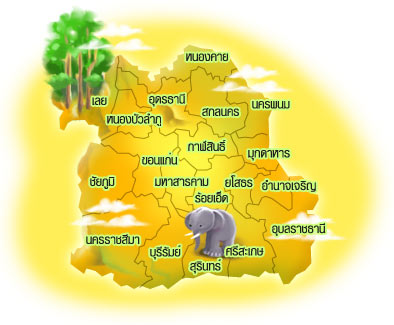                                        ตัวอย่างคำในภาษาถิ่นอีสานหมู่บ้านแหล่งน้ำเพื่อการเกษตรบ้านกุศกร       หมู่ 1ลำห้วยสมบัติ ลำห้วยกลาง ลำห้วยโหมน ห้วยใหม่บ้านจิก           หมู่ 2ลำห้วยกลาง หนองสระเก็บน้ำสาธารณะบ้านลาดสมดี    หมู่ 3ลำห้วยกลาง ห้วยมะเขือ หนองสระเก็บน้ำสาธารณะบ้านศรีสุข        หมู่ 4อ่างเก็บน้ำภูมะลี ลำห้วยกลาง ลำห้วยหนองผือบ้านกุงใหญ่      หมู่ 5ลำห้วยสมบัติ หนองสระเก็บน้ำสาธารณะบ้านกุงน้อย      หมู่ 6ลำห้วยสมบัติ อ่างเก็บน้ำภูมะลีบ้านดอนกลาง   หมู่ 7ลำห้วยนาฮี หนองไผ หนองสระเก็บน้ำสาธารณะ ลำห้วยกลางบ้านโนนกระโจม หมู่ 8ลำห้วยผือ หนองสระเก็บน้ำสาธารณะบ้านกุศกร        หมู่ 9ลำห้วยกลาง หนองไผ หนองสระเก็บน้ำสาธารณะหมู่บ้านแหล่งน้ำเพื่อการเกษตรลักษณะป่าบ้านกุศกร       หมู่ 1ป่าดอนป่าช้าสาธารณะประโยชน์  ป่าเบญจพรรณบ้านจิก           หมู่ 2ป่าดอนปู่ตาสาธารณะประโยชน์ ป่าเบญจพรรณบ้านลาดสมดี    หมู่ 3ป่าดอนป่าช้าสาธารณะประโยชน์ป่าเบญจพรรณบ้านศรีสุข        หมู่ 4ป่าภูมะลีป่าเบญจพรรณบ้านกุงน้อย      หมู่ 6ป่าภูมะลีป่าเบญจพรรณบ้านโนนกระโจม หมู่ 8ป่าดอนป่าช้าสาธารณะประโยชน์ป่าเบญจพรรณบ้านกุศกร        หมู่ 9ป่าดอนปู่ตาสาธารณะประโยชน์ป่าเบญจพรรณยุทธศาสตร์ปีที่ 1..2557ปีที่ 1..2557ปีที่  2..2558ปีที่  2..2558ปีที่  3..2559ปีที่  3..2559รวมรวมยุทธศาสตร์จำนวนโครงการงบประมาณจำนวนโครงการงบประมาณจำนวนโครงการงบประมาณจำนวนโครงการงบประมาณ1. การพัฒนาโครงสร้างพื้นฐาน79118,900,00079118,900,00079118,900,000237356,700,0002. การพัฒนาด้านคุณภาพชีวิต206,270,000206,270,000206,270,0006018,810,0003. การพัฒนาเศรษฐกิจ81,600,00081,600,00081,600,000244,800,1004. การพัฒนาทรัพยากรธรรมชาติและสิ่งแวดล้อม62,600,00062,600,00062,600,000187,800,0005. การกระจายอำนาจให้แก่องค์กรปกครองส่วนท้องถิ่นและแนวทางของรัฐบาล101,710,000101,710,000101,710,000305,130,0006.การบริหารงานและการจัดการบ้านเมืองที่ดี373,336,000373,336,000373,336,00011110,008,000รวม160134,416,000160134,416,000160134,416,000480403,248,100รายจ่ายตามหมวดรายจ่ายงบปกติงบปกติเงินสะสมเงินสะสมรวมรวมรายจ่ายตามหมวดรายจ่ายจำนวนเงินร้อยละจำนวนเงินร้อยละจำนวนเงินร้อยละงบกลาง680,8793.95--680,8793.95เงินเดือน/ค่าตอบแทน4,147,18624.04--4,147,18624.04ค่าจ้างชั่วคราว1,193,9406.92--1,193,9406.92หมวดค่าตอบแทนใช้สอยและวัสดุ6,634,396.5538.46--6,634,396.5538.46สาธารณูปโภค242,965.211.41--242,965.211.41เงินอุดหนุน1,994,649.2911.56--1,994,649.2911.56งบลงทุน1,250,5907.25--1,250,5907.25รายจ่ายอื่น1,103,9636.41--1,103,9636.41รวม17,248,569.05100--17,248,569.05100รายจ่ายตามหมวดรายจ่ายงบปกติงบปกติเงินสะสมเงินสะสมรวมรวมรายจ่ายตามหมวดรายจ่ายจำนวนเงินร้อยละจำนวนเงินร้อยละจำนวนเงินร้อยละงบกลาง464,511.002.80--464,511.002.32เงินเดือน/ค่าตอบแทน7,461,603.0044.60147,561.004.747,709,164.0038.65ค่าจ้างชั่วคราว1,451,825.008.67--1,451,825.007.27หมวดค่าตอบแทนใช้สอยและวัสดุ4,584,260.1527.4068,510.002.204,652,770.1523.33สาธารณูปโภค404,904.272.42--404,904.272.03เงินอุดหนุน2,142,756.4412.80--2,142,756.4410.74งบลงทุน207,420.001.232,897,500.0093.063,104,920.0015.56รายจ่ายอื่น12,225.000.08--12,225.000.1016,729,504.861003,113,57110019,943,075.86100รายจ่ายตามหมวดรายจ่ายงบปกติงบปกติเงินสะสมเงินสะสมรวมรวมรายจ่ายตามหมวดรายจ่ายจำนวนเงินร้อยละจำนวนเงินร้อยละจำนวนเงินร้อยละงบกลาง415,391.002.44--415,391.001.85เงินเดือน/ค่าตอบแทน7,194,321.0042.32125,931.002.307,320,525.0032.57ค่าจ้างชั่วคราว1,547,755.009.10--1,547,755.006.89หมวดค่าตอบแทนใช้สอยและวัสดุ5,028,947.9529.58--5,028,947.9522.38สาธารณูปโภค245,088.341.44--245,088.341.09เงินอุดหนุน1,690,148.969.95--1,690,148.967.52งบลงทุน878,990.005.175,348,720.0097.706,227,710.0027.71รายจ่ายอื่น------รวม17,000,642.25100.005,474,651.0010022,475,293.50100ยุทธศาสตร์ปีที่ 1..2558ปีที่ 1..2558ปีที่  2..2559ปีที่  2..2559ปีที่  3..2560ปีที่  3..2560รวมรวมยุทธศาสตร์จำนวนโครงการงบประมาณจำนวนโครงการงบประมาณจำนวนโครงการงบประมาณจำนวนโครงการงบประมาณ1. การพัฒนาโครงสร้างพื้นฐาน7546,735,0665441,260,1165441,260,116183129,255,4812. การพัฒนาด้านการศึกษา การพัฒนาคุณภาพชีวิตด้านการเสริมสร้างความเข้มแข็งของชุมชน625,693,500384,459,500314,080,50013114,233,5003. การพัฒนาเศรษฐกิจ11345,00010310,00010310,000311,055,0004. การบริหารจัดการทรัพยากรธรรมชาติและสิ่งแวดล้อม5260,0003215,0002120,00010595,0005. การบริหารการจัดการบ้านเมืองที่ดีและการกระจายอำนาจให้แก่องค์กรปกครองส่วนท้องถิ่น131,020,00010605,0008570,000312,195,000รวม16654,053,56611546,849,61610546,340,616386133,100,481ยุทธศาสตร์ปีที่ 1พ.ศ.2558ปีที่ 1พ.ศ.2558ปีที่ 2พ.ศ.2559ปีที่ 2พ.ศ.2559ปีที่ 3พ.ศ.2560ปีที่ 3พ.ศ.2560รวมรวมยุทธศาสตร์จำนวนโครงการงบประมาณจำนวนโครงการงบประมาณจำนวนโครงการงบประมาณจำนวนโครงการงบประมาณ1.โครงสร้างพื้นฐาน5063,743,600150191,230,8002.การพัฒนาด้านเศรษฐกิจ12360,00012345,00014345,000381,050,0003.การศึกษา การพัฒนาคุณภาพชีวิตและเสริมสร้างความเข้มแข็งของชุมชน575,581,500303,904,500243,565,50011113,051,5004.การบริหารจัดการทรัพยากรธรรมชาติและสิ่งแวดล้อม6260,0003215,000270,00011545,0005.การบริหารจัดการบ้านเมืองที่ดีและการกระจายอำนาจขององค์กรปกครองส่วนท้องถิ่น13980,00011605,0009560,000332,145,000ยุทธศาสตร์จำนวนโครงการที่เสร็จจำนวนโครงการที่เสร็จจำนวนโครงการที่อยู่ระหว่างดำเนินการจำนวนโครงการที่อยู่ระหว่างดำเนินการจำนวนโครงการที่ยังไม่ได้ดำเนินการจำนวนโครงการที่ยังไม่ได้ดำเนินการจำนวนโครงการที่มีการเพิ่มเติมจำนวนโครงการที่มีการเพิ่มเติมจำนวนโครงการทั้งหมดจำนวนโครงการทั้งหมดยุทธศาสตร์ร้อยละจำนวนร้อยละจำนวนร้อยละจำนวนร้อยละจำนวนร้อยละจำนวน1.โครงสร้างพื้นฐาน1710--5040--36502.การพัฒนาด้านเศรษฐกิจ95--9    7             --9123.การศึกษา การพัฒนาคุณภาพชีวิตและเสริมสร้างความเข้มแข็งของชุมชน4526--3931--41574.การบริหารจัดการทรัพยากรธรรมชาติและสิ่งแวดล้อม95--11--465.การบริหารจัดการบ้านเมืองที่ดีและการกระจายอำนาจขององค์กรปกครองส่วนท้องถิ่น2012--11--1013รวม10058--10080--100138กลยุทธ์/แนวทางการพัฒนาตัวชี้วัดระดับกลยุทธ์1พัฒนาสาธารณูปโภคและสิ่งก่อสร้างภายในตำบล1. จำนวนถนนที่ได้รับการก่อสร้างเพิ่มขึ้น2. จำนวนเส้นทางที่ได้รับการการก่อสร้าง3. จำนวนเส้นทางที่ได้รับการการก่อสร้างขยายเขตไฟฟ้า2.ปรับปรุงและซ่อมแซมสาธารณูปโภคและสิ่งก่อสร้าง1. จำนวนถนนที่รับการซ่อมแซม2. จำนวนไฟฟ้าสาธารณะที่ได้รับการซ่อมแซม3. จำนวนประปาที่เพิ่มขึ้น4. จำนวนแหล่งน้ำที่มีและใช้ประโยชน์ได้เพิ่มขึ้นกลยุทธ์/แนวทางการพัฒนาตัวชี้วัดระดับกลยุทธ์1.ส่งเสริมการจัดตั้งกลุ่มอาชีพเพื่อการผลิตและการส่งออกรองรับประชาคมอาเซียน1.จำนวนประชาชนมีอาชีพลดการว่างงาน2.ส่งเสริมอาชีพแก่ประชาชนเพื่อเกิดรายได้1.จำนวนประชาชนเข้ารับการฝึกอบรมอาชีพ2.จำนวนประชาชนมีรายได้เพิ่มขึ้น3.ส่งเสริมและให้ความรู้แก่ประชาชนในการประกอบอาชีพ1.จำนวนเกษตรกรได้รับการส่งเสริมความรู้ด้านพืชและสัตว์2.จำนวนผลผลิตที่เพิ่มขึ้นจากเดิม4.ส่งเสริมให้ประชาชนมีส่วนร่วมในการบริหารจัดการด้านการเกษตรในตำบล1.จำนวนครัวเรือนได้รับการส่งเสริมในการน้อมนำหลักปรัชญาเศรษฐกิจพอเพียงไปใช้ในชีวิตประจำวัน ทำให้รายจ่ายลดลงส่งเสริมการดูงานนอกสถานที่ของกลุ่มอาชีพ1.จำนวนประชากรมีอาชีพเพิ่มขึ้นกลยุทธ์/แนวทางการพัฒนาตัวชี้วัดระดับกลยุทธ์1.ส่งเสริมสนับสนุนการจัดการศึกษา1.จำนวนนักเรียนเพิ่มขึ้น2.ผลสัมฤทธิ์เฉลี่ยทางการเรียนของนักเรียนเพิ่มขึ้น3.จำนวนกิจกรรมที่จัดทางการศึกษา2.การพัฒนาด้านกีฬาและนันทนาการ1.จำนวนประชาชนที่เข้าร่วมงานด้านกีฬาเพิ่มขึ้น2.สนับสนุนอุปกรณ์ในการเล่นกีฬา3.ส่งเสริมสวัสดิการสังคม1.จำนวนร้อยละที่ประชาชนได้รับสวัสดิการทางสังคมเพิ่มขึ้น4.ส่งเสริมพัฒนาด้านสาธารณสุข1.จำนวนประชาชนที่ใช้เวลาว่างกับการออกกำลังกายเพิ่มขึ้น2.จำนวนร้อยละของประชาชนที่มีสุขภาพอนามัยที่ดีขึ้น5.ส่งเสริมความรู้เรื่องประชาธิปไตยสิทธิหนาที่1.จำนวนร้อยละของประชาชนที่ออกมาเลือกตั้งเพิ่มขึ้น6.ส่งเสริมและบูรณาการระบบการป้องกันและบรรเทาสาธารณภัย1.จำนวนประชาชนที่ได้รับความเดือนร้อนทางสาธารณ4.ส่งเสริมการดำเนินงานด้านศาสนา วัฒนธรรม ประเพณี และ๓มิปัญญาท้องถิ่น1.ร้อยละของประชาชนในตำบลเข้าร่วมกิจกรรมด้านศาสนา วัฒนธรรมประเพณีเพิ่มขึ้นกลยุทธ์/แนวทางการพัฒนาตัวชี้วัดระดับกลยุทธ์1.ส่งเสริมการบริหารจัดการทรัพยากรป่าไม้ ดิน น้ำ โดยการมีส่วนร่วมของชุมชน1. ร้อยละของประชาชนเข้าร่วมกิจกรรมท้องถิ่น  2.พัฒนาระบบการกำจัดขยะและน้ำเสียที่ถูกสุขลักษณะ โดยการมีส่วนร่วมของชุมชน1. จำนวนปริมาณขยะมูลฝอยลดน้อยลง2.จำนวนชุมชนที่ปราศจากน้ำเน่าเสียกลยุทธ์/แนวทางการพัฒนาตัวชี้วัดระดับกลยุทธ์1.ส่งเสริมการมีส่วนร่วมของประชาชนและองค์กรทุกภาคส่วน1. ร้อยละของประชาชนเข้าร่วมกิจกรรมท้องถิ่น  2ส่งเสริมการเพิ่มศักยภาพและองค์กรให้มีขีดความสามารถในการพัฒนาและบริการ 1.จำนวนอุปกรณ์มีศักยภาพในการบริการเพิ่มขึ้น2.ความพึงพอใจของประชาชนผู้ใช้บริการ3.การพัฒนาและจัดระเบียบชุมชนและสังคม1. จำนวนการจัดอบรม การส่งบุคลากรเข้าอบรม และจัดศึกษาดูงาน1. จำนวนการบูรณาการการพัฒนากับหน่วยงานที่เกี่ยวข้องความเชื่อมโยงกับยุทธศาสตร์จังหวัดยุทธศาสตร์ อปท.ในเขตจังหวัดยุทธศาสตร์อปท.เป้าประสงค์ตัวชี้วัดผลผลิต/โครงการค่าเป้าหมายค่าเป้าหมายค่าเป้าหมายค่าเป้าหมายความก้าวหน้าของเป้าหมายกลยุทธ์ผลผลิต/โครงการหน่วยงานรับผิดชอบหลักหน่วยสนับสนุนความเชื่อมโยงกับยุทธศาสตร์จังหวัดยุทธศาสตร์ อปท.ในเขตจังหวัดยุทธศาสตร์อปท.เป้าประสงค์ตัวชี้วัดผลผลิต/โครงการ2561256225632564ความก้าวหน้าของเป้าหมายกลยุทธ์ผลผลิต/โครงการหน่วยงานรับผิดชอบหลักหน่วยสนับสนุนที่ยุทธศาสตร์ด้านแผนงานหน่วยงานรับผิดชอบหลักหน่วยงานสนับสนุนรวม......................................................................ที่โครงการวัตถุประสงค์เป้าหมาย(ผลผลิตของโครงการ)งบประมาณและที่ผ่านมางบประมาณและที่ผ่านมางบประมาณและที่ผ่านมางบประมาณและที่ผ่านมาตัวชี้วัด(KPI)ผลที่คาดว่าจะได้รับหน่วยงานรับผิดชอบหลักที่โครงการวัตถุประสงค์เป้าหมาย(ผลผลิตของโครงการ)2561(บาท)2562(บาท)2563(บาท)2564(บาท)ตัวชี้วัด(KPI)ผลที่คาดว่าจะได้รับหน่วยงานรับผิดชอบหลักรวม................โครงการ--……………………………………………………---ที่โครงการวัตถุประสงค์เป้าหมาย(ผลผลิตของโครงการ)งบประมาณและที่ผ่านมางบประมาณและที่ผ่านมางบประมาณและที่ผ่านมางบประมาณและที่ผ่านมาตัวชี้วัด(KPI)ผลที่คาดว่าจะได้รับหน่วยงานรับผิดชอบหลักหน่วยงานที่ขอรับเงินอุดหนุนที่โครงการวัตถุประสงค์เป้าหมาย(ผลผลิตของโครงการ)2561(บาท)2562(บาท)2563(บาท)2564(บาท)ตัวชี้วัด(KPI)ผลที่คาดว่าจะได้รับหน่วยงานรับผิดชอบหลักหน่วยงานที่ขอรับเงินอุดหนุนรวม.............โครงการ--………………………………---ที่โครงการวัตถุประสงค์เป้าหมาย(ผลผลิตของโครงการ)งบประมาณและที่ผ่านมางบประมาณและที่ผ่านมางบประมาณและที่ผ่านมางบประมาณและที่ผ่านมาตัวชี้วัด(KPI)ผลที่คาดว่าจะได้รับหน่วยงานรับผิดชอบหลักที่โครงการวัตถุประสงค์เป้าหมาย(ผลผลิตของโครงการ)2561(บาท)2562(บาท)2563(บาท)2564(บาท)ตัวชี้วัด(KPI)ผลที่คาดว่าจะได้รับหน่วยงานรับผิดชอบหลักรวม................โครงการ--……………………………………………………---ที่ยุทธศาสตร์จังหวัดยุทธศาสตร์การพัฒนาของ อปท.ในเขตจังหวัดยุทธศาสตร์(อปท.)แผนงานโครงการวัตถุประสงค์เป้าหมาย(ผลผลิตของโครงการ)งบประมาณและที่ผ่านมางบประมาณและที่ผ่านมางบประมาณและที่ผ่านมางบประมาณและที่ผ่านมาตัวชี้วัด(KPI)ผลที่คาดว่าจะได้รับหน่วยงานที่ขอประสานที่ยุทธศาสตร์จังหวัดยุทธศาสตร์การพัฒนาของ อปท.ในเขตจังหวัดยุทธศาสตร์(อปท.)แผนงานโครงการวัตถุประสงค์เป้าหมาย(ผลผลิตของโครงการ)2561(บาท)2562(บาท)2563(บาท)2564(บาท)ตัวชี้วัด(KPI)ผลที่คาดว่าจะได้รับหน่วยงานที่ขอประสานรวม........โครงการ--………………………………---ที่โครงการวัตถุประสงค์เป้าหมาย(ผลผลิตของโครงการ)งบประมาณและที่ผ่านมางบประมาณและที่ผ่านมางบประมาณและที่ผ่านมางบประมาณและที่ผ่านมาตัวชี้วัด(KPI)ผลที่คาดว่าจะได้รับหน่วยงานที่ขอประสานหน่วยงานรับผิดชอบหลักที่โครงการวัตถุประสงค์เป้าหมาย(ผลผลิตของโครงการ)2561(บาท)2562(บาท)2563(บาท)2564(บาท)ตัวชี้วัด(KPI)ผลที่คาดว่าจะได้รับหน่วยงานที่ขอประสานหน่วยงานรับผิดชอบหลักรวม.............โครงการ--………………………………---ที่โครงการวัตถุประสงค์เป้าหมาย(ผลผลิตของโครงการ)งบประมาณและที่ผ่านมางบประมาณและที่ผ่านมางบประมาณและที่ผ่านมางบประมาณและที่ผ่านมาตัวชี้วัด(KPI)ผลที่คาดว่าจะได้รับหน่วยงานรับผิดชอบหลักที่โครงการวัตถุประสงค์เป้าหมาย(ผลผลิตของโครงการ)2561(บาท)2562(บาท)2563(บาท)2564(บาท)ตัวชี้วัด(KPI)ผลที่คาดว่าจะได้รับหน่วยงานรับผิดชอบหลักรวม................โครงการ--……………………………………………………---ที่โครงการวัตถุประสงค์เป้าหมาย(ผลผลิตของโครงการ)งบประมาณและที่ผ่านมางบประมาณและที่ผ่านมางบประมาณและที่ผ่านมางบประมาณและที่ผ่านมาตัวชี้วัด(KPI)ผลที่คาดว่าจะได้รับหน่วยงานรับผิดชอบหลักที่โครงการวัตถุประสงค์เป้าหมาย(ผลผลิตของโครงการ)2561(บาท)2562(บาท)2563(บาท)2564(บาท)ตัวชี้วัด(KPI)ผลที่คาดว่าจะได้รับหน่วยงานรับผิดชอบหลักรวม................โครงการ--……………………………………………………---ยุทธศาสตร์ปี 2561ปี 2561ปี 2562ปี 2562ปี 2563ปี 2563ปี 2564ปี 2564รวม 4 ปีรวม 4 ปียุทธศาสตร์จำนวนโครงการงบประมาณ(บาท)จำนวนโครงการงบประมาณ(บาท)จำนวนโครงการงบประมาณ(บาท)จำนวนโครงการงบประมาณ(บาท)จำนวนโครงการงบประมาณ(บาท)1) ยุทธศาสตร์  1.1 แผนงาน..............  1.2 แผนงาน..............                ฯลฯรวม2) ยุทธศาสตร์  2.1 แผนงาน................  2.2 แผนงาน................                ฯลฯรวม3) ยุทธศาสตร์3.1 แผนงาน...............3.2 แผนงาน...............                ฯลฯรวมรวมทั้งสิ้นที่แผนงานหมวดประเภทวัตถุประสงค์เป้าหมาย(ผลผลิตของครุภัณฑ์)งบประมาณและที่ผ่านมางบประมาณและที่ผ่านมางบประมาณและที่ผ่านมางบประมาณและที่ผ่านมาหน่วยงานรับผิดชอบหลักที่แผนงานหมวดประเภทวัตถุประสงค์เป้าหมาย(ผลผลิตของครุภัณฑ์)2561(บาท)2562(บาท)2563(บาท)2564(บาท)หน่วยงานรับผิดชอบหลักรวมรวมรวมรวมรวมรวม............................................................สัดส่วนระดับอำเภอ(ตาม ว 0600 ลว 29 มกราคม 2559)สัดส่วนระดับอำเภอ(ใหม่)(9) หัวหน้าสถานีอนามัย/ผู้อำนวยการโรงพยาบาลส่งเสริมสุขภาพตำบล/ผู้อำนวยการโรงพยาบาล ที่มีหน่วยงานตั้งอยู่ในเขตอำเภอ ทุกคน(9) คัดเลือกจากหัวหน้าสถานีอนามัย/ผู้อำนวยการโรงพยาบาลส่งเสริมสุขภาพตำบล/ผู้อำนวยการโรงพยาบาล ที่มีหน่วยงานตั้งอยู่ในเขตอำเภอๆ ละ ไม่เกิน 5 คน(10) ผู้อำนวยการโรงเรียนระดับมัธยมศึกษาในเขตอำเภอ ทุกคน(10) คัดเลือกจากผู้อำนวยการโรงเรียนระดับมัธยมศึกษาในเขตอำเภอๆ ละ ไม่เกิน 5 คน(11) คัดเลือกจากผู้อำนวยการโรงเรียนของรัฐ/เอกชน หรือหัวหน้าหน่วยการศึกษาอื่นๆ ที่มีหน่วยงานตั้งอยู่ในเขตอำเภอนั้น จำนวน 5  คน(11) คัดเลือกจากผู้อำนวยการโรงเรียนของรัฐ/เอกชน หรือหัวหน้าหน่วยการศึกษาอื่นๆ ที่มีหน่วยงานตั้งอยู่ในเขตอำเภอๆ ละ ไม่เกิน 5  คน(13) ประธานอาสาสมัครสาธารณสุขประจำหมู่บ้าน  (อสม.) ในเขตอำเภอ ทุกคน(13) คัดเลือกจากประธานอาสาสมัครสาธารณสุขประจำหมู่บ้าน  (อสม.) ในเขตอำเภอๆ ละไม่เกิน 5 คน(14) ประธานสมาชิกอาสาป้องกันภัยฝ่ายพลเรือน     (อ.ป.พ.ร.) ในเขตอำเภอ ทุกคน (อ.ฟ.พ.ร.)(14) คัดเลือกจากประธานสมาชิกอาสาป้องกันภัยฝ่ายพลเรือน (อ.ป.พ.ร.) ในเขตอำเภอๆ ละไม่เกิน 5 คน(15) ประธานคณะกรรมการกองทุนหมู่บ้าน/ชุมชนเมือง ในเขตอำเภอ ทุกคน(15) คัดเลือกจากประธานคณะกรรมการกองทุนหมู่บ้าน/ชุมชนเมือง ในเขตอำเภอๆ ละไม่เกิน 10 คน(16) ประธานกลุ่มอาชีพต่างๆ เช่น กลุ่มเกษตรกร/เกษตรก้าวหน้า/กลุ่มสตรี/กลุ่มหัตถกรรม/กลุ่มแปรรูป เป็นต้นในเขตอำเภอนั้น ทุกคน(16) คัดเลือกจากประธานกลุ่มอาชีพต่างๆ เช่น กลุ่มเกษตรกร/เกษตรก้าวหน้า/กลุ่มสตรี/กลุ่มหัตถกรรม/กลุ่มแปรรูป เป็นต้น ในเขตอำเภอๆ ละไม่เกิน 10 คน(19) ประธานชมรมผู้สูงอายุทุกตำบล ทุกชุมชน ในเขตอำเภอ ทุกคน(19) คัดเลือกจากประธานชมรมผู้สูงอายุทุกตำบล   ทุกชุมชน ในเขตอำเภอๆ ละไม่เกิน 10 คนประเด็นการพิจารณาคะแนน1. ข้อมูลสภาพทั่วไปและข้อมูลพื้นฐานขององค์กรปกครองส่วนท้องถิ่น202. การวิเคราะห์สภาวการณ์และศักยภาพ153. ยุทธศาสตร์ ประกอบด้วย65    3.1 ยุทธศาสตร์ขององค์กรปกครองส่วนท้องถิ่น(10)    3.2 ยุทธศาสตร์ขององค์กรปกครองส่วนท้องถิ่นในเขตจังหวัด(10)    3.3 ยุทธศาสตร์จังหวัด(10)    3.4 วิสัยทัศน์(5)    3.5 กลยุทธ์ (5)    3.6 เป้าประสงค์ของแต่ละประเด็นกลยุทธ์(5)    3.7 จุดยืนทางยุทธศาสตร์(5)    3.8 แผนงาน(5)    3.9 ความเชื่อมโยงของยุทธศาสตร์ในภาพรวม(5)    3.10 ผลผลิต/โครงการ(5)รวมคะแนน100ประเด็นการพิจารณารายละเอียดหลักเกณฑ์คะแนนเต็มคะแนนที่ได้1.ข้อมูลสภาพทั่วไปและข้อมูลพื้นฐานขององค์กรปกครองส่วนท้องถิ่นควรประกอบด้วยข้อมูลดังนี้(1) ข้อมูลเกี่ยวกับด้านกายภาพ เช่น ที่ตั้งของหมู่บ้าน/ชุมชน/ตำบล ลักษณะภูมิประเทศ ลักษณะภูมิอากาศ ลักษณะของดิน  ลักษณะของแหล่งน้ำ ลักษณะของไม้/ป่าไม้ ฯลฯ ด้านการเมือง/การปกครอง เช่น เขตการปกครอง การเลือกตั้ง  ฯลฯ 20(3)1.ข้อมูลสภาพทั่วไปและข้อมูลพื้นฐานขององค์กรปกครองส่วนท้องถิ่น(2) ข้อมูลเกี่ยวกับด้านการเมือง/การปกครอง เช่น เขตการปกครอง การเลือกตั้ง  ฯลฯ ประชากร เช่น  ข้อมูลเกี่ยวกับจำนวนประชากร และช่วงอายุและจำนวนประชากร ฯลฯ(2)1.ข้อมูลสภาพทั่วไปและข้อมูลพื้นฐานขององค์กรปกครองส่วนท้องถิ่น(3) ข้อมูลเกี่ยวกับสภาพทางสังคม เช่น การศึกษา สาธารณสุข  อาชญากรรม ยาเสพติด การสังคมสงเคราะห์ ฯลฯ	 (2)1.ข้อมูลสภาพทั่วไปและข้อมูลพื้นฐานขององค์กรปกครองส่วนท้องถิ่น(4) ข้อมูลเกี่ยวกับระบบบริการพื้นฐาน เช่น การคมนาคมขนส่ง การไฟฟ้า การประปา  โทรศัพท์ ฯลฯ(2)1.ข้อมูลสภาพทั่วไปและข้อมูลพื้นฐานขององค์กรปกครองส่วนท้องถิ่น(5) ข้อมูลเกี่ยวกับระบบเศรษฐกิจ เช่น การเกษตร การประมง การปศุสัตว์ การบริการ การท่องเที่ยว อุตสาหกรรม การพาณิชย์/กลุ่มอาชีพ แรงงาน ฯลฯ และเศรษฐกิจพอเพียงท้องถิ่น (ด้านการเกษตรและแหล่งน้ำ)(2)1.ข้อมูลสภาพทั่วไปและข้อมูลพื้นฐานขององค์กรปกครองส่วนท้องถิ่น(6) ข้อมูลเกี่ยวกับศาสนา ประเพณี วัฒนธรรม เช่น การนับถือศาสนา ประเพณีและงานประจำปี ภูมิปัญญาท้องถิ่น ภาษาถิ่น สินค้าพื้นเมืองและของที่ระลึก ฯลฯ และอื่นๆ(2)1.ข้อมูลสภาพทั่วไปและข้อมูลพื้นฐานขององค์กรปกครองส่วนท้องถิ่น(7) ข้อมูลเกี่ยวกับทรัพยากรธรรมชาติ เช่น น้ำ ป่าไม้ ภูเขา คุณภาพของทรัพยากรธรรมชาติ ฯลฯ(2)1.ข้อมูลสภาพทั่วไปและข้อมูลพื้นฐานขององค์กรปกครองส่วนท้องถิ่น(8) การสำรวจและจัดเก็บข้อมูลเพื่อการจัดทำแผนพัฒนาท้องถิ่นหรือการใช้ข้อมูล จปฐ.(2)1.ข้อมูลสภาพทั่วไปและข้อมูลพื้นฐานขององค์กรปกครองส่วนท้องถิ่น(9) การประชุมประชาคมท้องถิ่น รูปแบบ วิธีการ และการดำเนินการประชุมประชาคมท้องถิ่น โดยใช้กระบวนการร่วมคิด  ร่วมทำ ร่วมตัดสินใจ ร่วมตรวจสอบ ร่วมรับประโยชน์ ร่วมแก้ปัญหา ปรึกษาหารือ แลกเปลี่ยนเรียนรู้ เพื่อแก้ปัญหาสำหรับการพัฒนาท้องถิ่นตามอำนาจหน้าที่ขององค์กรปกครองส่วนท้องถิ่น(3)2. การวิเคราะห์สภาวการณ์และศักยภาพควรประกอบด้วยข้อมูลดังนี้(1) การวิเคราะห์ที่ครอบคลุมความเชื่อมโยง ความสอดคล้องยุทธศาสตร์จังหวัด ยุทธศาสตร์การพัฒนาขององค์กรปกครองส่วนท้องถิ่นในเขตจังหวัด ยุทธศาสตร์ขององค์กรปกครองส่วนท้องถิ่น นโยบายของผู้บริหารท้องถิ่น รวมถึงความเชื่อมโยงแผนยุทธศาสตร์ชาติ 20 ปี แผนพัฒนาเศรษฐกิจและสังคมแห่งชาติ และ Thailand 4.0 15(2)2. การวิเคราะห์สภาวการณ์และศักยภาพ(2) การวิเคราะห์การใช้ผังเมืองรวมหรือผังเมืองเฉพาะและการบังคับใช้ ผลของการบังคับใช้ สภาพการณ์ที่เกิดขึ้นต่อการพัฒนาท้องถิ่น(1)ประเด็นการพิจารณารายละเอียดหลักเกณฑ์คะแนนเต็มคะแนนที่ได้2. การวิเคราะห์สภาวการณ์และศักยภาพ (ต่อ)(3) การวิเคราะห์ทางสังคม เช่น ด้านแรงงาน การศึกษา สาธารณสุข ความยากจน อาชญากรรม ปัญหายาเสพติด  เทคโนโลยี จารีต ประเพณี วัฒนธรรม ภูมิปัญญาท้องถิ่น เป็นต้น(2)2. การวิเคราะห์สภาวการณ์และศักยภาพ (ต่อ)(4) การวิเคราะห์ทางเศรษฐกิจ ข้อมูลด้านรายได้ครัวเรือน การส่งเสริมอาชีพ กลุ่มอาชีพ กลุ่มทางสังคม การพัฒนาอาชีพและกลุ่มต่างๆ สภาพทางเศรษฐกิจและความเป็นอยู่ทั่วไป เป็นต้น(2)2. การวิเคราะห์สภาวการณ์และศักยภาพ (ต่อ)(5) การวิเคราะห์สิ่งแวดล้อม พื้นที่สีเขียว ธรรมชาติต่างๆ ทางภูมิศาสตร์ กระบวนการหรือสิ่งที่เกิดขึ้น การประดิษฐ์ที่มีผลต่อสิ่งแวดล้อมและการพัฒนา(2)2. การวิเคราะห์สภาวการณ์และศักยภาพ (ต่อ)(6) ผลการวิเคราะห์ศักยภาพเพื่อประเมินสถานภาพการพัฒนาในปัจจุบันและโอกาสการพัฒนาในอนาคตของท้องถิ่น ด้วยเทคนิค SWOT Analysis ที่อาจส่งผลต่อการดำเนินงานได้แก่ S-Strength (จุดแข็ง)W-Weakness (จุดอ่อน) O-Opportunity (โอกาส) และT-Threat (อุปสรรค)(2)2. การวิเคราะห์สภาวการณ์และศักยภาพ (ต่อ)(7) สรุปประเด็นปัญหาและความต้องการของประชาชนเชิงพื้นที่ มีการนำเสนอปัญหา ค้นหาสาเหตุของปัญหาหรือสมมติฐานของปัญหา แนวทางการแก้ไขปัญหาหรือวิธีการแก้ไขปัญหา การกำหนดวัตถุประสงค์เพื่อแก้ไขปัญหา(2)2. การวิเคราะห์สภาวการณ์และศักยภาพ (ต่อ)(8) สรุปผลการดำเนินงานตามงบประมาณที่ได้รับ และการเบิกจ่ายงบประมาณ ในปีงบประมาณ พ.ศ. 2557-2560 เช่น สรุปสถานการณ์การพัฒนา การตั้งงบประมาณ การเบิกจ่ายงบประมาณ  การประเมินผลการนำแผนพัฒนาท้องถิ่นไปปฏิบัติในเชิงปริมาณ และการประเมินประสิทธิผลของแผนพัฒนาท้องถิ่นในเชิงคุณภาพ(1)2. การวิเคราะห์สภาวการณ์และศักยภาพ (ต่อ)(9) ผลที่ได้รับจากการดำเนินงานในปีงบประมาณ พ.ศ. 2557-2560 เช่น ผลที่ได้รับ/ผลที่สำคัญ ผลกระทบ และสรุปปัญหาอุปสรรคการดำเนินงานที่ผ่านมาและแนวทางการแก้ไข ปีงบประมาณ พ.ศ. 2557-2560(1)3. ยุทธศาสตร์ 3.1 ยุทธศาสตร์ขององค์กรปกครองส่วนท้องถิ่น3.2 ยุทธศาสตร์ขององค์กรปกครองส่วนท้องถิ่นในเขตจังหวัด3.3 ยุทธศาสตร์จังหวัดควรประกอบด้วยข้อมูลดังนี้สอดคล้องกับสภาพสังคม เศรษฐกิจ สิ่งแวดล้อมของท้องถิ่น ประเด็นปัญหาการพัฒนาและแนวทางการพัฒนาที่สอดคล้องกับยุทธศาสตร์ขององค์กรปกครองส่วนท้องถิ่น และเชื่อมโยงหลักประชารัฐ              แผนยุทธศาสตร์ชาติ 20 ปี แผนพัฒนาเศรษฐกิจและสังคมแห่งชาติ   และ Thailand 4.0 65(10)3. ยุทธศาสตร์ 3.1 ยุทธศาสตร์ขององค์กรปกครองส่วนท้องถิ่น3.2 ยุทธศาสตร์ขององค์กรปกครองส่วนท้องถิ่นในเขตจังหวัด3.3 ยุทธศาสตร์จังหวัดสอดคล้องและเชื่อมโยงกับสภาพสังคม เศรษฐกิจ สิ่งแวดล้อมของท้องถิ่น และยุทธศาสตร์จังหวัด และเชื่อมโยงหลักประชารัฐ           แผนยุทธศาสตร์ชาติ 20 ปี แผนพัฒนาเศรษฐกิจและสังคมแห่งชาติ   และ Thailand 4.0(10)3. ยุทธศาสตร์ 3.1 ยุทธศาสตร์ขององค์กรปกครองส่วนท้องถิ่น3.2 ยุทธศาสตร์ขององค์กรปกครองส่วนท้องถิ่นในเขตจังหวัด3.3 ยุทธศาสตร์จังหวัดสอดคล้องกับแผนพัฒนาเศรษฐกิจและสังคมแห่งชาติ แผนการบริหารราชการแผ่นดิน นโยบาย/ยุทธศาสตร์ คสช. และนโยบายรัฐบาล      หลักประชารัฐ  แผนยุทธศาสตร์ชาติ 20 ปี และ Thailand 4.0(10)ประเด็นการพิจารณารายละเอียดหลักเกณฑ์คะแนนเต็มคะแนนที่ได้3. ยุทธศาสตร์ (ต่อ) 3.4 วิสัยทัศน์3.5 กลยุทธ์3.6 เป้าประสงค์ของแต่ละประเด็นกลยุทธ์3.7 จุดยืนทางยุทธศาสตร์ (Positioning)3.8 แผนงาน3.9 ความเชื่อมโยงของยุทธศาสตร์ในภาพรวม3.10 ผลผลิต/โครงการวิสัยทัศน์ ซึ่งมีลักษณะแสดงสถานภาพที่องค์กรปกครองส่วนท้องถิ่นต้องการจะเป็นหรือบรรลุถึงอนาคตอย่างชัดเจน สอดคล้องกับโอกาสและศักยภาพที่เป็นลักษณะเฉพาะขององค์กรปกครองส่วนท้องถิ่น และสัมพันธ์กับโครงการพัฒนาท้องถิ่น (5)3. ยุทธศาสตร์ (ต่อ) 3.4 วิสัยทัศน์3.5 กลยุทธ์3.6 เป้าประสงค์ของแต่ละประเด็นกลยุทธ์3.7 จุดยืนทางยุทธศาสตร์ (Positioning)3.8 แผนงาน3.9 ความเชื่อมโยงของยุทธศาสตร์ในภาพรวม3.10 ผลผลิต/โครงการแสดงให้เห็นช่องทาง วิธีการ ภารกิจหรือสิ่งที่ต้องทำตามอำนาจหน้าที่ขององค์กรปกครองส่วนท้องถิ่นที่จะนำไปสู่การบรรลุวิสัยทัศน์ หรือแสดงให้เห็นถึงความชัดเจนในสิ่งที่จะดำเนินการให้บรรลุวิสัยทัศน์นั้น(5)3. ยุทธศาสตร์ (ต่อ) 3.4 วิสัยทัศน์3.5 กลยุทธ์3.6 เป้าประสงค์ของแต่ละประเด็นกลยุทธ์3.7 จุดยืนทางยุทธศาสตร์ (Positioning)3.8 แผนงาน3.9 ความเชื่อมโยงของยุทธศาสตร์ในภาพรวม3.10 ผลผลิต/โครงการเป้าประสงค์ของแต่ละประเด็นกลยุทธ์มีความสอดคล้องและสนับสนุนต่อกลยุทธ์ที่จะเกิดขึ้น มุ่งหมายสิ่งหนึ่งสิ่งใดที่ชัดเจน (5)3. ยุทธศาสตร์ (ต่อ) 3.4 วิสัยทัศน์3.5 กลยุทธ์3.6 เป้าประสงค์ของแต่ละประเด็นกลยุทธ์3.7 จุดยืนทางยุทธศาสตร์ (Positioning)3.8 แผนงาน3.9 ความเชื่อมโยงของยุทธศาสตร์ในภาพรวม3.10 ผลผลิต/โครงการความมุ่งมั่นอันแน่วแน่ในการวางแผนพัฒนาท้องถิ่น เพื่อให้บรรลุวิสัยทัศน์ขององค์กรปกครองส่วนท้องถิ่น ซึ่งเกิดจากศักยภาพของพื้นที่จริง ที่จะนำไปสู่ผลสำเร็จทางยุทธศาสตร์(5)3. ยุทธศาสตร์ (ต่อ) 3.4 วิสัยทัศน์3.5 กลยุทธ์3.6 เป้าประสงค์ของแต่ละประเด็นกลยุทธ์3.7 จุดยืนทางยุทธศาสตร์ (Positioning)3.8 แผนงาน3.9 ความเชื่อมโยงของยุทธศาสตร์ในภาพรวม3.10 ผลผลิต/โครงการแผนงานหรือจุดมุ่งหมายเพื่อการพัฒนาในอนาคต กำหนดจุดมุ่งหมายในเรื่องใดเรื่องหนึ่งหรือแผนงานที่เกิดจากเป้าประสงค์ ตัวชี้วัด             ค่าเป้าหมาย กลยุทธ์ จุดยืนทางยุทธศาสตร์และยุทธศาสตร์ขององค์กรปกครองส่วนท้องถิ่นที่มีความชัดเจน นำไปสู่การจัดทำโครงการพัฒนาท้องถิ่นในแผนพัฒนาท้องถิ่นสี่ปี โดยระบุแผนงานและความเชื่อมโยงดังกล่าว(5)3. ยุทธศาสตร์ (ต่อ) 3.4 วิสัยทัศน์3.5 กลยุทธ์3.6 เป้าประสงค์ของแต่ละประเด็นกลยุทธ์3.7 จุดยืนทางยุทธศาสตร์ (Positioning)3.8 แผนงาน3.9 ความเชื่อมโยงของยุทธศาสตร์ในภาพรวม3.10 ผลผลิต/โครงการความเชื่อมโยงองค์รวมที่นำไปสู่การพัฒนาท้องถิ่นที่เกิดผลผลิต/โครงการจากแผนยุทธศาสตร์ชาติ 20 ปี แผนพัฒนาเศรษฐกิจและสังคมแห่งชาติ ฉบับที่ 12  Thailand 4.0 แผนพัฒนาภาค/แผนพัฒนากลุ่มจังหวัด/แผนพัฒนาจังหวัด ยุทธศาสตร์การพัฒนาขององค์กรปกครองส่วนท้องถิ่นในเขตจังหวัดและยุทธศาสตร์ขององค์กรปกครองส่วนท้องถิ่น(5)3. ยุทธศาสตร์ (ต่อ) 3.4 วิสัยทัศน์3.5 กลยุทธ์3.6 เป้าประสงค์ของแต่ละประเด็นกลยุทธ์3.7 จุดยืนทางยุทธศาสตร์ (Positioning)3.8 แผนงาน3.9 ความเชื่อมโยงของยุทธศาสตร์ในภาพรวม3.10 ผลผลิต/โครงการผลผลิต/โครงการ เป็นผลผลิตที่เป็นชุดหรือเป็นโครงการที่เป็นชุด กลุ่มหรืออันหนึ่งอันเดียวกัน ลักษณะเดียวกัน เป็นต้น เพื่อนำไปสู่การจัดทำโครงการเพื่อพัฒนาท้องถิ่นในแผนพัฒนาท้องถิ่นสี่ปีอย่างถูกต้องและครบถ้วน(5)รวมคะแนนรวมคะแนน100ประเด็นการพิจารณาคะแนน1. การสรุปสถานการณ์การพัฒนา  102. การประเมินผลการนำแผนพัฒนาท้องถิ่นสี่ปีไปปฏิบัติในเชิงปริมาณ 103. การประเมินผลการนำแผนพัฒนาท้องถิ่นสี่ปีไปปฏิบัติในเชิงคุณภาพ 104. แผนงานและยุทธศาสตร์การพัฒนา  105. โครงการพัฒนา  ประกอบด้วย60    5.1 ความชัดเจนของชื่อโครงการ(5)    5.2 กำหนดวัตถุประสงค์สอดคล้องกับโครงการ(5)    5.3 เป้าหมาย (ผลผลิตของโครงการ) มีความชัดเจนนำไปสู่การตั้งงบประมาณได้ถูกต้อง (5)    5.4 โครงการมีความสอดคล้องกับแผนยุทธศาสตร์ชาติ 20 ปี (5)    5.5 เป้าหมาย (ผลผลิตของโครงการ) มีความสอดคล้องกับแผนพัฒนาเศรษฐกิจและสังคม          แห่งชาติ  (5)    5.6 โครงการมีความสอดคล้องกับ Thailand 4.0 (5)    5.7 โครงการสอดคล้องกับยุทธศาสตร์จังหวัด (5)    5.8 โครงการแก้ไขปัญหาความยากจนหรือการเสริมสร้างให้ประเทศชาติมั่นคง มั่งคั่ง ยั่งยืน          ภายใต้หลักประชารัฐ (5)    5.9 งบประมาณ มีความสอดคล้องกับเป้าหมาย (ผลผลิตของโครงการ)  (5)    5.10 มีการประมาณการราคาถูกต้องตามหลักวิธีการงบประมาณ (5)    5.11 มีการกำหนดตัวชี้วัด (KPI) และสอดคล้องกับวัตถุประสงค์และผลที่คาดว่าจะได้รับ(5)    5.12 ผลที่คาดว่าจะได้รับ สอดคล้องกับวัตถุประสงค์ (5)รวมคะแนน100ประเด็นการพิจารณารายละเอียดหลักเกณฑ์คะแนนเต็มคะแนนที่ได้1.การสรุปสถานการณ์การพัฒนาเป็นการวิเคราะห์กรอบการจัดทำยุทธศาสตร์ขององค์กรปกครองส่วนท้องถิ่น (ใช้การวิเคราะห์ SWOT Analysis/Demand (Demand  Analysis)/Global Demand และ Trend ปัจจัยและสถานการณ์การเปลี่ยนแปลงที่มีผลต่อการพัฒนา อย่างน้อยต้องประกอบด้วยการวิเคราะห์ศักยภาพด้านเศรษฐกิจ, ด้านสังคม, ด้านทรัพยากรธรรมชาติและสิ่งแวดล้อม) 102. การประเมินผลการนำแผนพัฒนาท้องถิ่นสี่ปีไปปฏิบัติในเชิงปริมาณ1) การควบคุมที่มีการใช้ตัวเลขต่างๆ เพื่อนำมาใช้วัดผลในเชิงปริมาณ เช่น การวัดจำนวนโครงการ กิจกรรม งานต่างๆ ก็คือผลผลิตนั่นเองว่าเป็นไปตามที่ตั้งเป้าหมายเอาไว้หรือไม่จำนวนที่ดำเนินการจริงตามที่ได้กำหนดไว้เท่าไหร่ จำนวนที่ไม่สามารถดำเนินการได้มีจำนวนเท่าไหร่ สามารถอธิบายได้ตามหลักประสิทธิภาพ (Efficiency) ของการพัฒนาท้องถิ่นตามอำนาจหน้าที่ที่ได้กำหนดไว้2) วิเคราะห์ผลกระทบ/สิ่งที่กระทบ (Impact) โครงการที่ดำเนินการในเชิงปริมาณ (Quantitative)103. การประเมินผลการนำแผนพัฒนาท้องถิ่นสี่ปีไปปฏิบัติในเชิงคุณภาพ1) การประเมินประสิทธิผลของแผนพัฒนาในเชิงคุณภาพคือการนำเอาเทคนิคต่างๆ มาใช้เพื่อวัดว่าภารกิจ โครงการ กิจกรรม งานต่างๆ ที่ดำเนินการในพื้นที่นั้นๆ  ตรงต่อความต้องการของประชาชนหรือไม่และเป็นไปตามอำนาจหน้าที่หรือไม่ ประชาชนพึงพอใจหรือไม่ สิ่งของ วัสดุ ครุภัณฑ์ การดำเนินการต่างๆ  มีสภาพหรือลักษณะถูกต้อง คงทน ถาวร สามารถใช้การได้ตามวัตถุประสงค์หรือไม่ ซึ่งเป็นไปตามหลักประสิทธิผล (Effectiveness) ผลการปฏิบัติราชการที่บรรลุวัตถุประสงค์และเป้าหมายของแผนการปฏิบัติราชการตามที่ได้รับงบประมาณมาดำเนินการ รวมถึงสามารถเทียบเคียงกับส่วนราชการหรือหน่วยงาน2) วิเคราะห์ผลกระทบ/สิ่งที่กระทบ (Impact) โครงการที่ดำเนินการในเชิงคุณภาพ (Qualitative)104. แผนงานและยุทธศาสตร์การพัฒนา1) วิเคราะห์แผนงาน งาน ที่เกิดจากด้านต่างๆ มีความสอดคล้องกับยุทธศาสตร์ขององค์กรปกครองส่วนท้องถิ่นในมิติต่างๆ จนนำไปสู่การจัดทำโครงการพัฒนาท้องถิ่นโดยใช้ SWOT Analysis/Demand (Demand  Analysis)/Global Demand/Trend หรือหลักการบูรณาการ (Integration) กับองค์กรปกครองส่วนท้องถิ่นที่มีพื้นที่ติดต่อกัน2) วิเคราะห์แผนงาน งาน ที่เกิดจากด้านต่างๆ ที่สอดคล้องกับการแก้ไขปัญหาความยากจน หลักประชารัฐ และหลักปรัชญาเศรษฐกิจพอเพียง และโดยเฉพาะเศรษฐกิจพอเพียงท้องถิ่น (ด้านการเกษตรและแหล่งน้ำ) (Local  Sufficiency  Economy  Plan : LSEP)10ประเด็นการพิจารณารายละเอียดหลักเกณฑ์คะแนนเต็มคะแนนที่ได้5. โครงการพัฒนา5.1 ความชัดเจนของชื่อโครงการ5.2 กำหนดวัตถุประสงค์สอดคล้องกับโครงการ5.3 เป้าหมาย (ผลผลิตของโครงการ) มีความชัดเจนนำไปสู่การตั้งงบประมาณได้ถูกต้อง5.4 โครงการมีความสอดคล้องกับแผนยุทธศาสตร์ 20 ปี5.5 เป้าหมาย (ผลผลิตของโครงการ) มีความสอดคล้องกับแผนพัฒนาเศรษฐกิจและสังคมแห่งชาติ5.6 โครงการมีความสอดคล้องกับ Thailand 4.0ควรประกอบด้วยข้อมูลดังนี้เป็นโครงการที่มีวัตถุประสงค์สนองต่อแผนยุทธศาสตร์การพัฒนาขององค์กรปกครองส่วนท้องถิ่นและดำเนินการเพื่อให้การพัฒนาบรรลุตามวิสัยทัศน์ขององค์กรปกครองส่วนท้องถิ่นที่กำหนดไว้ ชื่อโครงการมีความชัดเจน มุ่งไปเรื่องใดเรื่องหนึ่ง อ่านแล้วเข้าใจได้ว่าจะพัฒนาอะไรในอนาคต60(5)5. โครงการพัฒนา5.1 ความชัดเจนของชื่อโครงการ5.2 กำหนดวัตถุประสงค์สอดคล้องกับโครงการ5.3 เป้าหมาย (ผลผลิตของโครงการ) มีความชัดเจนนำไปสู่การตั้งงบประมาณได้ถูกต้อง5.4 โครงการมีความสอดคล้องกับแผนยุทธศาสตร์ 20 ปี5.5 เป้าหมาย (ผลผลิตของโครงการ) มีความสอดคล้องกับแผนพัฒนาเศรษฐกิจและสังคมแห่งชาติ5.6 โครงการมีความสอดคล้องกับ Thailand 4.0มีวัตถุประสงค์ชัดเจน (clear objective) โครงการต้องกำหนดวัตถุประสงค์สอดคล้องกับความเป็นมาของโครงการ สอดคล้องกับหลักการและเหตุผล วิธีการดำเนินงานต้องสอดคล้องกับวัตถุประสงค์ มีความเป็นไปได้ชัดเจน มีลักษณะเฉพาะเจาะจง(5)5. โครงการพัฒนา5.1 ความชัดเจนของชื่อโครงการ5.2 กำหนดวัตถุประสงค์สอดคล้องกับโครงการ5.3 เป้าหมาย (ผลผลิตของโครงการ) มีความชัดเจนนำไปสู่การตั้งงบประมาณได้ถูกต้อง5.4 โครงการมีความสอดคล้องกับแผนยุทธศาสตร์ 20 ปี5.5 เป้าหมาย (ผลผลิตของโครงการ) มีความสอดคล้องกับแผนพัฒนาเศรษฐกิจและสังคมแห่งชาติ5.6 โครงการมีความสอดคล้องกับ Thailand 4.0สภาพที่อยากให้เกิดขึ้นในอนาคตเป็นทิศทางที่ต้องไปให้ถึงเป้าหมายต้องชัดเจน  สามารถระบุจำนวนเท่าไร  กลุ่มเป้าหมายคืออะไร มีผลผลิตอย่างไร กลุ่มเป้าหมาย  พื้นที่ดำเนินงาน และระยะเวลาดำเนินงานอธิบายให้ชัดเจนว่าโครงการนี้จะทำที่ไหน  เริ่มต้นในช่วงเวลาใดและจบลงเมื่อไร  ใครคือกลุ่มเป้าหมายของโครงการ หากกลุ่มเป้าหมายมีหลายกลุ่ม ให้บอกชัดลงไปว่าใครคือกลุ่มเป้าหมายหลัก ใครคือกลุ่มเป้าหมายรอง(5)5. โครงการพัฒนา5.1 ความชัดเจนของชื่อโครงการ5.2 กำหนดวัตถุประสงค์สอดคล้องกับโครงการ5.3 เป้าหมาย (ผลผลิตของโครงการ) มีความชัดเจนนำไปสู่การตั้งงบประมาณได้ถูกต้อง5.4 โครงการมีความสอดคล้องกับแผนยุทธศาสตร์ 20 ปี5.5 เป้าหมาย (ผลผลิตของโครงการ) มีความสอดคล้องกับแผนพัฒนาเศรษฐกิจและสังคมแห่งชาติ5.6 โครงการมีความสอดคล้องกับ Thailand 4.0โครงการสอดคล้องกับ (1) ความมั่นคง (2) การสร้างความสามารถในการแข่งขัน (3) การพัฒนาและเสริมสร้างศักยภาพคน (4) การสร้างโอกาสความเสมอภาคและเท่าเทียมกันทางสังคม (5) การสร้างการเติบโตบนคุณภาพชีวิตที่เป็นมิตรต่อสิ่งแวดล้อม (6) การปรับสมดุลและพัฒนาระบบการบริหารจัดการภาครัฐ เพื่อให้เกิดความมั่นคง มั่งคั่ง ยั่งยืน(5)5. โครงการพัฒนา5.1 ความชัดเจนของชื่อโครงการ5.2 กำหนดวัตถุประสงค์สอดคล้องกับโครงการ5.3 เป้าหมาย (ผลผลิตของโครงการ) มีความชัดเจนนำไปสู่การตั้งงบประมาณได้ถูกต้อง5.4 โครงการมีความสอดคล้องกับแผนยุทธศาสตร์ 20 ปี5.5 เป้าหมาย (ผลผลิตของโครงการ) มีความสอดคล้องกับแผนพัฒนาเศรษฐกิจและสังคมแห่งชาติ5.6 โครงการมีความสอดคล้องกับ Thailand 4.0โครงการมีความสอดคล้องกับแผนพัฒนาเศรษฐกิจและสังคมแห่งชาติ ฉบับที่ 12 โดย (1) ยึดหลักปรัชญาของเศรษฐกิจพอเพียง (2) ยึดคนเป็นศูนย์กลางการพัฒนา (3) ยึดวิสัยทัศน์ภายใต้ยุทธศาสตร์ชาติ 20 ปี (4) ยึดเป้าหมายอนาคตประเทศไทย 2579 (5) ยึดหลักการนำไปสู่การปฏิบัติให้เกิดผลสัมฤทธิ์อย่างจริงจังใน 5 ปีที่ต่อยอดไปสู่ผลสัมฤทธิ์ที่เป็นเป้าหมายระยะยาว ภายใต้แนวทางการพัฒนา (1) การยกระดับศักยภาพการแข่งขันและการหลุดพ้นกับดักรายได้ปานกลางสู่รายได้สูง (2) การพัฒนาศักยภาพคนตามช่วงวัยและการปฏิรูประบบเพื่อสร้างสังคมสูงวัยอย่างมีคุณภาพ (3) การลดความเหลื่อมล้ำทางสังคม (4)  การรองรับการเชื่อมโยงภูมิภาคและความเป็นเมือง (5) การสร้างความเจริญเติบโตทางเศรษฐกิจและสังคมอย่างเป็นมิตรกับสิ่งแวดล้อม (6) การบริหารราชการแผ่นดินที่มีประสิทธิภาพ(5)5. โครงการพัฒนา5.1 ความชัดเจนของชื่อโครงการ5.2 กำหนดวัตถุประสงค์สอดคล้องกับโครงการ5.3 เป้าหมาย (ผลผลิตของโครงการ) มีความชัดเจนนำไปสู่การตั้งงบประมาณได้ถูกต้อง5.4 โครงการมีความสอดคล้องกับแผนยุทธศาสตร์ 20 ปี5.5 เป้าหมาย (ผลผลิตของโครงการ) มีความสอดคล้องกับแผนพัฒนาเศรษฐกิจและสังคมแห่งชาติ5.6 โครงการมีความสอดคล้องกับ Thailand 4.0โครงการมีลักษณะหรือสอดคล้องกับการปรับเปลี่ยนโครงสร้างเศรษฐกิจ ไปสู่ Value–Based Economy หรือเศรษฐกิจที่ขับเคลื่อนด้วยนวัตกรรม ทำน้อย ได้มาก เช่น (1) เปลี่ยนจากการผลิตสินค้า โภคภัณฑ์ ไปสู่สินค้าเชิงนวัตกรรม (2) เปลี่ยนจากการขับเคลื่อนประเทศด้วยภาคอุตสาหกรรม ไปสู่การขับเคลื่อนด้วยเทคโนโลยี ความคิดสร้างสรรค์ และนวัตกรรม (3) เปลี่ยนจากการเน้นภาคการผลิตสินค้า ไปสู่การเน้นภาคบริการมากขึ้น รวมถึงโครงการที่เติมเต็มด้วยวิทยาการ ความคิดสร้างสรรค์ นวัตกรรม วิทยาศาสตร์ เทคโนโลยี และการวิจัยและพัฒนา แล้วต่อยอดความได้เปรียบเชิงเปรียบเทียบ เช่น ด้านเกษตร เทคโนโลยีชีวภาพ สาธารณสุข วัฒนธรรม ฯลฯ(5)ประเด็นการพิจารณารายละเอียดหลักเกณฑ์คะแนนเต็มคะแนนที่ได้5. โครงการพัฒนา (ต่อ)5.7 โครงการสอดคล้องกับยุทธศาสตร์จังหวัดโครงการพัฒนาท้องถิ่นมีความสอดคล้องกับห้วงระยะเวลาของแผนพัฒนาจังหวัดที่ได้กำหนดขึ้น เพื่อขับเคลื่อนการพัฒนาท้องถิ่นเสมือนหนึ่งการขับเคลื่อนการพัฒนาจังหวัด ซึ่งไม่สามารถแยกส่วนใดส่วนหนึ่งออกจากกันได้ นอกจากนี้โครงการพัฒนาท้องถิ่นต้องเป็นโครงการเชื่อมต่อหรือเดินทางไปด้วยกันกับยุทธศาสตร์จังหวัดที่ได้กำหนดขึ้นที่เป็นปัจจุบัน(5)5.8 โครงการแก้ไขปัญหาความยากจนหรือการเสริมสร้างให้ประเทศชาติมั่นคง มั่งคั่ง ยั่งยืน           ภายใต้หลักประชารัฐเป็นโครงการที่ดำเนินการภายใต้พื้นฐานความพอเพียงที่ประชาชนดำเนินการเองหรือร่วมดำเนินการ เป็นโครงการต่อยอดและขยายได้ เป็นโครงการที่ประชาชนต้องการเพื่อให้เกิดความยั่งยืน ซึ่งมีลักษณะที่จะให้ท้องถิ่นมีความมั่นคง มั่งคั่ง ยั่งยืน เป็นท้องถิ่นที่พัฒนาแล้ว ด้วยการพัฒนาตามปรัชญาเศรษฐกิจพอเพียง และเศรษฐกิจพอเพียงท้องถิ่น (ด้านการเกษตรและแหล่งน้ำ) (LSEP)(5)5.9 งบประมาณ มีความสอดคล้องกับเป้าหมาย (ผลผลิตของโครงการ)  งบประมาณโครงการพัฒนาจะต้องคำนึงถึงหลักสำคัญ 5 ประการในการจัดทำโครงการได้แก่ (1) ความประหยัด (Economy) (2) ความมีประสิทธิภาพ (Efficiency) (3) ความมีประสิทธิผล (Effectiveness) (4) ความยุติธรรม (Equity) (5) ความโปร่งใส (Transparency)(5)5.10 มีการประมาณการราคาถูกต้องตามหลักวิธีการงบประมาณการประมาณการราคาเพื่อการพัฒนาต้องให้สอดคล้องกับโครงการถูกต้องตามหลักวิชาการทางช่าง หลักของราคากลาง ราคากลางท้องถิ่น มีความโปร่งใสในการกำหนดราคาและตรวจสอบได้ในเชิงประจักษ์               มีความคลาดเคลื่อนไม่มากกว่าหรือไม่ต่ำกว่าร้อยละห้าของการนำไปตั้งงบประมาณรายจ่ายในข้อบัญญัติญัติ/เทศบัญญัติ เงินสะสม หรือรายจ่ายพัฒนาที่ปรากฎในรูปแบบอื่นๆ(5)5.11 มีการกำหนดตัวชี้วัด (KPI) และสอดคล้องกับวัตถุประสงค์และผลที่คาดว่าจะได้รับมีการกำหนดดัชนีชี้วัดผลงาน (Key Performance Indicator : KPI)         ที่ สามารถวัดได้ (measurable) ใช้บอกประสิทธิผล (effectiveness)     ใช้บอกประสิทธิภาพ(efficiency) ได้ เช่น การกำหนดความพึงพอใจ การกำหนดร้อยละ การกำหนดอันเกิดจากผลของวัตถุประสงค์ที่เกิดที่สิ่งที่ได้รับ (การคาดการณ์ คาดว่าจะได้รับ)(5)5.12 ผลที่คาดว่าจะได้รับ สอดคล้องกับวัตถุประสงค์ผลที่ได้รับเป็นสิ่งที่เกิดขึ้นได้จริงจากการดำเนินการตามโครงการพัฒนา ซึ่งสอดคล้องกับวัตถุประสงค์ที่ตั้งไว้ การได้ผลหรือผลที่เกิดขึ้นจะต้องเท่ากับวัตถุประสงค์หรือมากกว่าวัตถุประสงค์ ซึ่งการเขียนวัตถุประสงค์ควรคำนึงถึง (1) มีความเป็นไปได้และมีความเฉพาะเจาะจง ในการดำเนินงานตามโครงการ (2) วัดและประเมินผลระดับของความสำเร็จได้ (3) ระบุสิ่งที่ต้องการดำเนินงานอย่างชัดเจนและเฉพาะเจาะจงมากที่สุด และสามารถปฏิบัติได้ (4) เป็นเหตุเป็นผล  สอดคล้องกับความเป็นจริง (5) ส่งผลต่อการบ่งบอกเวลาได้(5)รวมคะแนนรวมคะแนน100